        26 декабря   2019 года                                                                           № с. УлётыО внесении изменений в решение Совета муниципального района «Улётовский район» № 169 от 26.12.2018 года «О бюджете муниципального района «Улётовский район» на 2019 год и плановый период 2020, 2021 годов»В соответствии с Федеральным законом от 6 октября 2003 года № 131-ФЗ «Об общих принципах организации местного самоуправления в Российской Федерации», руководствуясь Уставом муниципального района, принят решением Совета муниципального района «Улётовский район» № 146 от 03 декабря 2014 года, Совет муниципального района «Улётовский район» решил:Решение Совета муниципального района «Улётовский район» №169 от 26.12.2018 года «О бюджете муниципального района «Улётовский район» на 2019 год и плановый период 2020, 2021 годов» внести следующие изменения:1.1 Глава 1 статья 1;а) в подпункте 1 цифры «719060,6» заменить цифрами «735223,3»,б) в подпункте 2 цифры «731492,1» заменить цифрами «747654,8»,1.2 Приложение № 5 излагается в новой редакции (прилагается);1.3 Приложение № 9 излагается в новой редакции (прилагается);1.4 Приложение № 13 излагается в новой редакции (прилагается);1.5 Приложение № 14 излагается в новой редакции (прилагается).2.Настоящее решение вступает в силу на следующий день, со дня официального опубликования путем размещения на официальном сайте муниципального района «Улётовский район» в информационно-теле коммуникационной сети «Интернет» в разделе «Документы» http://улёты.забайкальскийкрай.рф.Глава муниципального района«Улётовский район»	                                                                  А.И.Синкевич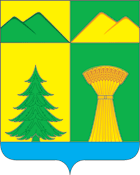 СОВЕТ МУНИЦИПАЛЬНОГО РАЙОНА«УЛЁТОВСКИЙ РАЙОН»ЗАБАЙКАЛЬСКОГО КРАЯРЕШЕНИЕСОВЕТ МУНИЦИПАЛЬНОГО РАЙОНА«УЛЁТОВСКИЙ РАЙОН»ЗАБАЙКАЛЬСКОГО КРАЯРЕШЕНИЕСОВЕТ МУНИЦИПАЛЬНОГО РАЙОНА«УЛЁТОВСКИЙ РАЙОН»ЗАБАЙКАЛЬСКОГО КРАЯРЕШЕНИЕПРИЛОЖЕНИЕ 5ПРИЛОЖЕНИЕ 5к решению Совета муниципального районак решению Совета муниципального районак решению Совета муниципального районак решению Совета муниципального района «Улётовский район» Забайкальского края «Улётовский район» Забайкальского края «Улётовский район» Забайкальского края№  от 2019г№  от 2019г№  от 2019гИсточники финансирования дефицита бюджета муниципального района «Улётовский район» Забайкальского края на 2019год Источники финансирования дефицита бюджета муниципального района «Улётовский район» Забайкальского края на 2019год Источники финансирования дефицита бюджета муниципального района «Улётовский район» Забайкальского края на 2019год Источники финансирования дефицита бюджета муниципального района «Улётовский район» Забайкальского края на 2019год Источники финансирования дефицита бюджета муниципального района «Улётовский район» Забайкальского края на 2019год Код классификации источников финансирования дефицитов бюджетов Российской ФедерацииКод классификации источников финансирования дефицитов бюджетов Российской ФедерацииНаименование кода группы, подгруппы, статьи и вида источника финансирования дефицитов бюджетов, наименование кода классификации операций сектора государственного управления, относящихся к источникам финансирования дефицитов бюджетовНаименование кода группы, подгруппы, статьи и вида источника финансирования дефицитов бюджетов, наименование кода классификации операций сектора государственного управления, относящихся к источникам финансирования дефицитов бюджетовСуммаКод классификации источников финансирования дефицитов бюджетов Российской ФедерацииКод классификации источников финансирования дефицитов бюджетов Российской ФедерацииНаименование кода группы, подгруппы, статьи и вида источника финансирования дефицитов бюджетов, наименование кода классификации операций сектора государственного управления, относящихся к источникам финансирования дефицитов бюджетовНаименование кода группы, подгруппы, статьи и вида источника финансирования дефицитов бюджетов, наименование кода классификации операций сектора государственного управления, относящихся к источникам финансирования дефицитов бюджетов(тыс. рублей)Код классификации источников финансирования дефицитов бюджетов Российской ФедерацииКод классификации источников финансирования дефицитов бюджетов Российской ФедерацииНаименование кода группы, подгруппы, статьи и вида источника финансирования дефицитов бюджетов, наименование кода классификации операций сектора государственного управления, относящихся к источникам финансирования дефицитов бюджетовНаименование кода группы, подгруппы, статьи и вида источника финансирования дефицитов бюджетов, наименование кода классификации операций сектора государственного управления, относящихся к источникам финансирования дефицитов бюджетов2019 годКод классификации источников финансирования дефицитов бюджетов Российской ФедерацииКод классификации источников финансирования дефицитов бюджетов Российской ФедерацииНаименование кода группы, подгруппы, статьи и вида источника финансирования дефицитов бюджетов, наименование кода классификации операций сектора государственного управления, относящихся к источникам финансирования дефицитов бюджетовНаименование кода группы, подгруппы, статьи и вида источника финансирования дефицитов бюджетов, наименование кода классификации операций сектора государственного управления, относящихся к источникам финансирования дефицитов бюджетовкод главногокод группы, подгруппы, статьи и вида источника финансирования дефицитов бюджетов, код классификации операций сектора государственного управления, относящихся к источникам финансирования дефицитов бюджетовНаименование кода группы, подгруппы, статьи и вида источника финансирования дефицитов бюджетов, наименование кода классификации операций сектора государственного управления, относящихся к источникам финансирования дефицитов бюджетовНаименование кода группы, подгруппы, статьи и вида источника финансирования дефицитов бюджетов, наименование кода классификации операций сектора государственного управления, относящихся к источникам финансирования дефицитов бюджетов123341 Источники внутреннего финансирования дефицита бюджета, всего, в том числе:Источники внутреннего финансирования дефицита бюджета, всего, в том числе:12431,5201 03 00 00 00 0000 000Бюджетные кредиты от других бюджетов бюджетной системы Российской Федерации в валюте Российской ФедерацииБюджетные кредиты от других бюджетов бюджетной системы Российской Федерации в валюте Российской Федерации301 03 00 00 00 0000 700Получение бюджетных кредитов от других бюджетов бюджетной системы Российской Федерации в валюте Российской ФедерацииПолучение бюджетных кредитов от других бюджетов бюджетной системы Российской Федерации в валюте Российской Федерации001 03 01 00 05 0000 710Получение кредитов от других бюджетов бюджетной системы Российской Федерации бюджетом субъекта Российской Федерации в валюте Российской ФедерацииПолучение кредитов от других бюджетов бюджетной системы Российской Федерации бюджетом субъекта Российской Федерации в валюте Российской Федерации0401 03 00 00 00 0000 800Погашение бюджетных кредитов, полученных от других бюджетов бюджетной системы Российской Федерации в валюте Российской ФедерацииПогашение бюджетных кредитов, полученных от других бюджетов бюджетной системы Российской Федерации в валюте Российской Федерации-1056,001 03 01 00 05 0000 810Погашение бюджетом субъекта Российской Федерации кредитов от других бюджетов бюджетной системы Российской Федерации в валюте Российской ФедерацииПогашение бюджетом субъекта Российской Федерации кредитов от других бюджетов бюджетной системы Российской Федерации в валюте Российской Федерации-1056,0501 05 00 00 00 0000 000Изменение остатков средств на счетах по учету средств бюджетаИзменение остатков средств на счетах по учету средств бюджета13487,5601 05 00 00 00 0000 500Увеличение остатков средств бюджетовУвеличение остатков средств бюджетов-735223,301 05 02 00 00 0000 500Увеличение прочих остатков средств бюджетовУвеличение прочих остатков средств бюджетов-735223,301 05 02 01 00 0000 510Увеличение прочих остатков денежных средств бюджетовУвеличение прочих остатков денежных средств бюджетов-735223,301 05 02 01 05 0000 510Увеличение прочих остатков денежных средств бюджета муниципального районаУвеличение прочих остатков денежных средств бюджета муниципального района-735223,3701 05 00 00 00 0000 600Уменьшение остатков средств бюджетовУменьшение остатков средств бюджетов748710,801 05 02 00 00 0000 600Уменьшение прочих остатков средств бюджетовУменьшение прочих остатков средств бюджетов748710,801 05 02 01 00 0000 610Уменьшение прочих остатков денежных средств бюджетовУменьшение прочих остатков денежных средств бюджетов748710,801 05 02 01 00 0000 610Уменьшение прочих остатков денежных средств бюджетовУменьшение прочих остатков денежных средств бюджетов748710,8ПРИЛОЖЕНИЕ 9 ПРИЛОЖЕНИЕ 9                              к решению Совета муниципального района                              к решению Совета муниципального района «Улётовский район» Забайкальского края«Улётовский район» Забайкальского края                                                                                                    №            от                       2019г.                                                                                                    №            от                       2019г.                                                                                                    №            от                       2019г.                                                                                                    №            от                       2019г.             Объемы поступления доходов бюджета муниципального района «Улётовский район» Забайкальского края по основным источникам на 2019 год              Объемы поступления доходов бюджета муниципального района «Улётовский район» Забайкальского края по основным источникам на 2019 год              Объемы поступления доходов бюджета муниципального района «Улётовский район» Забайкальского края по основным источникам на 2019 год              Объемы поступления доходов бюджета муниципального района «Улётовский район» Забайкальского края по основным источникам на 2019 год   Код бюджетнойНаименование доходовНаименование доходовСумма  Код бюджетнойНаименование доходовНаименование доходовтыс.руб.   Код бюджетнойНаименование доходовНаименование доходов2019г.122 3000 1 00 00000 00 0000 000Налоговые доходы всегоНалоговые доходы всего127867,1182 1 01 02000 01 0000 110Налог на доходы физических лицНалог на доходы физических лиц97050,0182 1 01 02010 01 0000 110Налог на доходы физических лиц с доходов, источником которых является налоговый агент, за исключением доходов, в отношении которых исчисление и уплата налога осуществляются в соответствии со статьями 227, 227.1 и 228 Налогового кодекса Российской ФедерацииНалог на доходы физических лиц с доходов, источником которых является налоговый агент, за исключением доходов, в отношении которых исчисление и уплата налога осуществляются в соответствии со статьями 227, 227.1 и 228 Налогового кодекса Российской Федерации96104,0182 1 01 02020 01 0000 110Налог на доходы физических лиц с доходов, полученных от осуществления деятельности физическими лицами, зарегистрированными в качестве индивидуальных предпринимателей, нотариусов, занимающихся частной практикой, адвокатов, учредивших адвокатские кабинеты и других лиц, занимающихся частной практикой в соответствии со статьей 227 Налогового кодекса Российской ФедерацииНалог на доходы физических лиц с доходов, полученных от осуществления деятельности физическими лицами, зарегистрированными в качестве индивидуальных предпринимателей, нотариусов, занимающихся частной практикой, адвокатов, учредивших адвокатские кабинеты и других лиц, занимающихся частной практикой в соответствии со статьей 227 Налогового кодекса Российской Федерации650,0182 1 01 02030 01 0000 110Налог на доходы физических лиц с доходов, полученных физическими лицами в соответствии со статьей 228 Налогового Кодекса Российской ФедерацииНалог на доходы физических лиц с доходов, полученных физическими лицами в соответствии со статьей 228 Налогового Кодекса Российской Федерации270,0182 1 01 02040 01 0000 110Налог на доходы физических лиц в виде фиксированных авансовых платежей с доходов, полученных физическими лицами, являющимися иностранными гражданами, осуществляющими трудовую деятельность по найму у физических лиц на основании патента в соответствии со статьей 227.1 Налогового кодекса Российской ФедерацииНалог на доходы физических лиц в виде фиксированных авансовых платежей с доходов, полученных физическими лицами, являющимися иностранными гражданами, осуществляющими трудовую деятельность по найму у физических лиц на основании патента в соответствии со статьей 227.1 Налогового кодекса Российской Федерации26,0000 1 03 00000 00 0000 000Налог на товары ( работы, услуги) реализуемые на территории РФНалог на товары ( работы, услуги) реализуемые на территории РФ17965,1100 1 03 02230 01 0000 110доходы от уплаты акцизов на дизельное топливодоходы от уплаты акцизов на дизельное топливо8228,6100 1 03 02240 01 0000 110доходы от уплаты акцизов на моторные масладоходы от уплаты акцизов на моторные масла55,9100 1 03 02250 01 0000 110доходы от уплаты акцизов на автомобильный бензиндоходы от уплаты акцизов на автомобильный бензин10851,0100 1 03 02260 01 0000 110доходы от уплаты акцизов на прямогонный бензиндоходы от уплаты акцизов на прямогонный бензин-1170,4000 1 05 00000 00 0000 000Налог на совокупный доходНалог на совокупный доход3990,0182 1 05 02000 02 0000 110Единый налог на вмененный доход для отдельных видов деятельностиЕдиный налог на вмененный доход для отдельных видов деятельности3550,0182 1 05 03000 01 0000 110Единый сельскохозяйственный налогЕдиный сельскохозяйственный налог265,0182 1 05 04000 02 0000 110Налог, взимаемый в связи с применением патентной системы налогообложенияНалог, взимаемый в связи с применением патентной системы налогообложения175,0182 107 01000 01 0000 110Налог на добычу полезных ископаемыхНалог на добычу полезных ископаемых6500,0000 1 08 00000 00 0000 000Государственная пошлина Государственная пошлина 2362,0902 1 08 07150 01 1000 110Государственная пошлина за выдачу разрешения на установку рекламной конструкцииГосударственная пошлина за выдачу разрешения на установку рекламной конструкции2,0182 1 08 03010 01 0000 110 Государственная пошлина по делам, рассматриваемым в судах общей юрисдикции, мировыми судьями (за исключением Верховного Суда Российской Федерации) Государственная пошлина по делам, рассматриваемым в судах общей юрисдикции, мировыми судьями (за исключением Верховного Суда Российской Федерации)2360,0000 1 09 00000 00 0000 000ЗАДОЛЖЕННОСТЬ И ПЕРЕРАСЧЕТЫ ПО ОТМЕННЫМ НАЛОГАМ, СБОРАМ И ИНЫМ ОБЯЗАТЕЛЬНЫМ ПЛАТЕЖАМЗАДОЛЖЕННОСТЬ И ПЕРЕРАСЧЕТЫ ПО ОТМЕННЫМ НАЛОГАМ, СБОРАМ И ИНЫМ ОБЯЗАТЕЛЬНЫМ ПЛАТЕЖАМ0182 1 09 01000 03 0000 110Налог на прибыльНалог на прибыль0182 1 09 04010 02 0000 110Налог на имущество предприятийНалог на имущество предприятий0182 1 09 04050 03 0000 110Земельный налогЗемельный налог0182 1 09 06010 02 0000 110Налог с продажНалог с продаж0182 1 09 07050 03 0000 110 Прочие местные налоги и сборыПрочие местные налоги и сборы0Неналоговые доходыНеналоговые доходы11378,0000 1 11 00000 00 0000 000Доходы от использования имущества, находящегося в государственной и муниципальной собственностиДоходы от использования имущества, находящегося в государственной и муниципальной собственности7770,0902 1 11 05010 00 0000 120Доходы, получаемые в виде арендной платы за земельные участки, государственная собственность на которые не разграничена, а также средства от продажи права на заключение договоров аренды указанных земельных участковДоходы, получаемые в виде арендной платы за земельные участки, государственная собственность на которые не разграничена, а также средства от продажи права на заключение договоров аренды указанных земельных участков7660,0902 1 11 09045 05 0000 120Прочие доходы от использования имущества и прав, находящихся в государственной и муниципальной собственности (за исключением имущества бюджетных и автономных учреждений, а также имущества государственных и муниципальных унитарных предприятий, в том числе казенных)Прочие доходы от использования имущества и прав, находящихся в государственной и муниципальной собственности (за исключением имущества бюджетных и автономных учреждений, а также имущества государственных и муниципальных унитарных предприятий, в том числе казенных)110,0000 1 12 00000 00 0000 000ПЛАТЕЖИ ПРИ ПОЛЬЗОВАНИИ ПРИРОДНЫМИ РЕСУРСАМИПЛАТЕЖИ ПРИ ПОЛЬЗОВАНИИ ПРИРОДНЫМИ РЕСУРСАМИ1285,0048 1 12 01000 01 0000 120Плата за негативное воздействие на окружающую средуПлата за негативное воздействие на окружающую среду1285,0000 1 13 00000 00 0000 000ДОХОДЫ ОТ ОКАЗАНИЯ ПЛАТНЫХ УСЛУГ (РАБОТ) И КОМПЕНСАЦИИ ЗАТРАТ ГОСУДАРСТВАДОХОДЫ ОТ ОКАЗАНИЯ ПЛАТНЫХ УСЛУГ (РАБОТ) И КОМПЕНСАЦИИ ЗАТРАТ ГОСУДАРСТВА0000 1 13 02995 05 0000 130Прочие доходы от компенсации затрат государстваПрочие доходы от компенсации затрат государства0902 1 13 02995 05 0000 130Прочие доходы от  компенсации затрат государстваПрочие доходы от  компенсации затрат государства0000 1 13 03050 05 0000 130Прочие доходы от оказания платных услуг Прочие доходы от оказания платных услуг 0902 1 13 03050 05 0000 130Прочие доходы от оказания платных услуг Прочие доходы от оказания платных услуг 0000 1 14 00000 00 0000 000ДОХОДЫ ОТ ПРОДАЖИ МАТЕРИАЛЬНЫХ И НЕМАТЕРИАЛЬНЫХ АКТИВОВДОХОДЫ ОТ ПРОДАЖИ МАТЕРИАЛЬНЫХ И НЕМАТЕРИАЛЬНЫХ АКТИВОВ1010,0902 1 14 02000 00 0000 000Доходы от реализации имущества, находящегося в государственной и муниципальной собственности (за исключением движимого имущества бюджетных и автономных учреждений, а также имущества государственных и муниципальных унитарных предприятий, в том числе казенных)Доходы от реализации имущества, находящегося в государственной и муниципальной собственности (за исключением движимого имущества бюджетных и автономных учреждений, а также имущества государственных и муниципальных унитарных предприятий, в том числе казенных)810,0902 1 14 06000 00 0000 430Доходы от продажи земельных участков, находящихся в государственной и муниципальной собственностиДоходы от продажи земельных участков, находящихся в государственной и муниципальной собственности200,0000 1 16 00000 00 0000 000ШТРАФЫ, САНКЦИИ, ВОЗМЕЩЕНИЕ УЩЕРБАШТРАФЫ, САНКЦИИ, ВОЗМЕЩЕНИЕ УЩЕРБА1162,0182 1 16 03000 00 0000 140Денежные взыскания (штрафы) за нарушение законодательства о налогах и сборахДенежные взыскания (штрафы) за нарушение законодательства о налогах и сборах20,0182 1 16 06000 01 0000 140Денежные взыскания (штрафы) за нарушение законодательства о применении контрольно-кассовой техники при осуществлении наличных денежных расчетов и (или) расчетов с использованием платежных картДенежные взыскания (штрафы) за нарушение законодательства о применении контрольно-кассовой техники при осуществлении наличных денежных расчетов и (или) расчетов с использованием платежных карт182 1 16 08000 01 0000 140Денежные взыскания (штрафы) за административные правонарушения в области государственного регулирования производства и оборота этилового спирта, алкогольной, спиртосодержащей и табачной продукцииДенежные взыскания (штрафы) за административные правонарушения в области государственного регулирования производства и оборота этилового спирта, алкогольной, спиртосодержащей и табачной продукции80,0182 1 16 18000 00 0000 140Денежные взыскания (штрафы) за нарушение бюджетного законодательства Денежные взыскания (штрафы) за нарушение бюджетного законодательства 20,0000 1 16 25000 00 0000 140Денежные взыскания (штрафы) за нарушение законодательства Российской Федерации о недрах, об особо охраняемых природных территориях, об охране и использовании животного мира, об экологической экспертизе, в области охраны окружающей среды, о рыболовстве и сохранении водных биологических ресурсов, земельного законодательства, лесного законодательства, водного законодательстваДенежные взыскания (штрафы) за нарушение законодательства Российской Федерации о недрах, об особо охраняемых природных территориях, об охране и использовании животного мира, об экологической экспертизе, в области охраны окружающей среды, о рыболовстве и сохранении водных биологических ресурсов, земельного законодательства, лесного законодательства, водного законодательства35,0046 1 16 25030 01 0000 140Денежные взыскания (штрафы) за нарушение законодательства Российской Федерации об охране и использовании животного мираДенежные взыскания (штрафы) за нарушение законодательства Российской Федерации об охране и использовании животного мира5,0141 1 16 25050 01 0000 140Денежные взыскания (штрафы) за нарушение законодательства Российской Федерации  в области охраны окружающей средыДенежные взыскания (штрафы) за нарушение законодательства Российской Федерации  в области охраны окружающей среды10,0081 1 16 25060 01 0000 140Денежные взыскания (штрафы) за нарушение  земельного законодательстваДенежные взыскания (штрафы) за нарушение  земельного законодательства5,0321 1 16 25060 01 0000 140Денежные взыскания (штрафы) за нарушение земельного законодательстваДенежные взыскания (штрафы) за нарушение земельного законодательства15,0141 1 16 28000 01 0000 140Денежные взыскания (штрафы) за нарушение законодательства в области обеспечения санитарно-эпидемиологического благополучия человека и законодательства в сфере защиты прав потребителейДенежные взыскания (штрафы) за нарушение законодательства в области обеспечения санитарно-эпидемиологического благополучия человека и законодательства в сфере защиты прав потребителей105,1188 116 30000 01 0000 140Прочие денежные взыскания (штрафы) за правонарушения в области дорожного движенияПрочие денежные взыскания (штрафы) за правонарушения в области дорожного движения33,0002 1 16 33050 05 0000 140Денежные взыскания (штрафы) за нарушение законодательства Российской Федерации о контрактной системе в сфере закупок товаров, работ, услуг для обеспечения государственных и муниципальных нужд для нужд муниципальных районовДенежные взыскания (штрафы) за нарушение законодательства Российской Федерации о контрактной системе в сфере закупок товаров, работ, услуг для обеспечения государственных и муниципальных нужд для нужд муниципальных районов45,0  046 1 16 35030 05 0000 140Суммы по искам о возмещении вреда, причиненного окружающейсреде, подлежащие зачислению в бюджеты муниципальных районовСуммы по искам о возмещении вреда, причиненного окружающейсреде, подлежащие зачислению в бюджеты муниципальных районов15,9141 1 16 43000 01 0000 140Денежные взыскания (штрафы) за нарушение законодательства Российской Федерации об административных правонарушениях, предусмотренные статьей 20.25 Кодекса Российской Федерации об административных правонарушенияхДенежные взыскания (штрафы) за нарушение законодательства Российской Федерации об административных правонарушениях, предусмотренные статьей 20.25 Кодекса Российской Федерации об административных правонарушениях54,0188 1 16 43000 01 0000 140Денежные взыскания (штрафы) за нарушение законодательства Российской Федерации об административных правонарушениях, предусмотренные статьей 20.25 Кодекса Российской Федерации об административных правонарушенияхДенежные взыскания (штрафы) за нарушение законодательства Российской Федерации об административных правонарушениях, предусмотренные статьей 20.25 Кодекса Российской Федерации об административных правонарушениях90,0000 1 16 90050 05 0000 140Прочие поступления от денежных взысканий (штрафов) и иных сумм в возмещение ущерба, зачисляемые в бюджеты муниципальных районовПрочие поступления от денежных взысканий (штрафов) и иных сумм в возмещение ущерба, зачисляемые в бюджеты муниципальных районов664,0018 1 16 90050 05 0000 140Прочие поступления от денежных взысканий (штрафов) и иных сумм в возмещение ущерба, зачисляемые в бюджеты муниципальных районовПрочие поступления от денежных взысканий (штрафов) и иных сумм в возмещение ущерба, зачисляемые в бюджеты муниципальных районов046 1 16 90050 05 0000 140Прочие поступления от денежных взысканий (штрафов) и иных сумм в возмещение ущерба, зачисляемые в бюджеты муниципальных районовПрочие поступления от денежных взысканий (штрафов) и иных сумм в возмещение ущерба, зачисляемые в бюджеты муниципальных районов25,0072 1 16 90050 05 0000 140Прочие поступления от денежных взысканий (штрафов) и иных сумм в возмещение ущерба, зачисляемые в бюджеты муниципальных районовПрочие поступления от денежных взысканий (штрафов) и иных сумм в возмещение ущерба, зачисляемые в бюджеты муниципальных районов35,0081 1 16 90050 05 0000 140Прочие поступления от денежных взысканий (штрафов) и иных сумм в возмещение ущерба, зачисляемые в бюджеты муниципальных районовПрочие поступления от денежных взысканий (штрафов) и иных сумм в возмещение ущерба, зачисляемые в бюджеты муниципальных районов1,0188 1 16 90050 05 0000 140Прочие поступления от денежных взысканий (штрафов) и иных сумм в возмещение ущерба, зачисляемые в бюджеты муниципальных районовПрочие поступления от денежных взысканий (штрафов) и иных сумм в возмещение ущерба, зачисляемые в бюджеты муниципальных районов460,0902 1 16 90050 05 0000 140Прочие поступления от денежных взысканий (штрафов) и иных сумм в возмещение ущерба, зачисляемые в бюджеты муниципальных районовПрочие поступления от денежных взысканий (штрафов) и иных сумм в возмещение ущерба, зачисляемые в бюджеты муниципальных районов143,0000 1 17 0500 00 0000 000ПРОЧИЕ НЕНАЛОГОВЫЕ ДОХОДЫПРОЧИЕ НЕНАЛОГОВЫЕ ДОХОДЫ151,0902 1 17 05050 05 0000 180Прочие неналоговые доходы бюджетов муниципальных районовПрочие неналоговые доходы бюджетов муниципальных районов151,0Итого собственных доходовИтого собственных доходов139245,1000 2 02 00000 00 0000 000Безвозмездные поступленияБезвозмездные поступления595978,2902 202  15001 05 0000 150Дотации бюджетам муниципальных районов, на выравнивание уровня бюджетной обеспеченности Дотации бюджетам муниципальных районов, на выравнивание уровня бюджетной обеспеченности 106358,0902 202  15002 05 0000 150Дотации на поддержку мер по обеспечению сбалансированности бюджетов муниципальных районов (городских округов)  Дотации на поддержку мер по обеспечению сбалансированности бюджетов муниципальных районов (городских округов)  19306,1902 202 20051 05 0000 150Субсидии на реализацию мероприятий федеральной целевой программы «Устойчивое развитие сельских территорий на 2014-2017 годы и на период до 2020 года»Субсидии на реализацию мероприятий федеральной целевой программы «Устойчивое развитие сельских территорий на 2014-2017 годы и на период до 2020 года»902 202 25097 05 0000 150Субсидии на создание в общеобразовательных организациях Забайкальского края, расположенных в сельской местности, условий для занятий физической культурой и спортомСубсидии на создание в общеобразовательных организациях Забайкальского края, расположенных в сельской местности, условий для занятий физической культурой и спортом902 202 25159 05 0000 150Субсидии бюджетам муниципальных районов на создание дополнительных мест для детей в возрасте от 2 месяцев до 3 лет в образовательных организациях, осуществляющих образовательную деятельность по образовательным программам дошкольного образованияСубсидии бюджетам муниципальных районов на создание дополнительных мест для детей в возрасте от 2 месяцев до 3 лет в образовательных организациях, осуществляющих образовательную деятельность по образовательным программам дошкольного образования32891,3902 202 25169 05 0000 150Субсидии бюджетам муниципальных районов на обновление материально-технической базы для формирования у обучающихся современных технологических и гуманитарных навыковСубсидии бюджетам муниципальных районов на обновление материально-технической базы для формирования у обучающихся современных технологических и гуманитарных навыков 3207,5902 202 25232 05 0000 150Субсидии бюджетам муниципальных районов на создание дополнительных мест для детей в возрасте от 1,5 до 3 лет в образовательных организациях, осуществляющих образовательную деятельность по образовательным программам дошкольного образованияСубсидии бюджетам муниципальных районов на создание дополнительных мест для детей в возрасте от 1,5 до 3 лет в образовательных организациях, осуществляющих образовательную деятельность по образовательным программам дошкольного образования37473,4902 202 25466 05 0000 150Субсидии бюджетам муниципальных районов на поддержку творческой деятельности и укрепление материально-технической базы муниципальных театров в населенных пунктах с численностью населения до 300 тысяч человекСубсидии бюджетам муниципальных районов на поддержку творческой деятельности и укрепление материально-технической базы муниципальных театров в населенных пунктах с численностью населения до 300 тысяч человек902 202 25497 05 0000 150Субсидии бюджетам муниципальных районов на реализацию мероприятий по обеспечению жильем молодых семейСубсидии бюджетам муниципальных районов на реализацию мероприятий по обеспечению жильем молодых семей147,7902 202 25519 05 0000 150Субсидии на поддержку отрасли культурыСубсидии на поддержку отрасли культуры4994,9902 202 25567 05 0000 150Субсидии на реализацию мероприятий по устойчивому развитию сельских территорийСубсидии на реализацию мероприятий по устойчивому развитию сельских территорий7085,0902 202 29999 05 0000 150Субсидии на реализацию закона Забайкальского края "Об образовании" в части увеличения тарифной ставки (должностного оклада) на 25 процентов в поселках городского типа, рабочих поселках педагогическим работникам образовательных учреждений, за исключением учреждений общего образованияСубсидии на реализацию закона Забайкальского края "Об образовании" в части увеличения тарифной ставки (должностного оклада) на 25 процентов в поселках городского типа, рабочих поселках педагогическим работникам образовательных учреждений, за исключением учреждений общего образования447,0902 202 29999 05 0000 150Субсидии на мероприятия по обеспечению доступности приоритетных объектов и услуг в приоритетных сферах жизнедеятельности инвалидов и других маломобильных групп населенияСубсидии на мероприятия по обеспечению доступности приоритетных объектов и услуг в приоритетных сферах жизнедеятельности инвалидов и других маломобильных групп населения100,0 902 202 29999 05 0000 150Субсидии на проектирование и строительство (реконструкция) автомобильных дорог общего пользования местного значения с твердым покрытием до сельских населенных пунктов, не имеющих круглогодичной связи с сетью автомобильных дорог общего пользования, а также их капитальный ремонт и ремонтСубсидии на проектирование и строительство (реконструкция) автомобильных дорог общего пользования местного значения с твердым покрытием до сельских населенных пунктов, не имеющих круглогодичной связи с сетью автомобильных дорог общего пользования, а также их капитальный ремонт и ремонт 5766,3902 202 29999 05 0000 150Субсидии на выравнивание обеспеченности муниципальных районов (городских округов) на реализацию отдельных расходных обязательствСубсидии на выравнивание обеспеченности муниципальных районов (городских округов) на реализацию отдельных расходных обязательств18266,0902 202 29999 05 0000 150Субсидии на модернизацию объектов теплоэнергетики и капитальный ремонт объектов коммунальной инфраструктуры, находящихся в муниципальной собственностиСубсидии на модернизацию объектов теплоэнергетики и капитальный ремонт объектов коммунальной инфраструктуры, находящихся в муниципальной собственности 5167,7902 202 29999 05 0000 150Субсидии на софинансирование расходных обязательств, связанных с реализацией мероприятий в рамках федеральной целевой программы «Устойчивое развитие сельских территорий на 2014-2017 годы и на период до 2020 года»Субсидии на софинансирование расходных обязательств, связанных с реализацией мероприятий в рамках федеральной целевой программы «Устойчивое развитие сельских территорий на 2014-2017 годы и на период до 2020 года»902 202 29999 05 0000 150Субсидии в целях софинансирования расходных обязательств бюджета муниципального района (городского округа) по оплате труда работников учреждений бюджетной сферы, финансируемых за счет средств муниципального района (городского округа)Субсидии в целях софинансирования расходных обязательств бюджета муниципального района (городского округа) по оплате труда работников учреждений бюджетной сферы, финансируемых за счет средств муниципального района (городского округа)87980,4902 202 29999 05 0000 150Субсидии бюджетам муниципальных районов на создание дополнительных мест для детей в возрасте от 2 месяцев до 3 лет в образовательных организациях, осуществляющих образовательную деятельность по образовательным программам дошкольного образованияСубсидии бюджетам муниципальных районов на создание дополнительных мест для детей в возрасте от 2 месяцев до 3 лет в образовательных организациях, осуществляющих образовательную деятельность по образовательным программам дошкольного образования1067,0902 202 29999 05 0000 150Субсидии на реализацию мероприятий по ликвидации мест несанкционированного размещения отходовСубсидии на реализацию мероприятий по ликвидации мест несанкционированного размещения отходов12606,4902 202 29999 05 0000 150Субсидии на обеспечение основных требований действующего законодательства в области антитеррористической безопасности дошкольных образовательных организацийСубсидии на обеспечение основных требований действующего законодательства в области антитеррористической безопасности дошкольных образовательных организаций1173,0902 202 29999 05 0000 150Субсидии на обеспечение основных требований действующего законодательства в области антитеррористической безопасности общеобразовательных организацийСубсидии на обеспечение основных требований действующего законодательства в области антитеррористической безопасности общеобразовательных организаций3620,5902 202 29999 05 0000 150Субсидии на обеспечение основных требований действующего законодательства в области антитеррористической безопасности организаций дополнительного образования детейСубсидии на обеспечение основных требований действующего законодательства в области антитеррористической безопасности организаций дополнительного образования детей782,0902 202 30024 05 0000 150Субвенции на назначение и выплату вознаграждения приемным родителямСубвенции на назначение и выплату вознаграждения приемным родителям902 202 30024 05 0000 150Субсидии на организацию отдыха и оздоровления детейСубсидии на организацию отдыха и оздоровления детей1775,8 902 202 30024 05 0000 150Субвенции на  ежемесячные денежные средства на содержание детей-сирот и детей, оставшихся без попечения родителей, в приемных семьяхСубвенции на  ежемесячные денежные средства на содержание детей-сирот и детей, оставшихся без попечения родителей, в приемных семьях902 202 30024 05 0000 150Субвенции на  ежемесячные денежные средства на содержание детей-сирот и детей, оставшихся без попечения родителей, в семьях опекунов(попечителей)Субвенции на  ежемесячные денежные средства на содержание детей-сирот и детей, оставшихся без попечения родителей, в семьях опекунов(попечителей)902 202 30024 05 0000 150Единая субвенция на администрирование отдельных государственных полномочий в сфере образованияЕдиная субвенция на администрирование отдельных государственных полномочий в сфере образования91,1902 202 30024 05 0000 150Единая субвенция на осуществление отдельных государственных полномочий в сфере государственного управленияЕдиная субвенция на осуществление отдельных государственных полномочий в сфере государственного управления537,6902 202 30024 05 0000 150Субвенции на обеспечение государственных гарантий реализации прав на получение общедоступного и бесплатного дошкольного образования в МДОО,  общедоступного и бесплатного дошкольного, начального общего, основного общего, среднего общего образования в муниципальных общеобразовательных организациях (0701)Субвенции на обеспечение государственных гарантий реализации прав на получение общедоступного и бесплатного дошкольного образования в МДОО,  общедоступного и бесплатного дошкольного, начального общего, основного общего, среднего общего образования в муниципальных общеобразовательных организациях (0701)53837,5902 202 30024 05 0000 150Субвенции на обеспечение государственных гарантий реализации прав на получение общедоступного и бесплатного дошкольного образования в МДОО,  общедоступного и бесплатного дошкольного, начального общего, основного общего, среднего общего образования в  муниципальных общеобразовательных организациях (0702)Субвенции на обеспечение государственных гарантий реализации прав на получение общедоступного и бесплатного дошкольного образования в МДОО,  общедоступного и бесплатного дошкольного, начального общего, основного общего, среднего общего образования в  муниципальных общеобразовательных организациях (0702)149452,6902 202 30024 05 0000 150Субвенции на  осуществление органами местного самоуправления государственного полномочия по предоставлению компенсации части платы, взимаемой с родителей (законных представителей) за присмотр и уход за детьми , осваивающими  образовательные программы  дошкольного образования  в образовательных организациях Субвенции на  осуществление органами местного самоуправления государственного полномочия по предоставлению компенсации части платы, взимаемой с родителей (законных представителей) за присмотр и уход за детьми , осваивающими  образовательные программы  дошкольного образования  в образовательных организациях 902 202 30024 05 0000 150Субвенции на исполнение органами местного самоуправления  государственных полномочий по расчету и предоставлению дотаций поселениям на выравнивание бюджетной обеспеченностиСубвенции на исполнение органами местного самоуправления  государственных полномочий по расчету и предоставлению дотаций поселениям на выравнивание бюджетной обеспеченности2720,0902 202 30024 05 0000 150Субвенции на осуществление государственных полномочий по расчету и предоставлению дотаций бюджетам поселенийСубвенции на осуществление государственных полномочий по расчету и предоставлению дотаций бюджетам поселений168,5902 202 30024 05 0000 150Субвенции на осуществление государственных полномочий в сфере труда Субвенции на осуществление государственных полномочий в сфере труда 192,8902 202 30024 05 0000 150Субвенции на осуществление государственного полномочия по созданию административных комиссий в Забайкальском краеСубвенции на осуществление государственного полномочия по созданию административных комиссий в Забайкальском крае9,9902 202 30024 05 0000 150Субвенции на осуществление государственного полномочия по созданию комиссий по делам несовершеннолетних и защите их прав и организации деятельности таких комиссийСубвенции на осуществление государственного полномочия по созданию комиссий по делам несовершеннолетних и защите их прав и организации деятельности таких комиссий902 202 30024 05 0000 150Субвенции на администрирование государственного полномочия по организации и осуществлению деятельности по опеке и попечительству над несовершеннолетнимиСубвенции на администрирование государственного полномочия по организации и осуществлению деятельности по опеке и попечительству над несовершеннолетними1487,0902 202 30024 05 0000 150Субвенции на осуществление  государственного полномочия по организации и осуществлению деятельности по опеке и попечительству над несовершеннолетнимиСубвенции на осуществление  государственного полномочия по организации и осуществлению деятельности по опеке и попечительству над несовершеннолетними14,0902 202 30024 05 0000 150Субвенции на осуществление государственного полномочия по установлению отдельных нормативов формирования расходов органов местного самоуправления поселенийСубвенции на осуществление государственного полномочия по установлению отдельных нормативов формирования расходов органов местного самоуправления поселений902 202 30024 05 0000 150Субвенции на обеспечение бесплатным питанием детей из малоимущих семей, обучающихся в муниципальных общеобразовательных организацияхСубвенции на обеспечение бесплатным питанием детей из малоимущих семей, обучающихся в муниципальных общеобразовательных организациях6656,3902 202 30024 05 0000 150Субвенции на администрирование государственного полномочия по обеспечению бесплатным питанием детей из малоимущих семей, обучающихся в муниципальных общеобразовательных организациях Забайкальского краяСубвенции на администрирование государственного полномочия по обеспечению бесплатным питанием детей из малоимущих семей, обучающихся в муниципальных общеобразовательных организациях Забайкальского края902 202 30024 05 0000 150Субвенции на администрирование государственных полномочий по предоставлению компенсации затрат родителей ( законных представителей) детей-инвалидов на обучение по основным общеобразовательным программам на домуСубвенции на администрирование государственных полномочий по предоставлению компенсации затрат родителей ( законных представителей) детей-инвалидов на обучение по основным общеобразовательным программам на дому902 202 30024 05 0000 150Субвенции на  предоставление компенсации затрат родителей (законных представителей) детей-инвалидов на обучение по основным общеобразовательным программам на домуСубвенции на  предоставление компенсации затрат родителей (законных представителей) детей-инвалидов на обучение по основным общеобразовательным программам на дому902 202 30024 05 0000 150Субвенции на предоставление компенсации части платы, взимаемой с родителей (законных представителей) за присмотр и уход за детьми, осваивающими образовательные программы дошкольного образования в образовательных организацияхСубвенции на предоставление компенсации части платы, взимаемой с родителей (законных представителей) за присмотр и уход за детьми, осваивающими образовательные программы дошкольного образования в образовательных организациях892,5902 202 30024 05 0000 150Субвенции на осуществление государственных полномочий по сбору информации от поселений, входящих в муниципальный район, необходимой для ведения регистра муниципальных нормативных правовых актов Забайкальского краяСубвенции на осуществление государственных полномочий по сбору информации от поселений, входящих в муниципальный район, необходимой для ведения регистра муниципальных нормативных правовых актов Забайкальского края902 202 30024 05 0000 150Ежемесячная денежная выплата лицам из числа детей-сирот и детей, оставшихся без попечения родителей, достигшим 18 лет, но продолжающим обучение по очной форме обучения в общеобразовательном учрежденииЕжемесячная денежная выплата лицам из числа детей-сирот и детей, оставшихся без попечения родителей, достигшим 18 лет, но продолжающим обучение по очной форме обучения в общеобразовательном учреждении902 202 30024 05 0000 150Субвенции на осуществление государственного полномочия по организации социальной поддержки отдельных категорий граждан путем обеспечения льготного проезда на городском и пригородном пассажирском транспорте общего пользования (кроме воздушного и железнодорожного)Субвенции на осуществление государственного полномочия по организации социальной поддержки отдельных категорий граждан путем обеспечения льготного проезда на городском и пригородном пассажирском транспорте общего пользования (кроме воздушного и железнодорожного)902 202 30024 05 0000 150Субвенции на администрирование государственного полномочия по организации социальной поддержки отдельных категорий граждан путем обеспечения льготного проезда на городском и пригородном пассажирском транспорте общего пользования (кроме воздушного и железнодорожного)Субвенции на администрирование государственного полномочия по организации социальной поддержки отдельных категорий граждан путем обеспечения льготного проезда на городском и пригородном пассажирском транспорте общего пользования (кроме воздушного и железнодорожного)902 202 30024 05 0000 150Субвенции на обеспечение проведения капитального ремонта жилых помещений, нуждающихся в капитальном ремонте и принадлежащих на праве собственности детям-сиротам и детям, оставшимся без попечения родителей, а также лицам из числа  детей-сирот и детей, оставшихся без попечения родителейСубвенции на обеспечение проведения капитального ремонта жилых помещений, нуждающихся в капитальном ремонте и принадлежащих на праве собственности детям-сиротам и детям, оставшимся без попечения родителей, а также лицам из числа  детей-сирот и детей, оставшихся без попечения родителей902 202 30027 05 0000 150Субвенции на осуществление  государственного полномочия по организации и осуществлению деятельности по опеке и попечительству над несовершеннолетнимиСубвенции на осуществление  государственного полномочия по организации и осуществлению деятельности по опеке и попечительству над несовершеннолетними12078,8902 202 35118 05 0000 150Субвенции  на осуществление первичного воинского учета на территориях ,где отсутствуют военные комиссариатыСубвенции  на осуществление первичного воинского учета на территориях ,где отсутствуют военные комиссариаты1185,2902 202 35118 05 0000 150Субвенции  на осуществление первичного воинского учета на территориях ,где отсутствуют военные комиссариатыСубвенции  на осуществление первичного воинского учета на территориях ,где отсутствуют военные комиссариаты1185,2902 202 35120 05 0000 150Субвенции на осуществление полномочий по составлению (изменению) списков кандидатов в присяжные заседатели федеральных судов общей юрисдикции в РФ Субвенции на осуществление полномочий по составлению (изменению) списков кандидатов в присяжные заседатели федеральных судов общей юрисдикции в РФ 902 202 40014 05 0000 150Межбюджетные трансферты ,передаваемые бюджетам муниципальных районов из бюджетов поселений на осуществление части полномочийМежбюджетные трансферты ,передаваемые бюджетам муниципальных районов из бюджетов поселений на осуществление части полномочий175,1902 202 49001 05 0000 150Межбюджетные трансферты, передаваемые бюджетам муниципальных районов, за счет средств резервного фонда Правительства Российской ФедерацииМежбюджетные трансферты, передаваемые бюджетам муниципальных районов, за счет средств резервного фонда Правительства Российской Федерации16161,6902 202 49999 05 0000 150Прочие межбюджетные трансферты, передаваемые бюджетам муниципальных районовПрочие межбюджетные трансферты, передаваемые бюджетам муниципальных районов100,0000 207 05000 00 0000 000ПРОЧИЕ БЕЗВОЗМЕЗДНЫЕ ПОСТУПЛЕНИЯПРОЧИЕ БЕЗВОЗМЕЗДНЫЕ ПОСТУПЛЕНИЯ902 207 05030 05 0000 150 Прочие безвозмездные поступления в бюджеты муниципальных районовПрочие безвозмездные поступления в бюджеты муниципальных районов000 218 00000 00 0000 000ДОХОДЫ БЮДЖЕТОВ БЮДЖЕТНОЙ СИСТЕМЫ РФ ОТ ВОЗВРАТА БЮДЖЕТАМИ  БЮДЖЕТНОЙ СИСТЕМЫ РФ И ОРГАНИЗАЦИЯМИ ОСТАТКОВ СУБСИДИЙ, СУБВЕНЦИЙ И ИНЫХ МЕЖБЮДЖЕТНЫХ ТРАНСФЕРТОВ, ИМЕЮЩИХ ЦЕЛЕВОЕ НАЗНАЧЕНИЕ, ПРОШЛЫХ ЛЕТДОХОДЫ БЮДЖЕТОВ БЮДЖЕТНОЙ СИСТЕМЫ РФ ОТ ВОЗВРАТА БЮДЖЕТАМИ  БЮДЖЕТНОЙ СИСТЕМЫ РФ И ОРГАНИЗАЦИЯМИ ОСТАТКОВ СУБСИДИЙ, СУБВЕНЦИЙ И ИНЫХ МЕЖБЮДЖЕТНЫХ ТРАНСФЕРТОВ, ИМЕЮЩИХ ЦЕЛЕВОЕ НАЗНАЧЕНИЕ, ПРОШЛЫХ ЛЕТ2,1902 218 60010 05 0000 151Доходы бюджетов муниципальных районов от возврата прочих остатков субсидий, субвенций и иных межбюджетных трансфертов, имеющих целевое назначение , прошлых лет из бюджетов поселенийДоходы бюджетов муниципальных районов от возврата прочих остатков субсидий, субвенций и иных межбюджетных трансфертов, имеющих целевое назначение , прошлых лет из бюджетов поселений2,1000 219 00000 00 0000 000Возврат остатков субсидий, субвенций и иных межбюджетных трансфертов, имеющих целевое назначение, прошлых летВозврат остатков субсидий, субвенций и иных межбюджетных трансфертов, имеющих целевое назначение, прошлых лет-0,4902 219 60010 05 0000 150Возврат прочих остатков субсидий, субвенций и иных межбюджетных трансфертов, имеющих целевое назначение, прошлых лет из бюджетов муниципальных районовВозврат прочих остатков субсидий, субвенций и иных межбюджетных трансфертов, имеющих целевое назначение, прошлых лет из бюджетов муниципальных районов-0,4Всего доходовВсего доходов735223,3 ПРИЛОЖЕНИЕ 13к решению Совета муниципального района"Улётовский район" Забайкальского края"№              от                       2019г. ПРИЛОЖЕНИЕ 13к решению Совета муниципального района"Улётовский район" Забайкальского края"№              от                       2019г. ПРИЛОЖЕНИЕ 13к решению Совета муниципального района"Улётовский район" Забайкальского края"№              от                       2019г. ПРИЛОЖЕНИЕ 13к решению Совета муниципального района"Улётовский район" Забайкальского края"№              от                       2019г. ПРИЛОЖЕНИЕ 13к решению Совета муниципального района"Улётовский район" Забайкальского края"№              от                       2019г. ПРИЛОЖЕНИЕ 13к решению Совета муниципального района"Улётовский район" Забайкальского края"№              от                       2019г. ПРИЛОЖЕНИЕ 13к решению Совета муниципального района"Улётовский район" Забайкальского края"№              от                       2019г. ПРИЛОЖЕНИЕ 13к решению Совета муниципального района"Улётовский район" Забайкальского края"№              от                       2019г. ПРИЛОЖЕНИЕ 13к решению Совета муниципального района"Улётовский район" Забайкальского края"№              от                       2019г. ПРИЛОЖЕНИЕ 13к решению Совета муниципального района"Улётовский район" Забайкальского края"№              от                       2019г. ПРИЛОЖЕНИЕ 13к решению Совета муниципального района"Улётовский район" Забайкальского края"№              от                       2019г. ПРИЛОЖЕНИЕ 13к решению Совета муниципального района"Улётовский район" Забайкальского края"№              от                       2019г. ПРИЛОЖЕНИЕ 13к решению Совета муниципального района"Улётовский район" Забайкальского края"№              от                       2019г. ПРИЛОЖЕНИЕ 13к решению Совета муниципального района"Улётовский район" Забайкальского края"№              от                       2019г. ПРИЛОЖЕНИЕ 13к решению Совета муниципального района"Улётовский район" Забайкальского края"№              от                       2019г. ПРИЛОЖЕНИЕ 13к решению Совета муниципального района"Улётовский район" Забайкальского края"№              от                       2019г. ПРИЛОЖЕНИЕ 13к решению Совета муниципального района"Улётовский район" Забайкальского края"№              от                       2019г. ПРИЛОЖЕНИЕ 13к решению Совета муниципального района"Улётовский район" Забайкальского края"№              от                       2019г. ПРИЛОЖЕНИЕ 13к решению Совета муниципального района"Улётовский район" Забайкальского края"№              от                       2019г. ПРИЛОЖЕНИЕ 13к решению Совета муниципального района"Улётовский район" Забайкальского края"№              от                       2019г. ПРИЛОЖЕНИЕ 13к решению Совета муниципального района"Улётовский район" Забайкальского края"№              от                       2019г. ПРИЛОЖЕНИЕ 13к решению Совета муниципального района"Улётовский район" Забайкальского края"№              от                       2019г. ПРИЛОЖЕНИЕ 13к решению Совета муниципального района"Улётовский район" Забайкальского края"№              от                       2019г. ПРИЛОЖЕНИЕ 13к решению Совета муниципального района"Улётовский район" Забайкальского края"№              от                       2019г. ПРИЛОЖЕНИЕ 13к решению Совета муниципального района"Улётовский район" Забайкальского края"№              от                       2019г. ПРИЛОЖЕНИЕ 13к решению Совета муниципального района"Улётовский район" Забайкальского края"№              от                       2019г. ПРИЛОЖЕНИЕ 13к решению Совета муниципального района"Улётовский район" Забайкальского края"№              от                       2019г. ПРИЛОЖЕНИЕ 13к решению Совета муниципального района"Улётовский район" Забайкальского края"№              от                       2019г.Распределение бюджетных ассигнований по разделам, подразделам целевым статьям (муниципальным программам, подпрограммам и не программным направлениям деятельности), группам и подгруппам видов расходов, классификации расходов бюджета       
муниципального района на 2019 и плановый период 2020, 2021 годыРаспределение бюджетных ассигнований по разделам, подразделам целевым статьям (муниципальным программам, подпрограммам и не программным направлениям деятельности), группам и подгруппам видов расходов, классификации расходов бюджета       
муниципального района на 2019 и плановый период 2020, 2021 годыРаспределение бюджетных ассигнований по разделам, подразделам целевым статьям (муниципальным программам, подпрограммам и не программным направлениям деятельности), группам и подгруппам видов расходов, классификации расходов бюджета       
муниципального района на 2019 и плановый период 2020, 2021 годыРаспределение бюджетных ассигнований по разделам, подразделам целевым статьям (муниципальным программам, подпрограммам и не программным направлениям деятельности), группам и подгруппам видов расходов, классификации расходов бюджета       
муниципального района на 2019 и плановый период 2020, 2021 годыРаспределение бюджетных ассигнований по разделам, подразделам целевым статьям (муниципальным программам, подпрограммам и не программным направлениям деятельности), группам и подгруппам видов расходов, классификации расходов бюджета       
муниципального района на 2019 и плановый период 2020, 2021 годыРаспределение бюджетных ассигнований по разделам, подразделам целевым статьям (муниципальным программам, подпрограммам и не программным направлениям деятельности), группам и подгруппам видов расходов, классификации расходов бюджета       
муниципального района на 2019 и плановый период 2020, 2021 годыРаспределение бюджетных ассигнований по разделам, подразделам целевым статьям (муниципальным программам, подпрограммам и не программным направлениям деятельности), группам и подгруппам видов расходов, классификации расходов бюджета       
муниципального района на 2019 и плановый период 2020, 2021 годыРаспределение бюджетных ассигнований по разделам, подразделам целевым статьям (муниципальным программам, подпрограммам и не программным направлениям деятельности), группам и подгруппам видов расходов, классификации расходов бюджета       
муниципального района на 2019 и плановый период 2020, 2021 годыРаспределение бюджетных ассигнований по разделам, подразделам целевым статьям (муниципальным программам, подпрограммам и не программным направлениям деятельности), группам и подгруппам видов расходов, классификации расходов бюджета       
муниципального района на 2019 и плановый период 2020, 2021 годыРаспределение бюджетных ассигнований по разделам, подразделам целевым статьям (муниципальным программам, подпрограммам и не программным направлениям деятельности), группам и подгруппам видов расходов, классификации расходов бюджета       
муниципального района на 2019 и плановый период 2020, 2021 годыПРИЛОЖЕНИЕ 14ПРИЛОЖЕНИЕ 14ПРИЛОЖЕНИЕ 14к решению Совета муниципального района"Улётовский район" Забайкальского краяк решению Совета муниципального района"Улётовский район" Забайкальского краяк решению Совета муниципального района"Улётовский район" Забайкальского краяк решению Совета муниципального района"Улётовский район" Забайкальского краяк решению Совета муниципального района"Улётовский район" Забайкальского краяк решению Совета муниципального района"Улётовский район" Забайкальского краяк решению Совета муниципального района"Улётовский район" Забайкальского краяк решению Совета муниципального района"Улётовский район" Забайкальского краяк решению Совета муниципального района"Улётовский район" Забайкальского края                                                                                                    №            от                       2019г.                                                                                                    №            от                       2019г.                                                                                                    №            от                       2019г.                                                                                                    №            от                       2019г.                                                                                                    №            от                       2019г.                                                                                                    №            от                       2019г.                                                                                                    №            от                       2019г.Распределение бюджетных ассигнований по главным распорядителям бюджетных средств по структуре расходов бюджета 
муниципального района на 2019 и плановый период 2020, 2021 годовРаспределение бюджетных ассигнований по главным распорядителям бюджетных средств по структуре расходов бюджета 
муниципального района на 2019 и плановый период 2020, 2021 годовРаспределение бюджетных ассигнований по главным распорядителям бюджетных средств по структуре расходов бюджета 
муниципального района на 2019 и плановый период 2020, 2021 годовРаспределение бюджетных ассигнований по главным распорядителям бюджетных средств по структуре расходов бюджета 
муниципального района на 2019 и плановый период 2020, 2021 годовРаспределение бюджетных ассигнований по главным распорядителям бюджетных средств по структуре расходов бюджета 
муниципального района на 2019 и плановый период 2020, 2021 годовРаспределение бюджетных ассигнований по главным распорядителям бюджетных средств по структуре расходов бюджета 
муниципального района на 2019 и плановый период 2020, 2021 годовРаспределение бюджетных ассигнований по главным распорядителям бюджетных средств по структуре расходов бюджета 
муниципального района на 2019 и плановый период 2020, 2021 годовРаспределение бюджетных ассигнований по главным распорядителям бюджетных средств по структуре расходов бюджета 
муниципального района на 2019 и плановый период 2020, 2021 годовРаспределение бюджетных ассигнований по главным распорядителям бюджетных средств по структуре расходов бюджета 
муниципального района на 2019 и плановый период 2020, 2021 годовРаспределение бюджетных ассигнований по главным распорядителям бюджетных средств по структуре расходов бюджета 
муниципального района на 2019 и плановый период 2020, 2021 годовРаспределение бюджетных ассигнований по главным распорядителям бюджетных средств по структуре расходов бюджета 
муниципального района на 2019 и плановый период 2020, 2021 годовРаспределение бюджетных ассигнований по главным распорядителям бюджетных средств по структуре расходов бюджета 
муниципального района на 2019 и плановый период 2020, 2021 годовРаспределение бюджетных ассигнований по главным распорядителям бюджетных средств по структуре расходов бюджета 
муниципального района на 2019 и плановый период 2020, 2021 годовРаспределение бюджетных ассигнований по главным распорядителям бюджетных средств по структуре расходов бюджета 
муниципального района на 2019 и плановый период 2020, 2021 годовРаспределение бюджетных ассигнований по главным распорядителям бюджетных средств по структуре расходов бюджета 
муниципального района на 2019 и плановый период 2020, 2021 годовНаименование показателяНаименование показателяНаименование показателяНаименование показателяКодыКодыКодыКодыКодыКодыКодыКодыКодыКодыУтверждено на 2019 годНаименование показателяНаименование показателяНаименование показателяНаименование показателяКод ведомстваКод ведомстваКод ведомстваРзРзПРПРЦСРЦСРВРУтверждено на 2019 год111122233445567Администрация муниципального района "Улётовский район" Забайкальского краяАдминистрация муниципального района "Улётовский район" Забайкальского краяАдминистрация муниципального района "Улётовский район" Забайкальского краяАдминистрация муниципального района "Улётовский район" Забайкальского края90190190154268,7Общегосударственные вопросыОбщегосударственные вопросыОбщегосударственные вопросыОбщегосударственные вопросы901901901010122000,7Функционирование высшего должностного лица субъекта Российской Федерации и муниципального образованияФункционирование высшего должностного лица субъекта Российской Федерации и муниципального образованияФункционирование высшего должностного лица субъекта Российской Федерации и муниципального образованияФункционирование высшего должностного лица субъекта Российской Федерации и муниципального образования901901901010102021100,9Не программная деятельностьНе программная деятельностьНе программная деятельностьНе программная деятельность9019019010101020288881100,9Высшее должностное лицо муниципального образованияВысшее должностное лицо муниципального образованияВысшее должностное лицо муниципального образованияВысшее должностное лицо муниципального образования9019019010101020288 0 00 2030088 0 00 203001079,0Расходы на выплаты персоналу в целях обеспечения выполнения функций государственными (муниципальными) органами, казенными учреждениями, органами управления государственными внебюджетными фондамиРасходы на выплаты персоналу в целях обеспечения выполнения функций государственными (муниципальными) органами, казенными учреждениями, органами управления государственными внебюджетными фондамиРасходы на выплаты персоналу в целях обеспечения выполнения функций государственными (муниципальными) органами, казенными учреждениями, органами управления государственными внебюджетными фондамиРасходы на выплаты персоналу в целях обеспечения выполнения функций государственными (муниципальными) органами, казенными учреждениями, органами управления государственными внебюджетными фондами9019019010101020288 0 00 2030088 0 00 203001001079,0Расходы на выплаты персоналу государственных органовРасходы на выплаты персоналу государственных органовРасходы на выплаты персоналу государственных органовРасходы на выплаты персоналу государственных органов9019019010101020288 0 00 2030088 0 00 203001201079,0Фонд оплаты труда и страховые взносыФонд оплаты труда и страховые взносыФонд оплаты труда и страховые взносыФонд оплаты труда и страховые взносы9019019010101020288 0 00 2030088 0 00 20300121829,0Иные выплаты персоналу, за исключением фонда оплаты трудаИные выплаты персоналу, за исключением фонда оплаты трудаИные выплаты персоналу, за исключением фонда оплаты трудаИные выплаты персоналу, за исключением фонда оплаты труда9019019010101020288 0 00 2030088 0 00 203001220,0Взносы по обязательному социальному страхованию на выплаты работникам учрежденийВзносы по обязательному социальному страхованию на выплаты работникам учрежденийВзносы по обязательному социальному страхованию на выплаты работникам учрежденийВзносы по обязательному социальному страхованию на выплаты работникам учреждений9019019010101020288 0 00 2030088 0 00 20300129250,0Закупка товаров, работ и услуг для обеспечения государственных (муниципальных) нуждЗакупка товаров, работ и услуг для обеспечения государственных (муниципальных) нуждЗакупка товаров, работ и услуг для обеспечения государственных (муниципальных) нуждЗакупка товаров, работ и услуг для обеспечения государственных (муниципальных) нужд9019019010101020288 0 00 2030088 0 00 203002000,0Иные закупки товаров, работ и услуг для государственных нуждИные закупки товаров, работ и услуг для государственных нуждИные закупки товаров, работ и услуг для государственных нуждИные закупки товаров, работ и услуг для государственных нужд9019019010101020288 0 00 2030088 0 00 203002400,0Прочие работы, услугиПрочие работы, услугиПрочие работы, услугиПрочие работы, услуги9019019010101020288 0 00 2030088 0 00 203002440,0Расходы на выплаты персоналу государственных органовРасходы на выплаты персоналу государственных органовРасходы на выплаты персоналу государственных органовРасходы на выплаты персоналу государственных органов9019019010101020288 0 00 S818088 0 00 S818010021,9Фонд оплаты труда и страховые взносыФонд оплаты труда и страховые взносыФонд оплаты труда и страховые взносыФонд оплаты труда и страховые взносы9019019010101020288 0 00 S818088 0 00 S818012021,9Прочие работы, услуги Взносы по обязательному социальному страхованию на выплаты работникам учрежденийПрочие работы, услуги Взносы по обязательному социальному страхованию на выплаты работникам учрежденийПрочие работы, услуги Взносы по обязательному социальному страхованию на выплаты работникам учрежденийПрочие работы, услуги Взносы по обязательному социальному страхованию на выплаты работникам учреждений9019019010101020288 0 00 S818088 0 00 S818012921,9Функционирование законодательных (представительных) органов государственной властиФункционирование законодательных (представительных) органов государственной властиФункционирование законодательных (представительных) органов государственной властиФункционирование законодательных (представительных) органов государственной власти90190190101010303138,0Не программная деятельностьНе программная деятельностьНе программная деятельностьНе программная деятельность901901901010103038888138,0Центральный аппаратЦентральный аппаратЦентральный аппаратЦентральный аппарат9019019010101030388 0 00 2040088 0 00 20400138,0Расходы на выплаты персоналу в целях обеспечения выполнения функций государственными (муниципальными) органами, казенными учреждениями, органами управления государственными внебюджетными фондамиРасходы на выплаты персоналу в целях обеспечения выполнения функций государственными (муниципальными) органами, казенными учреждениями, органами управления государственными внебюджетными фондамиРасходы на выплаты персоналу в целях обеспечения выполнения функций государственными (муниципальными) органами, казенными учреждениями, органами управления государственными внебюджетными фондамиРасходы на выплаты персоналу в целях обеспечения выполнения функций государственными (муниципальными) органами, казенными учреждениями, органами управления государственными внебюджетными фондами9019019010101030388 0 00 2040088 0 00 20400100138,0Расходы на выплаты персоналу государственных органовРасходы на выплаты персоналу государственных органовРасходы на выплаты персоналу государственных органовРасходы на выплаты персоналу государственных органов9019019010101030388 0 00 2040088 0 00 20400120138,0Фонд оплаты труда и страховые взносыФонд оплаты труда и страховые взносыФонд оплаты труда и страховые взносыФонд оплаты труда и страховые взносы9019019010101030388 0 00 2040088 0 00 20400121106,0Иные выплаты персоналу, за исключением фонда оплаты трудаИные выплаты персоналу, за исключением фонда оплаты трудаИные выплаты персоналу, за исключением фонда оплаты трудаИные выплаты персоналу, за исключением фонда оплаты труда9019019010101030388 0 00 2040088 0 00 204001220,0Взносы по обязательному социальному страхованию на выплаты работникам учрежденийВзносы по обязательному социальному страхованию на выплаты работникам учрежденийВзносы по обязательному социальному страхованию на выплаты работникам учрежденийВзносы по обязательному социальному страхованию на выплаты работникам учреждений9019019010101030388 0 00 2040088 0 00 2040012932,0Закупка товаров, работ и услуг для обеспечения государственных (муниципальных) нуждЗакупка товаров, работ и услуг для обеспечения государственных (муниципальных) нуждЗакупка товаров, работ и услуг для обеспечения государственных (муниципальных) нуждЗакупка товаров, работ и услуг для обеспечения государственных (муниципальных) нужд9019019010101030388 0 00 2040088 0 00 204002000,0Иные закупки товаров, работ и услуг для государственных нуждИные закупки товаров, работ и услуг для государственных нуждИные закупки товаров, работ и услуг для государственных нуждИные закупки товаров, работ и услуг для государственных нужд9019019010101030388 0 00 2040088 0 00 204002400,0Закупка товаров, работ, услуг в сфере информационно-коммуникационных технологийЗакупка товаров, работ, услуг в сфере информационно-коммуникационных технологийЗакупка товаров, работ, услуг в сфере информационно-коммуникационных технологийЗакупка товаров, работ, услуг в сфере информационно-коммуникационных технологий9019019010101030388 0 00 2040088 0 00 204002420,0Прочие работы, услугиПрочие работы, услугиПрочие работы, услугиПрочие работы, услуги9019019010101030388 0 00 2040088 0 00 204002440,0Уплата прочих налогов, сборов и иных платежейУплата прочих налогов, сборов и иных платежейУплата прочих налогов, сборов и иных платежейУплата прочих налогов, сборов и иных платежей9019019010101030300 0 00 2040000 0 00 20400852Иные бюджетные ассигнованияИные бюджетные ассигнованияИные бюджетные ассигнованияИные бюджетные ассигнования9019019010101030388 0 00 2040088 0 00 204008000,0Уплата налогов, сборов и иных платежейУплата налогов, сборов и иных платежейУплата налогов, сборов и иных платежейУплата налогов, сборов и иных платежей9019019010101030388 0 00 2040088 0 00 204008500,0Уплата прочих налогов, сборов и иных платежейУплата прочих налогов, сборов и иных платежейУплата прочих налогов, сборов и иных платежейУплата прочих налогов, сборов и иных платежей9019019010101030388 0 00 2040088 0 00 204008520,0Председатель законодательного (представительного) органа муниципального образованияПредседатель законодательного (представительного) органа муниципального образованияПредседатель законодательного (представительного) органа муниципального образованияПредседатель законодательного (представительного) органа муниципального образования9019019010101030388 0 00 2110088 0 00 211000,0Расходы на выплаты персоналу государственных органовРасходы на выплаты персоналу государственных органовРасходы на выплаты персоналу государственных органовРасходы на выплаты персоналу государственных органов9019019010101030388 0 00 2110088 0 00 211001200,0Фонд оплаты труда и страховые взносыФонд оплаты труда и страховые взносыФонд оплаты труда и страховые взносыФонд оплаты труда и страховые взносы9019019010101030388 0 00 2110088 0 00 211001210,0Иные выплаты персоналу, за исключением фонда оплаты трудаИные выплаты персоналу, за исключением фонда оплаты трудаИные выплаты персоналу, за исключением фонда оплаты трудаИные выплаты персоналу, за исключением фонда оплаты труда9019019010101030388 0 00 2110088 0 00 211001220,0Взносы по обязательному социальному страхованию на выплаты работникам учрежденийВзносы по обязательному социальному страхованию на выплаты работникам учрежденийВзносы по обязательному социальному страхованию на выплаты работникам учрежденийВзносы по обязательному социальному страхованию на выплаты работникам учреждений9019019010101030388 0 00 2110088 0 00 211001290,0Иные закупки товаров, работ и услуг для государственных нуждИные закупки товаров, работ и услуг для государственных нуждИные закупки товаров, работ и услуг для государственных нуждИные закупки товаров, работ и услуг для государственных нужд9019019010101030388 0 00 2110088 0 00 211002400,0Прочие работы, услугиПрочие работы, услугиПрочие работы, услугиПрочие работы, услуги9019019010101030388 0 00 2110088 0 00 211002440,0Функционирование Правительства Российской Федерации, высших исполнительных органов государственной власти субъектов Российской Федерации, местных администрацийФункционирование Правительства Российской Федерации, высших исполнительных органов государственной власти субъектов Российской Федерации, местных администрацийФункционирование Правительства Российской Федерации, высших исполнительных органов государственной власти субъектов Российской Федерации, местных администрацийФункционирование Правительства Российской Федерации, высших исполнительных органов государственной власти субъектов Российской Федерации, местных администраций9019019010101040414291,7Не программная деятельностьНе программная деятельностьНе программная деятельностьНе программная деятельность90190190101010404888812904,9Центральный аппаратЦентральный аппаратЦентральный аппаратЦентральный аппарат9019019010101040488 0 00 2040088 0 00 2040012904,9Расходы на выплаты персоналу в целях обеспечения выполнения функций государственными (муниципальными) органами, казенными учреждениями, органами управления государственными внебюджетными фондамиРасходы на выплаты персоналу в целях обеспечения выполнения функций государственными (муниципальными) органами, казенными учреждениями, органами управления государственными внебюджетными фондамиРасходы на выплаты персоналу в целях обеспечения выполнения функций государственными (муниципальными) органами, казенными учреждениями, органами управления государственными внебюджетными фондамиРасходы на выплаты персоналу в целях обеспечения выполнения функций государственными (муниципальными) органами, казенными учреждениями, органами управления государственными внебюджетными фондами9019019010101040488 0 00 2040088 0 00 2040010012904,9Расходы на выплаты персоналу государственных органовРасходы на выплаты персоналу государственных органовРасходы на выплаты персоналу государственных органовРасходы на выплаты персоналу государственных органов9019019010101040488 0 00 2040088 0 00 2040012012904,9Фонд оплаты труда и страховые взносыФонд оплаты труда и страховые взносыФонд оплаты труда и страховые взносыФонд оплаты труда и страховые взносы9019019010101040488 0 00 2040088 0 00 2040012110289,0Иные выплаты персоналу, за исключением фонда оплаты трудаИные выплаты персоналу, за исключением фонда оплаты трудаИные выплаты персоналу, за исключением фонда оплаты трудаИные выплаты персоналу, за исключением фонда оплаты труда9019019010101040488 0 00 2040088 0 00 204001220,0Взносы по обязательному социальному страхованию на выплаты работникам учрежденийВзносы по обязательному социальному страхованию на выплаты работникам учрежденийВзносы по обязательному социальному страхованию на выплаты работникам учрежденийВзносы по обязательному социальному страхованию на выплаты работникам учреждений9019019010101040488 0 00 2040088 0 00 204001292417,5Иные бюджетные ассигнованияИные бюджетные ассигнованияИные бюджетные ассигнованияИные бюджетные ассигнования9019019010101040488 0 00 2040088 0 00 204002000,0Уплата налогов, сборов и иных платежейУплата налогов, сборов и иных платежейУплата налогов, сборов и иных платежейУплата налогов, сборов и иных платежей9019019010101040488 0 00 2040088 0 00 204002440,0Уплата прочих налогов, сборов и иных платежейУплата прочих налогов, сборов и иных платежейУплата прочих налогов, сборов и иных платежейУплата прочих налогов, сборов и иных платежей9019019010101040488 0 00 2040088 0 00 20400800198,4Уплата прочих налогов, сборов и иных платежейУплата прочих налогов, сборов и иных платежейУплата прочих налогов, сборов и иных платежейУплата прочих налогов, сборов и иных платежей9019019010101040488 0 00 2040088 0 00 204008510,6Уплата прочих налогов, сборов и иных платежейУплата прочих налогов, сборов и иных платежейУплата прочих налогов, сборов и иных платежейУплата прочих налогов, сборов и иных платежей9019019010101040488 0 00 2040088 0 00 204008521,3Иные бюджетные ассигнованияИные бюджетные ассигнованияИные бюджетные ассигнованияИные бюджетные ассигнования9019019010101040488 0 00 2040088 0 00 20400853196,5Осуществление государственных полномочий в сфере трудаОсуществление государственных полномочий в сфере трудаОсуществление государственных полномочий в сфере трудаОсуществление государственных полномочий в сфере труда9019019010101040404 3 087 7920604 3 087 79206192,8Расходы на выплаты персоналу в целях обеспечения выполнения функций государственными (муниципальными) органами, казенными учреждениями, органами управления государственными внебюджетными фондамиРасходы на выплаты персоналу в целях обеспечения выполнения функций государственными (муниципальными) органами, казенными учреждениями, органами управления государственными внебюджетными фондамиРасходы на выплаты персоналу в целях обеспечения выполнения функций государственными (муниципальными) органами, казенными учреждениями, органами управления государственными внебюджетными фондамиРасходы на выплаты персоналу в целях обеспечения выполнения функций государственными (муниципальными) органами, казенными учреждениями, органами управления государственными внебюджетными фондами9019019010101040404 3 087 7920604 3 087 79206100192,8Расходы на выплаты персоналу государственных (муниципальных) органовРасходы на выплаты персоналу государственных (муниципальных) органовРасходы на выплаты персоналу государственных (муниципальных) органовРасходы на выплаты персоналу государственных (муниципальных) органов9019019010101040404 3 087 7920604 3 087 79206120192,8Фонд оплаты труда и страховые взносыФонд оплаты труда и страховые взносыФонд оплаты труда и страховые взносыФонд оплаты труда и страховые взносы9019019010101040404 3 087 7920604 3 087 79206121147,8Взносы по обязательному социальному страхованию на выплаты работникам учрежденийВзносы по обязательному социальному страхованию на выплаты работникам учрежденийВзносы по обязательному социальному страхованию на выплаты работникам учрежденийВзносы по обязательному социальному страхованию на выплаты работникам учреждений9019019010101040404 3 087 7920604 3 087 7920612945,0Осуществление государственного полномочия по созданию административных комиссий в Забайкальском краеОсуществление государственного полномочия по созданию административных комиссий в Забайкальском краеОсуществление государственного полномочия по созданию административных комиссий в Забайкальском краеОсуществление государственного полномочия по созданию административных комиссий в Забайкальском крае9019019010101040488 0 00 7920788 0 00 792079,6Закупка товаров, работ и услуг для обеспечения государственных (муниципальных) нуждЗакупка товаров, работ и услуг для обеспечения государственных (муниципальных) нуждЗакупка товаров, работ и услуг для обеспечения государственных (муниципальных) нуждЗакупка товаров, работ и услуг для обеспечения государственных (муниципальных) нужд9019019010101040488 0 00 7920788 0 00 792072009,6Иные закупки товаров, работ и услуг для обеспечения государственных (муниципальных) нуждИные закупки товаров, работ и услуг для обеспечения государственных (муниципальных) нуждИные закупки товаров, работ и услуг для обеспечения государственных (муниципальных) нуждИные закупки товаров, работ и услуг для обеспечения государственных (муниципальных) нужд9019019010101040488 0 00 7920788 0 00 792072409,6Закупка товаров, работ, услуг в сфере информационно-коммуникационных технологийЗакупка товаров, работ, услуг в сфере информационно-коммуникационных технологийЗакупка товаров, работ, услуг в сфере информационно-коммуникационных технологийЗакупка товаров, работ, услуг в сфере информационно-коммуникационных технологий9019019010101040488 0 00 7920788 0 00 792072420,0Прочая закупка товаров, работ и услуг для государственных нуждПрочая закупка товаров, работ и услуг для государственных нуждПрочая закупка товаров, работ и услуг для государственных нуждПрочая закупка товаров, работ и услуг для государственных нужд9019019010101040488 0 00 7920788 0 00 792072449,6Осуществление государственного полномочия по созданию комиссий по делам несовершеннолетних и защите их прав и организации деятельности этих комиссийОсуществление государственного полномочия по созданию комиссий по делам несовершеннолетних и защите их прав и организации деятельности этих комиссийОсуществление государственного полномочия по созданию комиссий по делам несовершеннолетних и защите их прав и организации деятельности этих комиссийОсуществление государственного полномочия по созданию комиссий по делам несовершеннолетних и защите их прав и организации деятельности этих комиссий9019019010101040488 0 00 7921088 0 00 792100,0Расходы на выплаты персоналу в целях обеспечения выполнения функций государственными (муниципальными) органами, казенными учреждениями, органами управления государственными внебюджетными фондамиРасходы на выплаты персоналу в целях обеспечения выполнения функций государственными (муниципальными) органами, казенными учреждениями, органами управления государственными внебюджетными фондамиРасходы на выплаты персоналу в целях обеспечения выполнения функций государственными (муниципальными) органами, казенными учреждениями, органами управления государственными внебюджетными фондамиРасходы на выплаты персоналу в целях обеспечения выполнения функций государственными (муниципальными) органами, казенными учреждениями, органами управления государственными внебюджетными фондами9019019010101040488 0 00 7921088 0 00 792101000,0Расходы на выплаты персоналу государственных органовРасходы на выплаты персоналу государственных органовРасходы на выплаты персоналу государственных органовРасходы на выплаты персоналу государственных органов9019019010101040488 0 00 7921088 0 00 792101200,0Фонд оплаты труда и страховые взносыФонд оплаты труда и страховые взносыФонд оплаты труда и страховые взносыФонд оплаты труда и страховые взносы9019019010101040488 0 00 7921088 0 00 792101210,0Взносы по обязательному социальному страхованию на выплаты работникам учрежденийВзносы по обязательному социальному страхованию на выплаты работникам учрежденийВзносы по обязательному социальному страхованию на выплаты работникам учрежденийВзносы по обязательному социальному страхованию на выплаты работникам учреждений9019019010101040488 0 00 7921088 0 00 792101290,0Осуществление государственных полномочий по сбору информации от поселений, входящих в состав муниципального района, необходимой для ведения регистра муниципальных нормативных правовых актовОсуществление государственных полномочий по сбору информации от поселений, входящих в состав муниципального района, необходимой для ведения регистра муниципальных нормативных правовых актовОсуществление государственных полномочий по сбору информации от поселений, входящих в состав муниципального района, необходимой для ведения регистра муниципальных нормативных правовых актовОсуществление государственных полномочий по сбору информации от поселений, входящих в состав муниципального района, необходимой для ведения регистра муниципальных нормативных правовых актов9019019010101040488 0 00 7922088 0 00 79220537,6Расходы на выплаты персоналу в целях обеспечения выполнения функций государственными (муниципальными) органами, казенными учреждениями, органами управления государственными внебюджетными фондамиРасходы на выплаты персоналу в целях обеспечения выполнения функций государственными (муниципальными) органами, казенными учреждениями, органами управления государственными внебюджетными фондамиРасходы на выплаты персоналу в целях обеспечения выполнения функций государственными (муниципальными) органами, казенными учреждениями, органами управления государственными внебюджетными фондамиРасходы на выплаты персоналу в целях обеспечения выполнения функций государственными (муниципальными) органами, казенными учреждениями, органами управления государственными внебюджетными фондами9019019010101040488 0 00 7922088 0 00 79220100532,6Расходы на выплаты персоналу государственных органовРасходы на выплаты персоналу государственных органовРасходы на выплаты персоналу государственных органовРасходы на выплаты персоналу государственных органов9019019010101040488 0 00 7922088 0 00 79220120532,6Фонд оплаты труда и страховые взносыФонд оплаты труда и страховые взносыФонд оплаты труда и страховые взносыФонд оплаты труда и страховые взносы9019019010101040488 0 00 7922088 0 00 79220121409,0Взносы по обязательному социальному страхованию на выплаты работникам учрежденийВзносы по обязательному социальному страхованию на выплаты работникам учрежденийВзносы по обязательному социальному страхованию на выплаты работникам учрежденийВзносы по обязательному социальному страхованию на выплаты работникам учреждений9019019010101040488 0 00 7922088 0 00 79220129123,6Закупка товаров, работ и услуг для обеспечения государственных (муниципальных) нуждЗакупка товаров, работ и услуг для обеспечения государственных (муниципальных) нуждЗакупка товаров, работ и услуг для обеспечения государственных (муниципальных) нуждЗакупка товаров, работ и услуг для обеспечения государственных (муниципальных) нужд9019019010101040488 0 00 7922088 0 00 792202005,0Иные закупки товаров, работ и услуг для государственных нуждИные закупки товаров, работ и услуг для государственных нуждИные закупки товаров, работ и услуг для государственных нуждИные закупки товаров, работ и услуг для государственных нужд9019019010101040488 0 00 7922088 0 00 792202405,0Закупка товаров, работ, услуг в сфере информационно-коммуникационных технологийЗакупка товаров, работ, услуг в сфере информационно-коммуникационных технологийЗакупка товаров, работ, услуг в сфере информационно-коммуникационных технологийЗакупка товаров, работ, услуг в сфере информационно-коммуникационных технологий9019019010101040488 0 00 7922088 0 00 792202420,0Прочая закупка товаров, работ и услуг для государственных нуждПрочая закупка товаров, работ и услуг для государственных нуждПрочая закупка товаров, работ и услуг для государственных нуждПрочая закупка товаров, работ и услуг для государственных нужд9019019010101040488 0 00 7922088 0 00 792202445,0Расходы на выплаты персоналу в целях обеспечения выполнения функций государственными (муниципальными) органами, казенными учреждениями, органами управления государственными внебюджетными фондамиРасходы на выплаты персоналу в целях обеспечения выполнения функций государственными (муниципальными) органами, казенными учреждениями, органами управления государственными внебюджетными фондамиРасходы на выплаты персоналу в целях обеспечения выполнения функций государственными (муниципальными) органами, казенными учреждениями, органами управления государственными внебюджетными фондамиРасходы на выплаты персоналу в целях обеспечения выполнения функций государственными (муниципальными) органами, казенными учреждениями, органами управления государственными внебюджетными фондами9019019010101040488 0 00 S818088 0 00 S8180100646,8Расходы на выплаты персоналу государственных органовРасходы на выплаты персоналу государственных органовРасходы на выплаты персоналу государственных органовРасходы на выплаты персоналу государственных органов9019019010101040488 0 00 S818088 0 00 S8180120646,8Взносы по обязательному социальному страхованию на выплаты работникам учрежденийВзносы по обязательному социальному страхованию на выплаты работникам учрежденийВзносы по обязательному социальному страхованию на выплаты работникам учрежденийВзносы по обязательному социальному страхованию на выплаты работникам учреждений9019019010101040488 0 00 S818088 0 00 S8180129646,8Расходы на осуществление полномочий по составлению списков кандидатов в присяжные заседатели федеральных судов общей юрисдикцииРасходы на осуществление полномочий по составлению списков кандидатов в присяжные заседатели федеральных судов общей юрисдикцииРасходы на осуществление полномочий по составлению списков кандидатов в присяжные заседатели федеральных судов общей юрисдикцииРасходы на осуществление полномочий по составлению списков кандидатов в присяжные заседатели федеральных судов общей юрисдикции9019019010101050588 0 00 5120088 0 00 512002000,0Прочая закупка товаров, работ и услуг для государственных нуждПрочая закупка товаров, работ и услуг для государственных нуждПрочая закупка товаров, работ и услуг для государственных нуждПрочая закупка товаров, работ и услуг для государственных нужд9019019010101050588 0 00 5120088 0 00 512002440,0Расходы на выплаты персоналу в целях обеспечения выполнения функций государственными (муниципальными) органами, казенными учреждениями, органами управления государственными внебюджетными фондамиРасходы на выплаты персоналу в целях обеспечения выполнения функций государственными (муниципальными) органами, казенными учреждениями, органами управления государственными внебюджетными фондамиРасходы на выплаты персоналу в целях обеспечения выполнения функций государственными (муниципальными) органами, казенными учреждениями, органами управления государственными внебюджетными фондамиРасходы на выплаты персоналу в целях обеспечения выполнения функций государственными (муниципальными) органами, казенными учреждениями, органами управления государственными внебюджетными фондами901901901010106061425,6Расходы на выплаты персоналу государственных органовРасходы на выплаты персоналу государственных органовРасходы на выплаты персоналу государственных органовРасходы на выплаты персоналу государственных органов9019019010101060601 0 10 2040001 0 10 204001201250,5Фонд оплаты труда и страховые взносыФонд оплаты труда и страховые взносыФонд оплаты труда и страховые взносыФонд оплаты труда и страховые взносы9019019010101060601 0 10 2040001 0 10 20400121960,4Иные выплаты персоналу, за исключением фонда оплаты трудаИные выплаты персоналу, за исключением фонда оплаты трудаИные выплаты персоналу, за исключением фонда оплаты трудаИные выплаты персоналу, за исключением фонда оплаты труда9019019010101060601 0 10 2040001 0 10 20400129290,1Фонд оплаты труда и страховые взносыФонд оплаты труда и страховые взносыФонд оплаты труда и страховые взносыФонд оплаты труда и страховые взносы9019019010101060688000204008800020400120175,1Иные выплаты персоналу, за исключением фонда оплаты трудаИные выплаты персоналу, за исключением фонда оплаты трудаИные выплаты персоналу, за исключением фонда оплаты трудаИные выплаты персоналу, за исключением фонда оплаты труда9019019010101060688000204008800020400121134,5Взносы по обязательному социальному страхованию на выплаты работникам учрежденийВзносы по обязательному социальному страхованию на выплаты работникам учрежденийВзносы по обязательному социальному страхованию на выплаты работникам учрежденийВзносы по обязательному социальному страхованию на выплаты работникам учреждений901901901010106068800020400880002040012940,6Другие общегосударственные вопросыДругие общегосударственные вопросыДругие общегосударственные вопросыДругие общегосударственные вопросы901901901010113135044,5Выполнение других обязательств государства в части материально-технического обеспечения деятельности муниципального органаВыполнение других обязательств государства в части материально-технического обеспечения деятельности муниципального органаВыполнение других обязательств государства в части материально-технического обеспечения деятельности муниципального органаВыполнение других обязательств государства в части материально-технического обеспечения деятельности муниципального органа9019019010101131301 0 10 9399001 0 10 939905044,5Расходы на выплаты персоналу в целях обеспечения выполнения функций государственными (муниципальными) органами, казенными учреждениями, органами управления государственными внебюджетными фондамиРасходы на выплаты персоналу в целях обеспечения выполнения функций государственными (муниципальными) органами, казенными учреждениями, органами управления государственными внебюджетными фондамиРасходы на выплаты персоналу в целях обеспечения выполнения функций государственными (муниципальными) органами, казенными учреждениями, органами управления государственными внебюджетными фондамиРасходы на выплаты персоналу в целях обеспечения выполнения функций государственными (муниципальными) органами, казенными учреждениями, органами управления государственными внебюджетными фондами9019019010101131301 0 10 9399001 0 10 939901001307,8Расходы на выплату персоналу казенных учрежденийРасходы на выплату персоналу казенных учрежденийРасходы на выплату персоналу казенных учрежденийРасходы на выплату персоналу казенных учреждений9019019010101131301 0 10 9399001 0 10 939901101307,8Фонд оплаты труда учрежденийФонд оплаты труда учрежденийФонд оплаты труда учрежденийФонд оплаты труда учреждений9019019010101131301 0 10 9399001 0 10 939901111002,0Иные выплаты персоналу учреждений, за исключением фонда оплаты трудаИные выплаты персоналу учреждений, за исключением фонда оплаты трудаИные выплаты персоналу учреждений, за исключением фонда оплаты трудаИные выплаты персоналу учреждений, за исключением фонда оплаты труда9019019010101131301 0 10 9399001 0 10 939901122,0Взносы по обязательному социальному страхованию на выплаты работникам учрежденийВзносы по обязательному социальному страхованию на выплаты работникам учрежденийВзносы по обязательному социальному страхованию на выплаты работникам учрежденийВзносы по обязательному социальному страхованию на выплаты работникам учреждений9019019010101131301 0 10 9399001 0 10 93990119303,8Закупка товаров, работ и услуг для обеспечения государственных (муниципальных) нуждЗакупка товаров, работ и услуг для обеспечения государственных (муниципальных) нуждЗакупка товаров, работ и услуг для обеспечения государственных (муниципальных) нуждЗакупка товаров, работ и услуг для обеспечения государственных (муниципальных) нужд9019019010101131301 0 10 9399001 0 10 939902003567,5Иные закупки товаров, работ и услуг для государственных нуждИные закупки товаров, работ и услуг для государственных нуждИные закупки товаров, работ и услуг для государственных нуждИные закупки товаров, работ и услуг для государственных нужд9019019010101131301 0 10 9399001 0 10 939902403567,5Прочая закупка товаров, работ и услуг для государственных нуждПрочая закупка товаров, работ и услуг для государственных нуждПрочая закупка товаров, работ и услуг для государственных нуждПрочая закупка товаров, работ и услуг для государственных нужд9019019010101131301 0 10 9399001 0 10 939902443567,5Иные выплаты населениюИные выплаты населениюИные выплаты населениюИные выплаты населению9019019010101131301 0 10 9399001 0 10 93990300116,2Иные выплаты населениюИные выплаты населениюИные выплаты населениюИные выплаты населению9019019010101131301 0 10 9399001 0 10 93990360116,2Уплата прочих налогов, сборов и иных платежейУплата прочих налогов, сборов и иных платежейУплата прочих налогов, сборов и иных платежейУплата прочих налогов, сборов и иных платежей9019019010101131301 0 10 9399001 0 10 9399080053,0Уплата прочих налогов, сборов и иных платежейУплата прочих налогов, сборов и иных платежейУплата прочих налогов, сборов и иных платежейУплата прочих налогов, сборов и иных платежей9019019010101131301 0 10 9399001 0 10 939908510,0Уплата прочих налогов, сборов и иных платежейУплата прочих налогов, сборов и иных платежейУплата прочих налогов, сборов и иных платежейУплата прочих налогов, сборов и иных платежей9019019010101131301 0 10 9399001 0 10 939908525,0Уплата прочих налогов, сборов и иных платежейУплата прочих налогов, сборов и иных платежейУплата прочих налогов, сборов и иных платежейУплата прочих налогов, сборов и иных платежей9019019010101131301 0 10 9399001 0 10 9399085348,0Национальная безопасность и правоохранительная деятельностьНациональная безопасность и правоохранительная деятельностьНациональная безопасность и правоохранительная деятельностьНациональная безопасность и правоохранительная деятельность9019019010303636,0Защита населения и территории от  чрезвычайных ситуаций природного и техногенного характера, гражданская оборонаЗащита населения и территории от  чрезвычайных ситуаций природного и техногенного характера, гражданская оборонаЗащита населения и территории от  чрезвычайных ситуаций природного и техногенного характера, гражданская оборонаЗащита населения и территории от  чрезвычайных ситуаций природного и техногенного характера, гражданская оборона90190190103030909536,0Муниципальная программа "Совершенствование гражданской обороны, защиты населения и территорий муниципального района "Улётовский район" от чрезвычайных ситуаций мирного и военного времени на 2018-2020 годы"Муниципальная программа "Совершенствование гражданской обороны, защиты населения и территорий муниципального района "Улётовский район" от чрезвычайных ситуаций мирного и военного времени на 2018-2020 годы"Муниципальная программа "Совершенствование гражданской обороны, защиты населения и территорий муниципального района "Улётовский район" от чрезвычайных ситуаций мирного и военного времени на 2018-2020 годы"Муниципальная программа "Совершенствование гражданской обороны, защиты населения и территорий муниципального района "Улётовский район" от чрезвычайных ситуаций мирного и военного времени на 2018-2020 годы"901901901030309090303536,0Не программная деятельностьНе программная деятельностьНе программная деятельностьНе программная деятельность901901901030309098888536,0Проведение мероприятий по мобилизационной подготовкеПроведение мероприятий по мобилизационной подготовкеПроведение мероприятий по мобилизационной подготовкеПроведение мероприятий по мобилизационной подготовке9019019010303090988 0 00 2180188 0 00 21801536,0Закупка товаров, работ и услуг для обеспечения государственных (муниципальных) нуждЗакупка товаров, работ и услуг для обеспечения государственных (муниципальных) нуждЗакупка товаров, работ и услуг для обеспечения государственных (муниципальных) нуждЗакупка товаров, работ и услуг для обеспечения государственных (муниципальных) нужд9019019010303090988 0 00 2180188 0 00 21801200536,0Иные закупки товаров, работ и услуг для государственных нуждИные закупки товаров, работ и услуг для государственных нуждИные закупки товаров, работ и услуг для государственных нуждИные закупки товаров, работ и услуг для государственных нужд9019019010303090988 0 00 2180188 0 00 21801240536,0Прочая закупка товаров, работ и услуг для государственных нуждПрочая закупка товаров, работ и услуг для государственных нуждПрочая закупка товаров, работ и услуг для государственных нуждПрочая закупка товаров, работ и услуг для государственных нужд9019019010303090988 0 00 2180188 0 00 21801244536,0Межбюджетные трансфертыМежбюджетные трансфертыМежбюджетные трансфертыМежбюджетные трансферты9019019010303090901 0 08 5210401 0 08 521045000,0Межбюджетные трансфертыМежбюджетные трансфертыМежбюджетные трансфертыМежбюджетные трансферты9019019010303090901 0 08 5210401 0 08 521045400,0Иные закупки товаров, работ и услуг для государственных нуждИные закупки товаров, работ и услуг для государственных нуждИные закупки товаров, работ и услуг для государственных нуждИные закупки товаров, работ и услуг для государственных нужд9019019010303090988 0 00 0921888 0 00 09218200100,0Прочая закупка товаров, работ и услуг для государственных нуждПрочая закупка товаров, работ и услуг для государственных нуждПрочая закупка товаров, работ и услуг для государственных нуждПрочая закупка товаров, работ и услуг для государственных нужд9019019010303090988 0 00 0921888 0 00 09218240100,0Прочие межбюджетные трансфертыПрочие межбюджетные трансфертыПрочие межбюджетные трансфертыПрочие межбюджетные трансферты9019019010303090988 0 00 0921888 0 00 09218244100,0Национальная  экономикаНациональная  экономикаНациональная  экономикаНациональная  экономика901901901040423856,0Общеэкономические вопросыОбщеэкономические вопросыОбщеэкономические вопросыОбщеэкономические вопросы90190190104040101172,7Муниципальная программа «Развитие малого и среднего предпринимательства в муниципальном районе «Улётовский район» на 2015-2020 годыМуниципальная программа «Развитие малого и среднего предпринимательства в муниципальном районе «Улётовский район» на 2015-2020 годыМуниципальная программа «Развитие малого и среднего предпринимательства в муниципальном районе «Улётовский район» на 2015-2020 годыМуниципальная программа «Развитие малого и среднего предпринимательства в муниципальном районе «Улётовский район» на 2015-2020 годы901901901040401010404172,7Основные мероприятия «Обеспечение условий для развития малого и среднего предпринимательства»Основные мероприятия «Обеспечение условий для развития малого и среднего предпринимательства»Основные мероприятия «Обеспечение условий для развития малого и среднего предпринимательства»Основные мероприятия «Обеспечение условий для развития малого и среднего предпринимательства»901901901040401010404172,7Закупка товаров, работ и услуг для обеспечения государственных (муниципальных) нуждЗакупка товаров, работ и услуг для обеспечения государственных (муниципальных) нуждЗакупка товаров, работ и услуг для обеспечения государственных (муниципальных) нуждЗакупка товаров, работ и услуг для обеспечения государственных (муниципальных) нужд9019019010404010104 0 01 4100104 0 01 41001172,7Иные закупки товаров, работ и услуг для государственных нуждИные закупки товаров, работ и услуг для государственных нуждИные закупки товаров, работ и услуг для государственных нуждИные закупки товаров, работ и услуг для государственных нужд9019019010404010104 0 01 4100104 0 01 41001244172,7Прочая закупка товаров, работ и услуг для государственных нуждПрочая закупка товаров, работ и услуг для государственных нуждПрочая закупка товаров, работ и услуг для государственных нуждПрочая закупка товаров, работ и услуг для государственных нужд9019019010404010104 0 01 4100104 0 01 41001814172,7Муниципальная программа  «Юное поколение» в сфере отдыха, оздоровления, занятости детей и подростков муниципального района «Улётовский район» Забайкальского края на 2016-2018 годыМуниципальная программа  «Юное поколение» в сфере отдыха, оздоровления, занятости детей и подростков муниципального района «Улётовский район» Забайкальского края на 2016-2018 годыМуниципальная программа  «Юное поколение» в сфере отдыха, оздоровления, занятости детей и подростков муниципального района «Улётовский район» Забайкальского края на 2016-2018 годыМуниципальная программа  «Юное поколение» в сфере отдыха, оздоровления, занятости детей и подростков муниципального района «Улётовский район» Забайкальского края на 2016-2018 годы901901901040401010,0Основные мероприятия «Создание в муниципальном районе «Улетовский район» правовых, экономических и организационных условий, необходимых для полноценного отдыха и оздоровления детей»Основные мероприятия «Создание в муниципальном районе «Улетовский район» правовых, экономических и организационных условий, необходимых для полноценного отдыха и оздоровления детей»Основные мероприятия «Создание в муниципальном районе «Улетовский район» правовых, экономических и организационных условий, необходимых для полноценного отдыха и оздоровления детей»Основные мероприятия «Создание в муниципальном районе «Улетовский район» правовых, экономических и организационных условий, необходимых для полноценного отдыха и оздоровления детей»9019019010404010104 0 02 4100204 0 02 410022000,0Закупка товаров, работ и услуг для обеспечения государственных (муниципальных) нуждЗакупка товаров, работ и услуг для обеспечения государственных (муниципальных) нуждЗакупка товаров, работ и услуг для обеспечения государственных (муниципальных) нуждЗакупка товаров, работ и услуг для обеспечения государственных (муниципальных) нужд9019019010404010104 0 02 4100204 0 02 410022400,0Иные закупки товаров, работ и услуг для государственных нуждИные закупки товаров, работ и услуг для государственных нуждИные закупки товаров, работ и услуг для государственных нуждИные закупки товаров, работ и услуг для государственных нужд9019019010404010104 0 02 4100204 0 02 410022400,0Прочая закупка товаров, работ и услуг для государственных нуждПрочая закупка товаров, работ и услуг для государственных нуждПрочая закупка товаров, работ и услуг для государственных нуждПрочая закупка товаров, работ и услуг для государственных нужд9019019010404010104 0 02 4100204 0 02 410022440,0Сельское хозяйство и рыбаловствоСельское хозяйство и рыбаловствоСельское хозяйство и рыбаловствоСельское хозяйство и рыбаловство90190190104040505399,9Муниципальная программа «Устойчивое развитие сельских территорий на 2015 -2017 годы и на период до 2020 года муниципального района «Улётовский район» Муниципальная программа «Устойчивое развитие сельских территорий на 2015 -2017 годы и на период до 2020 года муниципального района «Улётовский район» Муниципальная программа «Устойчивое развитие сельских территорий на 2015 -2017 годы и на период до 2020 года муниципального района «Улётовский район» Муниципальная программа «Устойчивое развитие сельских территорий на 2015 -2017 годы и на период до 2020 года муниципального района «Улётовский район» 9019019010404050504 0 03 4100304 0 03 41003800399,9Муниципальная программа «Устойчивое развитие сельских территорий на 2015 -2017 годы и на период до 2020 года муниципального района «Улётовский район» Муниципальная программа «Устойчивое развитие сельских территорий на 2015 -2017 годы и на период до 2020 года муниципального района «Улётовский район» Муниципальная программа «Устойчивое развитие сельских территорий на 2015 -2017 годы и на период до 2020 года муниципального района «Улётовский район» Муниципальная программа «Устойчивое развитие сельских территорий на 2015 -2017 годы и на период до 2020 года муниципального района «Улётовский район» 9019019010404050504 0 03 4100304 0 03 41003800399,9Основное мероприятие " Создание комфортных условий жизнедеятельности в сельской местности"Основное мероприятие " Создание комфортных условий жизнедеятельности в сельской местности"Основное мероприятие " Создание комфортных условий жизнедеятельности в сельской местности"Основное мероприятие " Создание комфортных условий жизнедеятельности в сельской местности"9019019010404050504 0 03 4100304 0 03 41003810399,9Субсидии юридическим лицам (кроме некоммерческих организаций)- производителям товаров, работ, услугСубсидии юридическим лицам (кроме некоммерческих организаций)- производителям товаров, работ, услугСубсидии юридическим лицам (кроме некоммерческих организаций)- производителям товаров, работ, услугСубсидии юридическим лицам (кроме некоммерческих организаций)- производителям товаров, работ, услуг9019019010404050504 0 03 4100304 0 03 41003814399,9Расходы на капитальный ремонт жилых помещенийРасходы на капитальный ремонт жилых помещенийРасходы на капитальный ремонт жилых помещенийРасходы на капитальный ремонт жилых помещений9019019010404050588 0 00 4100388 0 00 410032400,0Прочая закупка товаров, работ и услуг для государственных нуждПрочая закупка товаров, работ и услуг для государственных нуждПрочая закупка товаров, работ и услуг для государственных нуждПрочая закупка товаров, работ и услуг для государственных нужд9019019010404050588 0 00 4100388 0 00 410032440,0Дорожное хозяйство (дорожные фонды)Дорожное хозяйство (дорожные фонды)Дорожное хозяйство (дорожные фонды)Дорожное хозяйство (дорожные фонды)9019019010404090923283,4Муниципальная программа "Содержание уличной дорожной сети Улётовского района" на 2018-2020 годы"Муниципальная программа "Содержание уличной дорожной сети Улётовского района" на 2018-2020 годы"Муниципальная программа "Содержание уличной дорожной сети Улётовского района" на 2018-2020 годы"Муниципальная программа "Содержание уличной дорожной сети Улётовского района" на 2018-2020 годы"901901901040409096617517,1Основное мероприятие "Развитие сети автомобильных дорог общего пользования местного значения с твердым покрытием до сельских населенных пунктов, не имеющих круглогодичной связи с сетью автомобильных дорог общего пользования"Основное мероприятие "Развитие сети автомобильных дорог общего пользования местного значения с твердым покрытием до сельских населенных пунктов, не имеющих круглогодичной связи с сетью автомобильных дорог общего пользования"Основное мероприятие "Развитие сети автомобильных дорог общего пользования местного значения с твердым покрытием до сельских населенных пунктов, не имеющих круглогодичной связи с сетью автомобильных дорог общего пользования"Основное мероприятие "Развитие сети автомобильных дорог общего пользования местного значения с твердым покрытием до сельских населенных пунктов, не имеющих круглогодичной связи с сетью автомобильных дорог общего пользования"9019019010404090906 006 017517,1Проектирование и строительство (реконструкцию) автомобильных дорог общего пользования местного значения с твердым покрытием до сельских населенных пунктов, не имеющих круглогодичной связи с сетью автомобильных дорог общего пользования, а также их капитальный ремонт и ремонтПроектирование и строительство (реконструкцию) автомобильных дорог общего пользования местного значения с твердым покрытием до сельских населенных пунктов, не имеющих круглогодичной связи с сетью автомобильных дорог общего пользования, а также их капитальный ремонт и ремонтПроектирование и строительство (реконструкцию) автомобильных дорог общего пользования местного значения с твердым покрытием до сельских населенных пунктов, не имеющих круглогодичной связи с сетью автомобильных дорог общего пользования, а также их капитальный ремонт и ремонтПроектирование и строительство (реконструкцию) автомобильных дорог общего пользования местного значения с твердым покрытием до сельских населенных пунктов, не имеющих круглогодичной связи с сетью автомобильных дорог общего пользования, а также их капитальный ремонт и ремонт9019019010404090906 0 04 4431506 0 04 443150Капитальные вложения в объекты государственной (муниципальной) собственностиКапитальные вложения в объекты государственной (муниципальной) собственностиКапитальные вложения в объекты государственной (муниципальной) собственностиКапитальные вложения в объекты государственной (муниципальной) собственности9019019010404090906 0 04 4431506 0 04 443152000Бюджетные инвестицииБюджетные инвестицииБюджетные инвестицииБюджетные инвестиции9019019010404090906 0 04 4431506 0 04 443152400Бюджетные инвестиции в объекты государственной (муниципальной) собственностиБюджетные инвестиции в объекты государственной (муниципальной) собственностиБюджетные инвестиции в объекты государственной (муниципальной) собственностиБюджетные инвестиции в объекты государственной (муниципальной) собственности9019019010404090906 0 04 4431506 0 04 443152440Программа "Приведение в нормативное состояние пешеходных переходов муниципального района "Улётовский район"Программа "Приведение в нормативное состояние пешеходных переходов муниципального района "Улётовский район"Программа "Приведение в нормативное состояние пешеходных переходов муниципального района "Улётовский район"Программа "Приведение в нормативное состояние пешеходных переходов муниципального района "Улётовский район"9019019010404090906 006 017517,1Основное мероприятие " Приведение в нормативное состояние пешеходных переходов "Основное мероприятие " Приведение в нормативное состояние пешеходных переходов "Основное мероприятие " Приведение в нормативное состояние пешеходных переходов "Основное мероприятие " Приведение в нормативное состояние пешеходных переходов "9019019010404090906 0 0106 0 0117517,1Строительство, модернизация, ремонт и содержание автомобильных дорог местного значенияСтроительство, модернизация, ремонт и содержание автомобильных дорог местного значенияСтроительство, модернизация, ремонт и содержание автомобильных дорог местного значенияСтроительство, модернизация, ремонт и содержание автомобильных дорог местного значения9019019010404090906 0 01 4431506 0 01 4431517517,1Закупка товаров, работ и услуг для обеспечения государственных (муниципальных) нуждЗакупка товаров, работ и услуг для обеспечения государственных (муниципальных) нуждЗакупка товаров, работ и услуг для обеспечения государственных (муниципальных) нуждЗакупка товаров, работ и услуг для обеспечения государственных (муниципальных) нужд9019019010404090906 0 01 4431506 0 01 4431520017517,1Иные закупки товаров, работ и услуг для государственных нуждИные закупки товаров, работ и услуг для государственных нуждИные закупки товаров, работ и услуг для государственных нуждИные закупки товаров, работ и услуг для государственных нужд9019019010404090906 0 01 4431506 0 01 4431524017517,1Прочая закупка товаров, работ и услуг для государственных нуждПрочая закупка товаров, работ и услуг для государственных нуждПрочая закупка товаров, работ и услуг для государственных нуждПрочая закупка товаров, работ и услуг для государственных нужд9019019010404090906 0 01 4431506 0 01 4431524417517,1Основное мероприятие "Организация и проведение районных мероприятий по безопасности дорожного движенияОсновное мероприятие "Организация и проведение районных мероприятий по безопасности дорожного движенияОсновное мероприятие "Организация и проведение районных мероприятий по безопасности дорожного движенияОсновное мероприятие "Организация и проведение районных мероприятий по безопасности дорожного движения9019019010404090906 0 0206 0 020,0Организация и проведение районных мероприятий по безопасности дорожного движенияОрганизация и проведение районных мероприятий по безопасности дорожного движенияОрганизация и проведение районных мероприятий по безопасности дорожного движенияОрганизация и проведение районных мероприятий по безопасности дорожного движения9019019010404090906 0 02 4431506 0 02 443150,0Закупка товаров, работ и услуг для обеспечения государственных (муниципальных) нуждЗакупка товаров, работ и услуг для обеспечения государственных (муниципальных) нуждЗакупка товаров, работ и услуг для обеспечения государственных (муниципальных) нуждЗакупка товаров, работ и услуг для обеспечения государственных (муниципальных) нужд9019019010404090906 0 02 4431506 0 02 443152000,0Иные закупки товаров, работ и услуг для государственных нуждИные закупки товаров, работ и услуг для государственных нуждИные закупки товаров, работ и услуг для государственных нуждИные закупки товаров, работ и услуг для государственных нужд9019019010404090906 0 02 4431506 0 02 443152400,0Прочая закупка товаров, работ и услуг для государственных нуждПрочая закупка товаров, работ и услуг для государственных нуждПрочая закупка товаров, работ и услуг для государственных нуждПрочая закупка товаров, работ и услуг для государственных нужд9019019010404090906 0 02 4431506 0 02 443152440,0Основное мероприятие "Комплексное развитие транспортной инфраструктуры"Основное мероприятие "Комплексное развитие транспортной инфраструктуры"Основное мероприятие "Комплексное развитие транспортной инфраструктуры"Основное мероприятие "Комплексное развитие транспортной инфраструктуры"9019019010404090988 0 0088 0 005766,3Строительство, модернизация, ремонт и содержание автомобильных дорог местного значенияСтроительство, модернизация, ремонт и содержание автомобильных дорог местного значенияСтроительство, модернизация, ремонт и содержание автомобильных дорог местного значенияСтроительство, модернизация, ремонт и содержание автомобильных дорог местного значения9019019010404090988 0 00 S431588 0 00 S43155766,3Закупка товаров, работ и услуг для обеспечения государственных (муниципальных) нуждЗакупка товаров, работ и услуг для обеспечения государственных (муниципальных) нуждЗакупка товаров, работ и услуг для обеспечения государственных (муниципальных) нуждЗакупка товаров, работ и услуг для обеспечения государственных (муниципальных) нужд9019019010404090988 0 00S431588 0 00S43152005766,3Иные закупки товаров, работ и услуг для государственных нуждИные закупки товаров, работ и услуг для государственных нуждИные закупки товаров, работ и услуг для государственных нуждИные закупки товаров, работ и услуг для государственных нужд9019019010404090988 0 00S431588 0 00S43152405766,3Прочая закупка товаров, работ и услуг для государственных нуждПрочая закупка товаров, работ и услуг для государственных нуждПрочая закупка товаров, работ и услуг для государственных нуждПрочая закупка товаров, работ и услуг для государственных нужд9019019010404090988 0 00S431588 0 00S43152445766,3Жилищно-коммунальное хозяйствоЖилищно-коммунальное хозяйствоЖилищно-коммунальное хозяйствоЖилищно-коммунальное хозяйство90190190105050,0Коммунальное хозяйствоКоммунальное хозяйствоКоммунальное хозяйствоКоммунальное хозяйство901901901050502020,0Муниципальная программа "Территориальное развитие муниципального района "Улётовский район" на 2018-2020 годы"Муниципальная программа "Территориальное развитие муниципального района "Улётовский район" на 2018-2020 годы"Муниципальная программа "Территориальное развитие муниципального района "Улётовский район" на 2018-2020 годы"Муниципальная программа "Территориальное развитие муниципального района "Улётовский район" на 2018-2020 годы"9019019010505020206060,0Подпрограмма "Комплексное развитие систем коммунальной инфраструктуры муниципального района "Улётовский район" на 2018-2020 годы"Подпрограмма "Комплексное развитие систем коммунальной инфраструктуры муниципального района "Улётовский район" на 2018-2020 годы"Подпрограмма "Комплексное развитие систем коммунальной инфраструктуры муниципального района "Улётовский район" на 2018-2020 годы"Подпрограмма "Комплексное развитие систем коммунальной инфраструктуры муниципального района "Улётовский район" на 2018-2020 годы"9019019010505020206 306 30,0Основное мероприятие "Модернизация объектов теплоснабжения, водоснабжения и водоотведения"Основное мероприятие "Модернизация объектов теплоснабжения, водоснабжения и водоотведения"Основное мероприятие "Модернизация объектов теплоснабжения, водоснабжения и водоотведения"Основное мероприятие "Модернизация объектов теплоснабжения, водоснабжения и водоотведения"9019019010505020206 3 0106 3 010,0Модернизация объектов теплоэнергетики и капитальный ремонт объектов коммунальной инфраструктуры, находящихся в муниципальной собственностиМодернизация объектов теплоэнергетики и капитальный ремонт объектов коммунальной инфраструктуры, находящихся в муниципальной собственностиМодернизация объектов теплоэнергетики и капитальный ремонт объектов коммунальной инфраструктуры, находящихся в муниципальной собственностиМодернизация объектов теплоэнергетики и капитальный ремонт объектов коммунальной инфраструктуры, находящихся в муниципальной собственности9019019010505020206 3 01 4490506 3 01 449050,0Закупка товаров, работ и услуг для обеспечения государственных (муниципальных) нуждЗакупка товаров, работ и услуг для обеспечения государственных (муниципальных) нуждЗакупка товаров, работ и услуг для обеспечения государственных (муниципальных) нуждЗакупка товаров, работ и услуг для обеспечения государственных (муниципальных) нужд9019019010505020206 3 01 4490506 3 01 449052000,0Иные закупки товаров, работ и услуг для государственных нуждИные закупки товаров, работ и услуг для государственных нуждИные закупки товаров, работ и услуг для государственных нуждИные закупки товаров, работ и услуг для государственных нужд9019019010505020206 3 01 4490506 3 01 449052400,0Прочая закупка товаров, работ и услуг для государственных нуждПрочая закупка товаров, работ и услуг для государственных нуждПрочая закупка товаров, работ и услуг для государственных нуждПрочая закупка товаров, работ и услуг для государственных нужд9019019010505020206 3 01 4490506 3 01 449052440,0Социальная политикаСоциальная политикаСоциальная политикаСоциальная политика90190190110107776,0Социальное обеспечение населенияСоциальное обеспечение населенияСоциальное обеспечение населенияСоциальное обеспечение населения901901901101003037565,1Социальное обеспечение и иные выплаты населениюСоциальное обеспечение и иные выплаты населениюСоциальное обеспечение и иные выплаты населениюСоциальное обеспечение и иные выплаты населению9019019011010030388 0 00 L567088 0 00 L56703007565,1Социальные выплаты гражданам, кроме публичных нормативных социальных выплатСоциальные выплаты гражданам, кроме публичных нормативных социальных выплатСоциальные выплаты гражданам, кроме публичных нормативных социальных выплатСоциальные выплаты гражданам, кроме публичных нормативных социальных выплат9019019011010030388 0 00 L567088 0 00 L56703207565,1Субсидии гражданам на приобретение жильяСубсидии гражданам на приобретение жильяСубсидии гражданам на приобретение жильяСубсидии гражданам на приобретение жилья9019019011010030388 0 00 L567088 0 00 L56703227565,1Социальное обеспечение населенияСоциальное обеспечение населенияСоциальное обеспечение населенияСоциальное обеспечение населения90190190110100404210,9Муниципальная программа "Территориальное развитие муниципального района "Улётовский район" на 2018-2020 годыМуниципальная программа "Территориальное развитие муниципального района "Улётовский район" на 2018-2020 годыМуниципальная программа "Территориальное развитие муниципального района "Улётовский район" на 2018-2020 годыМуниципальная программа "Территориальное развитие муниципального района "Улётовский район" на 2018-2020 годы901901901101004048888210,9Подпрограмма "Обеспечение жильем молодых семей Улётовского района"Подпрограмма "Обеспечение жильем молодых семей Улётовского района"Подпрограмма "Обеспечение жильем молодых семей Улётовского района"Подпрограмма "Обеспечение жильем молодых семей Улётовского района"9019019011010040488 088 0210,9Основное мероприятие " Предоставление молодым семьям социальных выплат на приобретение жилья или строительство индивидуального жилого дома"Основное мероприятие " Предоставление молодым семьям социальных выплат на приобретение жилья или строительство индивидуального жилого дома"Основное мероприятие " Предоставление молодым семьям социальных выплат на приобретение жилья или строительство индивидуального жилого дома"Основное мероприятие " Предоставление молодым семьям социальных выплат на приобретение жилья или строительство индивидуального жилого дома"9019019011010040488 0 0088 0 00210,9Мероприятия подпрограммы "Обеспечение жильем молодых семей Улётовского района"Мероприятия подпрограммы "Обеспечение жильем молодых семей Улётовского района"Мероприятия подпрограммы "Обеспечение жильем молодых семей Улётовского района"Мероприятия подпрограммы "Обеспечение жильем молодых семей Улётовского района"9019019011010040488 0 00 L497088 0 00 L4970210,9Социальное обеспечение и иные выплаты населениюСоциальное обеспечение и иные выплаты населениюСоциальное обеспечение и иные выплаты населениюСоциальное обеспечение и иные выплаты населению9019019011010040488 0 00 L497088 0 00 L4970300210,9Социальные выплаты гражданам, кроме публичных нормативных социальных выплатСоциальные выплаты гражданам, кроме публичных нормативных социальных выплатСоциальные выплаты гражданам, кроме публичных нормативных социальных выплатСоциальные выплаты гражданам, кроме публичных нормативных социальных выплат9019019011010040488 0 00 L497088 0 00 L4970320210,9Субсидии гражданам на приобретение жильяСубсидии гражданам на приобретение жильяСубсидии гражданам на приобретение жильяСубсидии гражданам на приобретение жилья9019019011010040488 0 00 L497088 0 00 L4970322210,9Другие вопросы в области социальной политикиДругие вопросы в области социальной политикиДругие вопросы в области социальной политикиДругие вопросы в области социальной политики901901901101006060,0Муниципальная программа "Социальное развитие муниципального района "Улётовский район" на 2018-2020 годы"Муниципальная программа "Социальное развитие муниципального района "Улётовский район" на 2018-2020 годы"Муниципальная программа "Социальное развитие муниципального района "Улётовский район" на 2018-2020 годы"Муниципальная программа "Социальное развитие муниципального района "Улётовский район" на 2018-2020 годы"9019019011010060604040,0Подпрограмма "Доступная среда"Подпрограмма "Доступная среда"Подпрограмма "Доступная среда"Подпрограмма "Доступная среда"9019019011010060604 304 30,0Основное мероприятие Повышение уровня доступности и качества приоритетных объектов инфраструктуры для инвалидов и маломобильных групп населения"Основное мероприятие Повышение уровня доступности и качества приоритетных объектов инфраструктуры для инвалидов и маломобильных групп населения"Основное мероприятие Повышение уровня доступности и качества приоритетных объектов инфраструктуры для инвалидов и маломобильных групп населения"Основное мероприятие Повышение уровня доступности и качества приоритетных объектов инфраструктуры для инвалидов и маломобильных групп населения"9019019011010060604 3 0104 3 010,0Мероприятия по обеспечению доступа инвалидов и маломобильных групп населения к объектам и услугам в приоритетных сферах жизнедеятельностиМероприятия по обеспечению доступа инвалидов и маломобильных групп населения к объектам и услугам в приоритетных сферах жизнедеятельностиМероприятия по обеспечению доступа инвалидов и маломобильных групп населения к объектам и услугам в приоритетных сферах жизнедеятельностиМероприятия по обеспечению доступа инвалидов и маломобильных групп населения к объектам и услугам в приоритетных сферах жизнедеятельности9019019011010060604 3 01 L027004 3 01 L02700,0Закупка товаров, работ и услуг для обеспечения государственных (муниципальных) нуждЗакупка товаров, работ и услуг для обеспечения государственных (муниципальных) нуждЗакупка товаров, работ и услуг для обеспечения государственных (муниципальных) нуждЗакупка товаров, работ и услуг для обеспечения государственных (муниципальных) нужд9019019011010060604 3 01 L027004 3 01 L02702000,0Иные закупки товаров, работ и услуг для государственных нуждИные закупки товаров, работ и услуг для государственных нуждИные закупки товаров, работ и услуг для государственных нуждИные закупки товаров, работ и услуг для государственных нужд9019019011010060604 3 01 L027004 3 01 L02702400,0Прочая закупка товаров, работ и услуг для государственных нуждПрочая закупка товаров, работ и услуг для государственных нуждПрочая закупка товаров, работ и услуг для государственных нуждПрочая закупка товаров, работ и услуг для государственных нужд9019019011010060604 3 01 L027004 3 01 L02702440,0Центр материально технического обеспеченияЦентр материально технического обеспеченияЦентр материально технического обеспеченияЦентр материально технического обеспечения13493,7Другие общегосударственные вопросыДругие общегосударственные вопросыДругие общегосударственные вопросыДругие общегосударственные вопросы9019019010101131313493,7Не программная деятельностьНе программная деятельностьНе программная деятельностьНе программная деятельность90190190101011313888812084,2Расходы на выплаты персоналу в целях обеспечения выполнения функций государственными (муниципальными) органами, казенными учреждениями, органами управления государственными внебюджетными фондамиРасходы на выплаты персоналу в целях обеспечения выполнения функций государственными (муниципальными) органами, казенными учреждениями, органами управления государственными внебюджетными фондамиРасходы на выплаты персоналу в целях обеспечения выполнения функций государственными (муниципальными) органами, казенными учреждениями, органами управления государственными внебюджетными фондамиРасходы на выплаты персоналу в целях обеспечения выполнения функций государственными (муниципальными) органами, казенными учреждениями, органами управления государственными внебюджетными фондами9019019010101131388 0 00 1990588 0 00 1990512084,2Расходы на выплату персоналу казенных учрежденийРасходы на выплату персоналу казенных учрежденийРасходы на выплату персоналу казенных учрежденийРасходы на выплату персоналу казенных учреждений9019019010101131388 0 00 1990588 0 00 199051007742,2Фонд оплаты труда учрежденийФонд оплаты труда учрежденийФонд оплаты труда учрежденийФонд оплаты труда учреждений9019019010101131388 0 00 1990588 0 00 199051107742,2Иные выплаты персоналу учреждений, за исключением фонда оплаты трудаИные выплаты персоналу учреждений, за исключением фонда оплаты трудаИные выплаты персоналу учреждений, за исключением фонда оплаты трудаИные выплаты персоналу учреждений, за исключением фонда оплаты труда9019019010101131388 0 00 1990588 0 00 199051116141,2Взносы по обязательному социальному страхованию на выплаты работникам учрежденийВзносы по обязательному социальному страхованию на выплаты работникам учрежденийВзносы по обязательному социальному страхованию на выплаты работникам учрежденийВзносы по обязательному социальному страхованию на выплаты работникам учреждений9019019010101131388 0 00 1990588 0 00 199051191601,0Закупка товаров, работ и услуг для обеспечения государственных (муниципальных) нуждЗакупка товаров, работ и услуг для обеспечения государственных (муниципальных) нуждЗакупка товаров, работ и услуг для обеспечения государственных (муниципальных) нуждЗакупка товаров, работ и услуг для обеспечения государственных (муниципальных) нужд9019019010101131388 0 00 1990588 0 00 199052004236,9Иные закупки товаров, работ и услуг для государственных нуждИные закупки товаров, работ и услуг для государственных нуждИные закупки товаров, работ и услуг для государственных нуждИные закупки товаров, работ и услуг для государственных нужд9019019010101131388 0 00 1990588 0 00 199052404236,9Прочая закупка товаров, работ и услуг для государственных нуждПрочая закупка товаров, работ и услуг для государственных нуждПрочая закупка товаров, работ и услуг для государственных нуждПрочая закупка товаров, работ и услуг для государственных нужд9019019010101131388 0 00 1990588 0 00 199052444236,9Уплата прочих налогов, сборов и иных платежейУплата прочих налогов, сборов и иных платежейУплата прочих налогов, сборов и иных платежейУплата прочих налогов, сборов и иных платежей9019019010101131388 0 00 1990588 0 00 19905850105,1Фонд оплаты труда учрежденийФонд оплаты труда учрежденийФонд оплаты труда учрежденийФонд оплаты труда учреждений9019019010101131388 0 00 S818088 0 00 S8180110600,7Иные выплаты персоналу учреждений, за исключением фонда оплаты трудаИные выплаты персоналу учреждений, за исключением фонда оплаты трудаИные выплаты персоналу учреждений, за исключением фонда оплаты трудаИные выплаты персоналу учреждений, за исключением фонда оплаты труда9019019010101131388 0 00 S818088 0 00 S81801110,0Взносы по обязательному социальному страхованию на выплаты работникам учрежденийВзносы по обязательному социальному страхованию на выплаты работникам учрежденийВзносы по обязательному социальному страхованию на выплаты работникам учрежденийВзносы по обязательному социальному страхованию на выплаты работникам учреждений9019019010101131388 0 00 S818088 0 00 S8180119600,7Расходы на выплату персоналу казенных учрежденийРасходы на выплату персоналу казенных учрежденийРасходы на выплату персоналу казенных учрежденийРасходы на выплату персоналу казенных учреждений9019019010101131388 0 00 S818188 0 00 S8181808,8Фонд оплаты труда учрежденийФонд оплаты труда учрежденийФонд оплаты труда учрежденийФонд оплаты труда учреждений9019019010101131388 0 00 S818188 0 00 S8181110296,2Иные выплаты персоналу учреждений, за исключением фонда оплаты трудаИные выплаты персоналу учреждений, за исключением фонда оплаты трудаИные выплаты персоналу учреждений, за исключением фонда оплаты трудаИные выплаты персоналу учреждений, за исключением фонда оплаты труда9019019010101131388 0 00 S818188 0 00 S81811122,7Взносы по обязательному социальному страхованию на выплаты работникам учрежденийВзносы по обязательному социальному страхованию на выплаты работникам учрежденийВзносы по обязательному социальному страхованию на выплаты работникам учрежденийВзносы по обязательному социальному страхованию на выплаты работникам учреждений9019019010101131388 0 00 S818188 0 00 S8181119293,5Выполнение других обязательств государства в части материально-технического обеспечения деятельности муниципального органаВыполнение других обязательств государства в части материально-технического обеспечения деятельности муниципального органаВыполнение других обязательств государства в части материально-технического обеспечения деятельности муниципального органаВыполнение других обязательств государства в части материально-технического обеспечения деятельности муниципального органа9019019010101131388 0 00 S818188 0 00 S8181512,6Закупка товаров, работ и услуг для обеспечения государственных (муниципальных) нуждЗакупка товаров, работ и услуг для обеспечения государственных (муниципальных) нуждЗакупка товаров, работ и услуг для обеспечения государственных (муниципальных) нуждЗакупка товаров, работ и услуг для обеспечения государственных (муниципальных) нужд9019019010101131388 0 00 S818188 0 00 S8181200512,6Иные закупки товаров, работ и услуг для государственных нуждИные закупки товаров, работ и услуг для государственных нуждИные закупки товаров, работ и услуг для государственных нуждИные закупки товаров, работ и услуг для государственных нужд9019019010101131388 0 00 S818188 0 00 S8181240512,6Прочая закупка товаров, работ и услуг для государственных нуждПрочая закупка товаров, работ и услуг для государственных нуждПрочая закупка товаров, работ и услуг для государственных нуждПрочая закупка товаров, работ и услуг для государственных нужд9019019010101131388 0 00 S818188 0 00 S8181244512,6Комитет по финансам администрации муниципального района "Улётовский район" Забайкальского краяКомитет по финансам администрации муниципального района "Улётовский район" Забайкальского краяКомитет по финансам администрации муниципального района "Улётовский район" Забайкальского краяКомитет по финансам администрации муниципального района "Улётовский район" Забайкальского края59635,9Обеспечение деятельности финансовых, налоговых и таможенных органов и органов финансового (финансово-бюджетного) надзораОбеспечение деятельности финансовых, налоговых и таможенных органов и органов финансового (финансово-бюджетного) надзораОбеспечение деятельности финансовых, налоговых и таможенных органов и органов финансового (финансово-бюджетного) надзораОбеспечение деятельности финансовых, налоговых и таможенных органов и органов финансового (финансово-бюджетного) надзора902902902010106065237,8Муниципальная программа "Управление муниципальными финансами  и муниципальным долгом муниципального района "Улётовский район"Муниципальная программа "Управление муниципальными финансами  и муниципальным долгом муниципального района "Улётовский район"Муниципальная программа "Управление муниципальными финансами  и муниципальным долгом муниципального района "Улётовский район"Муниципальная программа "Управление муниципальными финансами  и муниципальным долгом муниципального района "Улётовский район"9029029020101060601014571,1Основное мероприятие Обеспечение деятельности Комитета по финансам администрации муниципального района «Улётовский район»Основное мероприятие Обеспечение деятельности Комитета по финансам администрации муниципального района «Улётовский район»Основное мероприятие Обеспечение деятельности Комитета по финансам администрации муниципального района «Улётовский район»Основное мероприятие Обеспечение деятельности Комитета по финансам администрации муниципального района «Улётовский район»9029029020101060601 0 1001 0 104571,1Финансовое обеспечение выполнения функций муниципальных органов властиФинансовое обеспечение выполнения функций муниципальных органов властиФинансовое обеспечение выполнения функций муниципальных органов властиФинансовое обеспечение выполнения функций муниципальных органов власти9029029020101060601 0 10 2040001 0 10 204004571,1Расходы на выплаты персоналу в целях обеспечения выполнения функций государственными (муниципальными) органами, казенными учреждениями, органами управления государственными внебюджетными фондамиРасходы на выплаты персоналу в целях обеспечения выполнения функций государственными (муниципальными) органами, казенными учреждениями, органами управления государственными внебюджетными фондамиРасходы на выплаты персоналу в целях обеспечения выполнения функций государственными (муниципальными) органами, казенными учреждениями, органами управления государственными внебюджетными фондамиРасходы на выплаты персоналу в целях обеспечения выполнения функций государственными (муниципальными) органами, казенными учреждениями, органами управления государственными внебюджетными фондами9029029020101060601 0 10 2040001 0 10 204001004571,1Расходы на выплаты персоналу государственных органовРасходы на выплаты персоналу государственных органовРасходы на выплаты персоналу государственных органовРасходы на выплаты персоналу государственных органов9029029020101060601 0 10 2040001 0 10 204001204571,1Фонд оплаты труда и страховые взносыФонд оплаты труда и страховые взносыФонд оплаты труда и страховые взносыФонд оплаты труда и страховые взносы9029029020101060601 0 10 2040001 0 10 204001213534,0Иные выплаты персоналу, за исключением фонда оплаты трудаИные выплаты персоналу, за исключением фонда оплаты трудаИные выплаты персоналу, за исключением фонда оплаты трудаИные выплаты персоналу, за исключением фонда оплаты труда9029029020101060601 0 10 2040001 0 10 204001220,0Взносы по обязательному социальному страхованию на выплаты работникам учрежденийВзносы по обязательному социальному страхованию на выплаты работникам учрежденийВзносы по обязательному социальному страхованию на выплаты работникам учрежденийВзносы по обязательному социальному страхованию на выплаты работникам учреждений9029029020101060601 0 10 2040001 0 10 204001291037,1Закупка товаров, работ и услуг для обеспечения государственных (муниципальных) нуждЗакупка товаров, работ и услуг для обеспечения государственных (муниципальных) нуждЗакупка товаров, работ и услуг для обеспечения государственных (муниципальных) нуждЗакупка товаров, работ и услуг для обеспечения государственных (муниципальных) нужд9029029020101060601 0 10 2040001 0 10 204002000,0Иные закупки товаров, работ и услуг для государственных нуждИные закупки товаров, работ и услуг для государственных нуждИные закупки товаров, работ и услуг для государственных нуждИные закупки товаров, работ и услуг для государственных нужд9029029020101060601 0 10 2040001 0 10 204002400,0Закупка товаров, работ, услуг в сфере информационно-коммуникационных технологийЗакупка товаров, работ, услуг в сфере информационно-коммуникационных технологийЗакупка товаров, работ, услуг в сфере информационно-коммуникационных технологийЗакупка товаров, работ, услуг в сфере информационно-коммуникационных технологий9029029020101060601 0 10 2040001 0 10 204002420,0Прочая закупка товаров, работ и услуг для государственных нуждПрочая закупка товаров, работ и услуг для государственных нуждПрочая закупка товаров, работ и услуг для государственных нуждПрочая закупка товаров, работ и услуг для государственных нужд9029029020101060601 0 10 2040001 0 10 204002440,0Иные бюджетные ассигнованияИные бюджетные ассигнованияИные бюджетные ассигнованияИные бюджетные ассигнования9029029020101060601 0 10 2040001 0 10 204008000,0Уплата налогов, сборов и иных платежейУплата налогов, сборов и иных платежейУплата налогов, сборов и иных платежейУплата налогов, сборов и иных платежей9029029020101060601 0 10 2040001 0 10 204008500,0Уплата налога на имущество организаций и земельного налогаУплата налога на имущество организаций и земельного налогаУплата налога на имущество организаций и земельного налогаУплата налога на имущество организаций и земельного налога9029029020101060601 0 10 2040001 0 10 204008510,0Уплата прочих налогов, сборов и иных платежейУплата прочих налогов, сборов и иных платежейУплата прочих налогов, сборов и иных платежейУплата прочих налогов, сборов и иных платежей9029029020101060601 0 10 2040001 0 10 204008520,0Не программная деятельностьНе программная деятельностьНе программная деятельностьНе программная деятельность902902902010106068888168,5Финансовое обеспечение передаваемых государственных полномочий по расчету и предоставлению бюджетам поселений дотаций на выравнивание бюджетной обеспеченностиФинансовое обеспечение передаваемых государственных полномочий по расчету и предоставлению бюджетам поселений дотаций на выравнивание бюджетной обеспеченностиФинансовое обеспечение передаваемых государственных полномочий по расчету и предоставлению бюджетам поселений дотаций на выравнивание бюджетной обеспеченностиФинансовое обеспечение передаваемых государственных полномочий по расчету и предоставлению бюджетам поселений дотаций на выравнивание бюджетной обеспеченности9029029020101060688 0 00 7920588 0 00 79205168,5Расходы на выплаты персоналу в целях обеспечения выполнения функций государственными (муниципальными) органами, казенными учреждениями, органами управления государственными внебюджетными фондамиРасходы на выплаты персоналу в целях обеспечения выполнения функций государственными (муниципальными) органами, казенными учреждениями, органами управления государственными внебюджетными фондамиРасходы на выплаты персоналу в целях обеспечения выполнения функций государственными (муниципальными) органами, казенными учреждениями, органами управления государственными внебюджетными фондамиРасходы на выплаты персоналу в целях обеспечения выполнения функций государственными (муниципальными) органами, казенными учреждениями, органами управления государственными внебюджетными фондами9029029020101060688 0 00 7920588 0 00 79205100168,5Расходы на выплаты персоналу государственных органовРасходы на выплаты персоналу государственных органовРасходы на выплаты персоналу государственных органовРасходы на выплаты персоналу государственных органов9029029020101060688 0 00  7920588 0 00  79205121129,5Иные выплаты персоналу, за исключением фонда оплаты трудаИные выплаты персоналу, за исключением фонда оплаты трудаИные выплаты персоналу, за исключением фонда оплаты трудаИные выплаты персоналу, за исключением фонда оплаты труда9029029020101060688 0 00  7920588 0 00  7920512939,0Осуществление государственного полномочия по установлению нормативов формирования расходов на содержание органов местного самоуправления поселенийОсуществление государственного полномочия по установлению нормативов формирования расходов на содержание органов местного самоуправления поселенийОсуществление государственного полномочия по установлению нормативов формирования расходов на содержание органов местного самоуправления поселенийОсуществление государственного полномочия по установлению нормативов формирования расходов на содержание органов местного самоуправления поселений9029029020101060688 0 00 S818088 0 00 S8180498,2Фонд оплаты труда и страховые взносыФонд оплаты труда и страховые взносыФонд оплаты труда и страховые взносыФонд оплаты труда и страховые взносы9029029020101060688 0 00 S818088 0 00 S8180100498,2Иные выплаты персоналу, за исключением фонда оплаты трудаИные выплаты персоналу, за исключением фонда оплаты трудаИные выплаты персоналу, за исключением фонда оплаты трудаИные выплаты персоналу, за исключением фонда оплаты труда9029029020101060688 0 00 S818088 0 00 S8180120498,2Взносы по обязательному социальному страхованию на выплаты работникам учрежденийВзносы по обязательному социальному страхованию на выплаты работникам учрежденийВзносы по обязательному социальному страхованию на выплаты работникам учрежденийВзносы по обязательному социальному страхованию на выплаты работникам учреждений9029029020101060688 0 00 S818088 0 00 S8180129498,2Обеспечение проведения выборов и референдумовОбеспечение проведения выборов и референдумовОбеспечение проведения выборов и референдумовОбеспечение проведения выборов и референдумов902902902010107070,0Не программная деятельностьНе программная деятельностьНе программная деятельностьНе программная деятельность9029029020101070788880,0Проведение выборов в представительные органы муниципального образованияПроведение выборов в представительные органы муниципального образованияПроведение выборов в представительные органы муниципального образованияПроведение выборов в представительные органы муниципального образования9029029020101070788 0 00 0200288 0 00 020020,0Закупка товаров, работ и услуг для обеспечения государственных (муниципальных) нуждЗакупка товаров, работ и услуг для обеспечения государственных (муниципальных) нуждЗакупка товаров, работ и услуг для обеспечения государственных (муниципальных) нуждЗакупка товаров, работ и услуг для обеспечения государственных (муниципальных) нужд9029029020101070788 0 00 0200288 0 00 020022000,0Иные закупки товаров, работ и услуг для государственных нуждИные закупки товаров, работ и услуг для государственных нуждИные закупки товаров, работ и услуг для государственных нуждИные закупки товаров, работ и услуг для государственных нужд9029029020101070788 0 00 0200288 0 00 020022400,0Прочая закупка товаров, работ и услуг для государственных нуждПрочая закупка товаров, работ и услуг для государственных нуждПрочая закупка товаров, работ и услуг для государственных нуждПрочая закупка товаров, работ и услуг для государственных нужд9029029020101070788 0 00 0200288 0 00 020022440,0Резервные фондыРезервные фондыРезервные фондыРезервные фонды90290290201011111160,0Не программная деятельностьНе программная деятельностьНе программная деятельностьНе программная деятельность902902902010111118888160,0Резервные фонды исполнительных органов местного самоуправленияРезервные фонды исполнительных органов местного самоуправленияРезервные фонды исполнительных органов местного самоуправленияРезервные фонды исполнительных органов местного самоуправления9029029020101111188 0 00 0700588 0 00 07005160,0Закупка товаров, работ и услуг для обеспечения государственных (муниципальных) нуждЗакупка товаров, работ и услуг для обеспечения государственных (муниципальных) нуждЗакупка товаров, работ и услуг для обеспечения государственных (муниципальных) нуждЗакупка товаров, работ и услуг для обеспечения государственных (муниципальных) нужд9029029020101111188 0 00 0700588 0 00 07005200160,0Иные закупки товаров, работ и услуг для государственных нуждИные закупки товаров, работ и услуг для государственных нуждИные закупки товаров, работ и услуг для государственных нуждИные закупки товаров, работ и услуг для государственных нужд9029029020101111188 0 00 0700588 0 00 07005240160,0Прочая закупка товаров, работ и услуг для государственных нуждПрочая закупка товаров, работ и услуг для государственных нуждПрочая закупка товаров, работ и услуг для государственных нуждПрочая закупка товаров, работ и услуг для государственных нужд9029029020101111188 0 00 0700588 0 00 07005244160,0Другие общегосударственные вопросыДругие общегосударственные вопросыДругие общегосударственные вопросыДругие общегосударственные вопросы902902902010113131307,6Муниципальная программа "Управление муниципальными финансами  и муниципальным долгом муниципального района "Улётовский район"Муниципальная программа "Управление муниципальными финансами  и муниципальным долгом муниципального района "Улётовский район"Муниципальная программа "Управление муниципальными финансами  и муниципальным долгом муниципального района "Улётовский район"Муниципальная программа "Управление муниципальными финансами  и муниципальным долгом муниципального района "Улётовский район"9029029020101131301011307,6Основное мероприятие «Обеспечение деятельности Комитета по финансам администрации муниципального района «Улётовский район»Основное мероприятие «Обеспечение деятельности Комитета по финансам администрации муниципального района «Улётовский район»Основное мероприятие «Обеспечение деятельности Комитета по финансам администрации муниципального района «Улётовский район»Основное мероприятие «Обеспечение деятельности Комитета по финансам администрации муниципального района «Улётовский район»9029029020101131301 0 1001 0 101307,6Выполнение других обязательств государства в части материально-технического обеспечения деятельности муниципального органаВыполнение других обязательств государства в части материально-технического обеспечения деятельности муниципального органаВыполнение других обязательств государства в части материально-технического обеспечения деятельности муниципального органаВыполнение других обязательств государства в части материально-технического обеспечения деятельности муниципального органа9029029020101131301 0 10 9399001 0 10 939901307,6Расходы на выплаты персоналу в целях обеспечения выполнения функций государственными (муниципальными) органами, казенными учреждениями, органами управления государственными внебюджетными фондамиРасходы на выплаты персоналу в целях обеспечения выполнения функций государственными (муниципальными) органами, казенными учреждениями, органами управления государственными внебюджетными фондамиРасходы на выплаты персоналу в целях обеспечения выполнения функций государственными (муниципальными) органами, казенными учреждениями, органами управления государственными внебюджетными фондамиРасходы на выплаты персоналу в целях обеспечения выполнения функций государственными (муниципальными) органами, казенными учреждениями, органами управления государственными внебюджетными фондами9029029020101131301 0 10 9399001 0 10 93990100807,6Расходы на выплату персоналу казенных учрежденийРасходы на выплату персоналу казенных учрежденийРасходы на выплату персоналу казенных учрежденийРасходы на выплату персоналу казенных учреждений9029029020101131301 0 10 9399001 0 10 93990110807,6Фонд оплаты труда учрежденийФонд оплаты труда учрежденийФонд оплаты труда учрежденийФонд оплаты труда учреждений9029029020101131301 0 10 9399001 0 10 93990111620,3Иные выплаты персоналу учреждений, за исключением фонда оплаты трудаИные выплаты персоналу учреждений, за исключением фонда оплаты трудаИные выплаты персоналу учреждений, за исключением фонда оплаты трудаИные выплаты персоналу учреждений, за исключением фонда оплаты труда9029029020101131301 0 10 9399001 0 10 939901120,0Взносы по обязательному социальному страхованию на выплаты работникам учрежденийВзносы по обязательному социальному страхованию на выплаты работникам учрежденийВзносы по обязательному социальному страхованию на выплаты работникам учрежденийВзносы по обязательному социальному страхованию на выплаты работникам учреждений9029029020101131301 0 10 9399001 0 10 93990119187,3Закупка товаров, работ и услуг для обеспечения государственных (муниципальных) нуждЗакупка товаров, работ и услуг для обеспечения государственных (муниципальных) нуждЗакупка товаров, работ и услуг для обеспечения государственных (муниципальных) нуждЗакупка товаров, работ и услуг для обеспечения государственных (муниципальных) нужд9029029020101131301 0 10 9399001 0 10 93990200500,0Иные закупки товаров, работ и услуг для государственных нуждИные закупки товаров, работ и услуг для государственных нуждИные закупки товаров, работ и услуг для государственных нуждИные закупки товаров, работ и услуг для государственных нужд9029029020101131301 0 10 9399001 0 10 93990240500,0Закупка товаров, работ, услуг в сфере информационно-коммуникационных технологийЗакупка товаров, работ, услуг в сфере информационно-коммуникационных технологийЗакупка товаров, работ, услуг в сфере информационно-коммуникационных технологийЗакупка товаров, работ, услуг в сфере информационно-коммуникационных технологий9029029020101131301 0 10 9399001 0 10 939902420,0Прочая закупка товаров, работ и услуг для государственных нуждПрочая закупка товаров, работ и услуг для государственных нуждПрочая закупка товаров, работ и услуг для государственных нуждПрочая закупка товаров, работ и услуг для государственных нужд9029029020101131301 0 10 9399001 0 10 93990244500,0Иные бюджетные ассигнованияИные бюджетные ассигнованияИные бюджетные ассигнованияИные бюджетные ассигнования9029029020101131301 0 10 9399001 0 10 939908000,0Уплата налогов, сборов и иных платежейУплата налогов, сборов и иных платежейУплата налогов, сборов и иных платежейУплата налогов, сборов и иных платежей9029029020101131301 0 10 9399001 0 10 939908500,0Уплата налога на имущество организаций и земельного налогаУплата налога на имущество организаций и земельного налогаУплата налога на имущество организаций и земельного налогаУплата налога на имущество организаций и земельного налога9029029020101131301 0 10 9399001 0 10 939908510,0Уплата прочих налогов, сборов и иных платежейУплата прочих налогов, сборов и иных платежейУплата прочих налогов, сборов и иных платежейУплата прочих налогов, сборов и иных платежей9029029020101131301 0 10 9399001 0 10 939908520,0Пенсионное обеспечениеПенсионное обеспечениеПенсионное обеспечениеПенсионное обеспечение902902902101001012533,7Не программная деятельностьНе программная деятельностьНе программная деятельностьНе программная деятельность9029029021010010188882533,7Доплаты к пенсиям муниципальных служащихДоплаты к пенсиям муниципальных служащихДоплаты к пенсиям муниципальных служащихДоплаты к пенсиям муниципальных служащих9029029021010010188 0 00 4910188 0 00 491012533,7Закупка товаров, работ и услуг для обеспечения государственных (муниципальных) нуждЗакупка товаров, работ и услуг для обеспечения государственных (муниципальных) нуждЗакупка товаров, работ и услуг для обеспечения государственных (муниципальных) нуждЗакупка товаров, работ и услуг для обеспечения государственных (муниципальных) нужд9029029021010010188 0 00 4910188 0 00 491012000,0Иные закупки товаров, работ и услуг для государственных нуждИные закупки товаров, работ и услуг для государственных нуждИные закупки товаров, работ и услуг для государственных нуждИные закупки товаров, работ и услуг для государственных нужд9029029021010010188 0 00 4910188 0 00 491012400,0Закупка товаров, работ, услуг в сфере информационно-коммуникационных технологийЗакупка товаров, работ, услуг в сфере информационно-коммуникационных технологийЗакупка товаров, работ, услуг в сфере информационно-коммуникационных технологийЗакупка товаров, работ, услуг в сфере информационно-коммуникационных технологий9029029021010010188 0 00 4910188 0 00 491012440,0Социальное обеспечение и иные выплаты населениюСоциальное обеспечение и иные выплаты населениюСоциальное обеспечение и иные выплаты населениюСоциальное обеспечение и иные выплаты населению9029029021010010188 0 00 4910188 0 00 491013002533,7Социальные выплаты гражданам, кроме публичных нормативных социальных выплатСоциальные выплаты гражданам, кроме публичных нормативных социальных выплатСоциальные выплаты гражданам, кроме публичных нормативных социальных выплатСоциальные выплаты гражданам, кроме публичных нормативных социальных выплат9029029021010010188 0 00 4910188 0 00 491013202533,7Пособия и компенсации гражданам и иные социальные выплаты, кроме публичных нормативных обязательствПособия и компенсации гражданам и иные социальные выплаты, кроме публичных нормативных обязательствПособия и компенсации гражданам и иные социальные выплаты, кроме публичных нормативных обязательствПособия и компенсации гражданам и иные социальные выплаты, кроме публичных нормативных обязательств9029029021010010188 0 00 4910188 0 00 491013212533,7Обслуживание государственного и муниципального долгаОбслуживание государственного и муниципального долгаОбслуживание государственного и муниципального долгаОбслуживание государственного и муниципального долга902902902131320,1Обслуживание государственного внутреннего и муниципального долгаОбслуживание государственного внутреннего и муниципального долгаОбслуживание государственного внутреннего и муниципального долгаОбслуживание государственного внутреннего и муниципального долга9029029021313010120,1Муниципальная программа "Управление муниципальными финансами и муниципальным долгом муниципального района "Улётовский район" на 2018-2020 годы"Муниципальная программа "Управление муниципальными финансами и муниципальным долгом муниципального района "Улётовский район" на 2018-2020 годы"Муниципальная программа "Управление муниципальными финансами и муниципальным долгом муниципального района "Улётовский район" на 2018-2020 годы"Муниципальная программа "Управление муниципальными финансами и муниципальным долгом муниципального района "Улётовский район" на 2018-2020 годы"9029029021313010101 001 020,1Основное мероприятие "Управление муниципальным долгом муниципального района "Улётовский район"Основное мероприятие "Управление муниципальным долгом муниципального района "Улётовский район"Основное мероприятие "Управление муниципальным долгом муниципального района "Улётовский район"Основное мероприятие "Управление муниципальным долгом муниципального района "Улётовский район"9029029021313010101 0 0801 0 0820,1Процентные платежи по муниципальному долгу муниципального районаПроцентные платежи по муниципальному долгу муниципального районаПроцентные платежи по муниципальному долгу муниципального районаПроцентные платежи по муниципальному долгу муниципального района9029029021313010101 0 08 0606501 0 08 0606520,1Обслуживание государственного (муниципального) долгаОбслуживание государственного (муниципального) долгаОбслуживание государственного (муниципального) долгаОбслуживание государственного (муниципального) долга9029029021313010101 0 08 0606501 0 08 0606570020,1Обслуживание муниципального долгаОбслуживание муниципального долгаОбслуживание муниципального долгаОбслуживание муниципального долга9029029021313010101 0 08 0606501 0 08 0606573020,1Межбюджетные трансферты общего характера бюджетам бюджетной системы Российской ФедерацииМежбюджетные трансферты общего характера бюджетам бюджетной системы Российской ФедерацииМежбюджетные трансферты общего характера бюджетам бюджетной системы Российской ФедерацииМежбюджетные трансферты общего характера бюджетам бюджетной системы Российской Федерации90290290250376,7Межбюджетные трансфертыМежбюджетные трансфертыМежбюджетные трансфертыМежбюджетные трансферты9029029020303090901 0 08 5210401 0 08 52104500498,0Межбюджетные трансфертыМежбюджетные трансфертыМежбюджетные трансфертыМежбюджетные трансферты9029029020303090901 0 08 5210401 0 08 52104540498,0Межбюджетные трансфертыМежбюджетные трансфертыМежбюджетные трансфертыМежбюджетные трансферты90290290204044839,2Межбюджетные трансфертыМежбюджетные трансфертыМежбюджетные трансфертыМежбюджетные трансферты902902902040409095004839,2Межбюджетные трансфертыМежбюджетные трансфертыМежбюджетные трансфертыМежбюджетные трансферты902902902040409095404839,2Межбюджетные трансфертыМежбюджетные трансфертыМежбюджетные трансфертыМежбюджетные трансферты90290290205051300,0Модернизация объектов теплоэнергетики и капитальный ремонт объектов коммунальной инфраструктуры, находящихся в муниципальной собственностиМодернизация объектов теплоэнергетики и капитальный ремонт объектов коммунальной инфраструктуры, находящихся в муниципальной собственностиМодернизация объектов теплоэнергетики и капитальный ремонт объектов коммунальной инфраструктуры, находящихся в муниципальной собственностиМодернизация объектов теплоэнергетики и капитальный ремонт объектов коммунальной инфраструктуры, находящихся в муниципальной собственности9029029020505020288 0 00 S490588 0 00 S49055200,0Закупка товаров, работ и услуг для обеспечения государственных (муниципальных) нуждЗакупка товаров, работ и услуг для обеспечения государственных (муниципальных) нуждЗакупка товаров, работ и услуг для обеспечения государственных (муниципальных) нуждЗакупка товаров, работ и услуг для обеспечения государственных (муниципальных) нужд9029029020505020288 0 00 S490588 0 00 S49055210,0Межбюджетные трансфертыМежбюджетные трансфертыМежбюджетные трансфертыМежбюджетные трансферты9029029020505020201 0 10 5210601 0 10 52106500645,0Межбюджетные трансфертыМежбюджетные трансфертыМежбюджетные трансфертыМежбюджетные трансферты9029029020505020201 0 10 5210601 0 10 52106540645,0Межбюджетные трансфертыМежбюджетные трансфертыМежбюджетные трансфертыМежбюджетные трансферты9029029020505030301 0 11 5210701 0 11 52107500197,0Межбюджетные трансфертыМежбюджетные трансфертыМежбюджетные трансфертыМежбюджетные трансферты9029029020505030301 0 11 5210701 0 11 52107540197,0Межбюджетные трансфертыМежбюджетные трансфертыМежбюджетные трансфертыМежбюджетные трансферты9029029020505030301 0 12 5210801 0 12 52108500458,0Межбюджетные трансфертыМежбюджетные трансфертыМежбюджетные трансфертыМежбюджетные трансферты9029029020505030301 0 12 5210801 0 12 52108540458,0Другие вопросы в области охраны окружающей средыДругие вопросы в области охраны окружающей средыДругие вопросы в области охраны окружающей средыДругие вопросы в области охраны окружающей среды902902902  06  06050588 0 00 7726488 0 00 7726450012606,4Субсидия на реализацию мероприятий по ликвидации мест несанкционированного размещения отходовСубсидия на реализацию мероприятий по ликвидации мест несанкционированного размещения отходовСубсидия на реализацию мероприятий по ликвидации мест несанкционированного размещения отходовСубсидия на реализацию мероприятий по ликвидации мест несанкционированного размещения отходов902902902 06 06050588 0 00 7726488 0 00 7726452012606,4Субсидия на реализацию мероприятий по ликвидации мест несанкционированного размещения отходовСубсидия на реализацию мероприятий по ликвидации мест несанкционированного размещения отходовСубсидия на реализацию мероприятий по ликвидации мест несанкционированного размещения отходовСубсидия на реализацию мероприятий по ликвидации мест несанкционированного размещения отходов 902 902 902 06 06050588 0 00 7726488 0 00 7726452112606,4Дотации на выравнивание бюджетной обеспеченности субъектов Российской Федерации и муниципальных образованийДотации на выравнивание бюджетной обеспеченности субъектов Российской Федерации и муниципальных образованийДотации на выравнивание бюджетной обеспеченности субъектов Российской Федерации и муниципальных образованийДотации на выравнивание бюджетной обеспеченности субъектов Российской Федерации и муниципальных образований902902902141401014648,7Муниципальная программа "Управление муниципальными финансами и муниципальным долгом муниципального района "Улётовский район" на 2018-2020 годы"Муниципальная программа "Управление муниципальными финансами и муниципальным долгом муниципального района "Улётовский район" на 2018-2020 годы"Муниципальная программа "Управление муниципальными финансами и муниципальным долгом муниципального района "Улётовский район" на 2018-2020 годы"Муниципальная программа "Управление муниципальными финансами и муниципальным долгом муниципального района "Улётовский район" на 2018-2020 годы"90290290214140101111928,7Основное мероприятие "Предоставление дотаций на выравнивание уровня бюджетной обеспеченности поселений из районного фонда финансовой поддержки поселений"Основное мероприятие "Предоставление дотаций на выравнивание уровня бюджетной обеспеченности поселений из районного фонда финансовой поддержки поселений"Основное мероприятие "Предоставление дотаций на выравнивание уровня бюджетной обеспеченности поселений из районного фонда финансовой поддержки поселений"Основное мероприятие "Предоставление дотаций на выравнивание уровня бюджетной обеспеченности поселений из районного фонда финансовой поддержки поселений"9029029021414010101 0 0601 0 061928,7Дотации на выравнивание бюджетной обеспеченности поселенийДотации на выравнивание бюджетной обеспеченности поселенийДотации на выравнивание бюджетной обеспеченности поселенийДотации на выравнивание бюджетной обеспеченности поселений9029029021414010101 0 06 5160101 0 06 516011928,7Межбюджетные трансфертыМежбюджетные трансфертыМежбюджетные трансфертыМежбюджетные трансферты9029029021414010101 0 06 5160101 0 06 516015001928,7ДотацииДотацииДотацииДотации9029029021414010101 0 06 5160101 0 06 516015101928,7Дотации на выравнивание бюджетной обеспеченности бюджетов поселенийДотации на выравнивание бюджетной обеспеченности бюджетов поселенийДотации на выравнивание бюджетной обеспеченности бюджетов поселенийДотации на выравнивание бюджетной обеспеченности бюджетов поселений9029029021414010101 0 06 5160101 0 06 516015111928,7Не программная деятельностьНе программная деятельностьНе программная деятельностьНе программная деятельность9029029021414010188882720,0Исполнение органами местного самоуправления государственных полномочий по расчету и предоставлению дотаций поселениям на выравнивание бюджетной обеспеченностиИсполнение органами местного самоуправления государственных полномочий по расчету и предоставлению дотаций поселениям на выравнивание бюджетной обеспеченностиИсполнение органами местного самоуправления государственных полномочий по расчету и предоставлению дотаций поселениям на выравнивание бюджетной обеспеченностиИсполнение органами местного самоуправления государственных полномочий по расчету и предоставлению дотаций поселениям на выравнивание бюджетной обеспеченности9029029021414010188 0 00 7806088 0 00 780602720,0Межбюджетные трансфертыМежбюджетные трансфертыМежбюджетные трансфертыМежбюджетные трансферты9029029021414010188 0 00 7806088 0 00 780605002720,0ДотацииДотацииДотацииДотации9029029021414010188 0 00 7806088 0 00 780605102720,0Дотации на выравнивание бюджетной обеспеченности бюджетов поселенийДотации на выравнивание бюджетной обеспеченности бюджетов поселенийДотации на выравнивание бюджетной обеспеченности бюджетов поселенийДотации на выравнивание бюджетной обеспеченности бюджетов поселений9029029021414010188 0 00 7806088 0 00 780605112720,0Иные дотацииИные дотацииИные дотацииИные дотации9029029021414020213921,3Муниципальная программа "Управление муниципальными финансами и муниципальным долгом муниципального района "Улётовский район" на 2018-2020 годы"Муниципальная программа "Управление муниципальными финансами и муниципальным долгом муниципального района "Улётовский район" на 2018-2020 годы"Муниципальная программа "Управление муниципальными финансами и муниципальным долгом муниципального района "Улётовский район" на 2018-2020 годы"Муниципальная программа "Управление муниципальными финансами и муниципальным долгом муниципального района "Улётовский район" на 2018-2020 годы"90290290214140202119371,3Основное мероприятие "Предоставление дотаций на поддержку мер по обеспечению сбалансированности бюджетов поселений из бюджета муниципального района"Основное мероприятие "Предоставление дотаций на поддержку мер по обеспечению сбалансированности бюджетов поселений из бюджета муниципального района"Основное мероприятие "Предоставление дотаций на поддержку мер по обеспечению сбалансированности бюджетов поселений из бюджета муниципального района"Основное мероприятие "Предоставление дотаций на поддержку мер по обеспечению сбалансированности бюджетов поселений из бюджета муниципального района"9029029021414020201 0 0701 0 079371,3Дотации на поддержку мер по обеспечению сбалансированности бюджетов поселенийДотации на поддержку мер по обеспечению сбалансированности бюджетов поселенийДотации на поддержку мер по обеспечению сбалансированности бюджетов поселенийДотации на поддержку мер по обеспечению сбалансированности бюджетов поселений9029029021414020201 0 07 5170201 0 07 517029371,3Межбюджетные трансфертыМежбюджетные трансфертыМежбюджетные трансфертыМежбюджетные трансферты9029029021414020201 0 07 5170201 0 07 517025009371,3ДотацииДотацииДотацииДотации9029029021414020201 0 07 5170201 0 07 517025109371,3Дотации на поддержку мер по обеспечению сбалансированности бюджетов поселенийДотации на поддержку мер по обеспечению сбалансированности бюджетов поселенийДотации на поддержку мер по обеспечению сбалансированности бюджетов поселенийДотации на поддержку мер по обеспечению сбалансированности бюджетов поселений9029029021414020201 0 07 5170201 0 07 517025129371,3Межбюджетные трансфертыМежбюджетные трансфертыМежбюджетные трансфертыМежбюджетные трансферты9029029021414020288 0 0088 0 003050,0ДотацииДотацииДотацииДотации9029029021414020288 0 00 7805088 0 00 780503050,0Дотации на поддержку мер по обеспечению сбалансированности бюджетов поселенийДотации на поддержку мер по обеспечению сбалансированности бюджетов поселенийДотации на поддержку мер по обеспечению сбалансированности бюджетов поселенийДотации на поддержку мер по обеспечению сбалансированности бюджетов поселений9029029021414020288 0 00 7805088 0 00 780503050,0Межбюджетные трансфертыМежбюджетные трансфертыМежбюджетные трансфертыМежбюджетные трансферты9029029021414020288 0 0088 0 005001500,0ДотацииДотацииДотацииДотации9029029021414020288 0 00 7805088 0 00 780505101500,0Дотации на поддержку мер по обеспечению сбалансированности бюджетов поселенийДотации на поддержку мер по обеспечению сбалансированности бюджетов поселенийДотации на поддержку мер по обеспечению сбалансированности бюджетов поселенийДотации на поддержку мер по обеспечению сбалансированности бюджетов поселений9029029021414020288 0 00 7805088 0 00 780505121500,0СубсидияСубсидияСубсидияСубсидия9029029021414030311377,6СубсидияСубсидияСубсидияСубсидия902902902141403034482,0Субсидия сельским и городским поселениямСубсидия сельским и городским поселениямСубсидия сельским и городским поселениямСубсидия сельским и городским поселениям9029029021414030388 0 00 S818088 0 00 S81805214482,0СубсидияСубсидияСубсидияСубсидия902902902141403034871,7Субсидия сельским и городским поселениямСубсидия сельским и городским поселениямСубсидия сельским и городским поселениямСубсидия сельским и городским поселениям9029029021414030388 0 00 S490588 0 00 S49055214871,7СубсидияСубсидияСубсидияСубсидия902902902141403032023,9Субсидия сельским и городским поселениямСубсидия сельским и городским поселениямСубсидия сельским и городским поселениямСубсидия сельским и городским поселениям9029029021414030388 0 00 S818188 0 00 S81815212023,9Межбюджетные трансфертыМежбюджетные трансфертыМежбюджетные трансфертыМежбюджетные трансферты9029029020101040488 0 00 7920788 0 00 792075000,3СубвенцииСубвенцииСубвенцииСубвенции9029029020101040488 0 00 7920788 0 00 792075300,3Национальная оборонаНациональная оборонаНациональная оборонаНациональная оборона90290290202021185,2Мобилизационная и вневойсковая подготовкаМобилизационная и вневойсковая подготовкаМобилизационная и вневойсковая подготовкаМобилизационная и вневойсковая подготовка902902902020203031185,2Не программная деятельностьНе программная деятельностьНе программная деятельностьНе программная деятельность9029029020202030388881185,2Осуществление первичного воинского учета на территориях, где отсутствуют военные комиссариатыОсуществление первичного воинского учета на территориях, где отсутствуют военные комиссариатыОсуществление первичного воинского учета на территориях, где отсутствуют военные комиссариатыОсуществление первичного воинского учета на территориях, где отсутствуют военные комиссариаты9029029020202030388 0 00 5118088 0 00 511801185,2Межбюджетные трансфертыМежбюджетные трансфертыМежбюджетные трансфертыМежбюджетные трансферты9029029020202030388 0 00 5118088 0 00 511805001185,2СубвенцииСубвенцииСубвенцииСубвенции9029029020202030388 0 00 5118088 0 00 511805301185,2ОбразованиеОбразованиеОбразованиеОбразование554680,7ОбразованиеОбразованиеОбразованиеОбразование9029029020707541340,0Дошкольное образованиеДошкольное образованиеДошкольное образованиеДошкольное образование90290290207070101182626,4Муниципальная программа "Развитие образования муниципального района "Улётовский район" на 2018-2020 годы"Муниципальная программа "Развитие образования муниципального района "Улётовский район" на 2018-2020 годы"Муниципальная программа "Развитие образования муниципального района "Улётовский район" на 2018-2020 годы"Муниципальная программа "Развитие образования муниципального района "Улётовский район" на 2018-2020 годы"90290290207070101080832099,5Подпрограмма "Развитие дошкольного образования"Подпрограмма "Развитие дошкольного образования"Подпрограмма "Развитие дошкольного образования"Подпрограмма "Развитие дошкольного образования"9029029020707010108 108 132099,5Основное мероприятие "Муниципальная поддержка малообеспеченных детей и детей-инвалидов"Основное мероприятие "Муниципальная поддержка малообеспеченных детей и детей-инвалидов"Основное мероприятие "Муниципальная поддержка малообеспеченных детей и детей-инвалидов"Основное мероприятие "Муниципальная поддержка малообеспеченных детей и детей-инвалидов"9029029020707010108 1 0108 1 0132099,5Детские дошкольные учрежденияДетские дошкольные учрежденияДетские дошкольные учрежденияДетские дошкольные учреждения9029029020707010108 1 01 4209908 1 01 4209932099,5Предоставление субсидий бюджетным, автономным учреждениям и иным некоммерческим организациямПредоставление субсидий бюджетным, автономным учреждениям и иным некоммерческим организациямПредоставление субсидий бюджетным, автономным учреждениям и иным некоммерческим организациямПредоставление субсидий бюджетным, автономным учреждениям и иным некоммерческим организациям9029029020707010108 1 01 4209908 1 01 4209960032099,5Субсидии бюджетным учреждениямСубсидии бюджетным учреждениямСубсидии бюджетным учреждениямСубсидии бюджетным учреждениям9029029020707010108 1 01 4209908 1 01 4209961131743,3Субсидии автономным учреждениямСубсидии автономным учреждениямСубсидии автономным учреждениямСубсидии автономным учреждениям9029029020707010108 1 01 4209908 1 01 42099621356,2Основное мероприятие "Повышение квалификации переподготовка педагогических работников дошкольного образования"Основное мероприятие "Повышение квалификации переподготовка педагогических работников дошкольного образования"Основное мероприятие "Повышение квалификации переподготовка педагогических работников дошкольного образования"Основное мероприятие "Повышение квалификации переподготовка педагогических работников дошкольного образования"9029029020707010108 1 0208 1 020,0Детские дошкольные учрежденияДетские дошкольные учрежденияДетские дошкольные учрежденияДетские дошкольные учреждения9029029020707010108 1 02 4209908 1 02 420990,0Предоставление субсидий бюджетным, автономным учреждениям и иным некоммерческим организациямПредоставление субсидий бюджетным, автономным учреждениям и иным некоммерческим организациямПредоставление субсидий бюджетным, автономным учреждениям и иным некоммерческим организациямПредоставление субсидий бюджетным, автономным учреждениям и иным некоммерческим организациям9029029020707010108 1 02 4209908 1 02 420996000,0Субсидии бюджетным учреждениям на финансовое обеспечение муниципального задания на оказание муниципальных услуг (выполнение работ)Субсидии бюджетным учреждениям на финансовое обеспечение муниципального задания на оказание муниципальных услуг (выполнение работ)Субсидии бюджетным учреждениям на финансовое обеспечение муниципального задания на оказание муниципальных услуг (выполнение работ)Субсидии бюджетным учреждениям на финансовое обеспечение муниципального задания на оказание муниципальных услуг (выполнение работ)9029029020707010108 1 02 4209908 1 02 420996100,0Субсидии автономным учреждениям на финансовое обеспечение муниципального задания на оказание муниципальных услуг (выполнение работ)Субсидии автономным учреждениям на финансовое обеспечение муниципального задания на оказание муниципальных услуг (выполнение работ)Субсидии автономным учреждениям на финансовое обеспечение муниципального задания на оказание муниципальных услуг (выполнение работ)Субсидии автономным учреждениям на финансовое обеспечение муниципального задания на оказание муниципальных услуг (выполнение работ)9029029020707010108 1 02 4209908 1 02 420996120,0Основное мероприятие "Проведение капитального ремонта в дошкольных учреждениях"Основное мероприятие "Проведение капитального ремонта в дошкольных учреждениях"Основное мероприятие "Проведение капитального ремонта в дошкольных учреждениях"Основное мероприятие "Проведение капитального ремонта в дошкольных учреждениях"9029029020707010108 1 0308 1 030,0Детские дошкольные учрежденияДетские дошкольные учрежденияДетские дошкольные учрежденияДетские дошкольные учреждения9029029020707010108 1 03 4209908 1 03 420990,0Предоставление субсидий бюджетным, автономным учреждениям и иным некоммерческим организациямПредоставление субсидий бюджетным, автономным учреждениям и иным некоммерческим организациямПредоставление субсидий бюджетным, автономным учреждениям и иным некоммерческим организациямПредоставление субсидий бюджетным, автономным учреждениям и иным некоммерческим организациям9029029020707010108 1 03 4209908 1 03 420996000,0Субсидии бюджетным учреждениямСубсидии бюджетным учреждениямСубсидии бюджетным учреждениямСубсидии бюджетным учреждениям9029029020707010108 1 03 4209908 1 03 420996100,0Субсидии на иные целиСубсидии на иные целиСубсидии на иные целиСубсидии на иные цели9029029020707010108 1 03 4209908 1 03 420996120,0Основное мероприятие "Реализация основных общеобразовательных программ дошкольного образования"Основное мероприятие "Реализация основных общеобразовательных программ дошкольного образования"Основное мероприятие "Реализация основных общеобразовательных программ дошкольного образования"Основное мероприятие "Реализация основных общеобразовательных программ дошкольного образования"9029029020707010114 1 0114 1 01121650,3Обеспечение государственных гарантий реализации прав на получение общедоступного и бесплатного дошкольного образования в муниципальных дошкольных образовательных организациях, общедоступного и бесплатного дошкольного, начального общего, основного общего, среднего общего образования в муниципальных общеобразовательных организациях, обеспечение дополнительного образования детей в муниципальных общеобразовательных организацияхОбеспечение государственных гарантий реализации прав на получение общедоступного и бесплатного дошкольного образования в муниципальных дошкольных образовательных организациях, общедоступного и бесплатного дошкольного, начального общего, основного общего, среднего общего образования в муниципальных общеобразовательных организациях, обеспечение дополнительного образования детей в муниципальных общеобразовательных организацияхОбеспечение государственных гарантий реализации прав на получение общедоступного и бесплатного дошкольного образования в муниципальных дошкольных образовательных организациях, общедоступного и бесплатного дошкольного, начального общего, основного общего, среднего общего образования в муниципальных общеобразовательных организациях, обеспечение дополнительного образования детей в муниципальных общеобразовательных организацияхОбеспечение государственных гарантий реализации прав на получение общедоступного и бесплатного дошкольного образования в муниципальных дошкольных образовательных организациях, общедоступного и бесплатного дошкольного, начального общего, основного общего, среднего общего образования в муниципальных общеобразовательных организациях, обеспечение дополнительного образования детей в муниципальных общеобразовательных организациях9029029020707010114 1 01 7120114 1 01 7120153837,5Предоставление субсидий бюджетным, автономным учреждениям и иным некоммерческим организациямПредоставление субсидий бюджетным, автономным учреждениям и иным некоммерческим организациямПредоставление субсидий бюджетным, автономным учреждениям и иным некоммерческим организациямПредоставление субсидий бюджетным, автономным учреждениям и иным некоммерческим организациям9029029020707010114 1 01 7120114 1 01 7120160053837,5Субсидии бюджетным учреждениямСубсидии бюджетным учреждениямСубсидии бюджетным учреждениямСубсидии бюджетным учреждениям9029029020707010114 1 01 7120114 1 01 7120161152953,2Субсидии бюджетным учреждениям на финансовое обеспечение муниципального задания на оказание муниципальных услуг (выполнение работ)Субсидии бюджетным учреждениям на финансовое обеспечение муниципального задания на оказание муниципальных услуг (выполнение работ)Субсидии бюджетным учреждениям на финансовое обеспечение муниципального задания на оказание муниципальных услуг (выполнение работ)Субсидии бюджетным учреждениям на финансовое обеспечение муниципального задания на оказание муниципальных услуг (выполнение работ)9029029020707010114 1 01 7120114 1 01 71201621884,3Субсидии бюджетным учреждениям на финансовое обеспечение муниципального задания на оказание муниципальных услуг (выполнение работ)Субсидии бюджетным учреждениям на финансовое обеспечение муниципального задания на оказание муниципальных услуг (выполнение работ)Субсидии бюджетным учреждениям на финансовое обеспечение муниципального задания на оказание муниципальных услуг (выполнение работ)Субсидии бюджетным учреждениям на финансовое обеспечение муниципального задания на оказание муниципальных услуг (выполнение работ)9029029020707010114 1 Р2 5232014 1 Р2 5232040037473,4Субсидии бюджетным учреждениям на финансовое обеспечение муниципального задания на оказание муниципальных услуг (выполнение работ)Субсидии бюджетным учреждениям на финансовое обеспечение муниципального задания на оказание муниципальных услуг (выполнение работ)Субсидии бюджетным учреждениям на финансовое обеспечение муниципального задания на оказание муниципальных услуг (выполнение работ)Субсидии бюджетным учреждениям на финансовое обеспечение муниципального задания на оказание муниципальных услуг (выполнение работ)9029029020707010114 1 Р2 5232014 1 Р2 5232041237473,4Субсидии бюджетным учреждениям на финансовое обеспечение муниципального задания на оказание муниципальных услуг (выполнение работ)Субсидии бюджетным учреждениям на финансовое обеспечение муниципального задания на оказание муниципальных услуг (выполнение работ)Субсидии бюджетным учреждениям на финансовое обеспечение муниципального задания на оказание муниципальных услуг (выполнение работ)Субсидии бюджетным учреждениям на финансовое обеспечение муниципального задания на оказание муниципальных услуг (выполнение работ)9029029020707010114 1 Р2 5159014 1 Р2 5159040033958,3Субсидии бюджетным учреждениям на финансовое обеспечение муниципального задания на оказание муниципальных услуг (выполнение работ)Субсидии бюджетным учреждениям на финансовое обеспечение муниципального задания на оказание муниципальных услуг (выполнение работ)Субсидии бюджетным учреждениям на финансовое обеспечение муниципального задания на оказание муниципальных услуг (выполнение работ)Субсидии бюджетным учреждениям на финансовое обеспечение муниципального задания на оказание муниципальных услуг (выполнение работ)9029029020707010114 1 Р2 5159014 1 Р2 5159041433958,3Субсидии бюджетным учреждениям на финансовое обеспечение муниципального задания на оказание муниципальных услуг (выполнение работ)Субсидии бюджетным учреждениям на финансовое обеспечение муниципального задания на оказание муниципальных услуг (выполнение работ)Субсидии бюджетным учреждениям на финансовое обеспечение муниципального задания на оказание муниципальных услуг (выполнение работ)Субсидии бюджетным учреждениям на финансовое обеспечение муниципального задания на оказание муниципальных услуг (выполнение работ)9029029020707010188 0 00 S818088 0 00 S818060016546,5Субсидии бюджетным учреждениям на финансовое обеспечение муниципального задания на оказание муниципальных услуг (выполнение работ)Субсидии бюджетным учреждениям на финансовое обеспечение муниципального задания на оказание муниципальных услуг (выполнение работ)Субсидии бюджетным учреждениям на финансовое обеспечение муниципального задания на оказание муниципальных услуг (выполнение работ)Субсидии бюджетным учреждениям на финансовое обеспечение муниципального задания на оказание муниципальных услуг (выполнение работ)9029029020707010188 0 00 S818088 0 00 S818061116185,2Субсидии автономным учреждениям на финансовое обеспечение муниципального задания на оказание муниципальных услуг (выполнение работ)Субсидии автономным учреждениям на финансовое обеспечение муниципального задания на оказание муниципальных услуг (выполнение работ)Субсидии автономным учреждениям на финансовое обеспечение муниципального задания на оказание муниципальных услуг (выполнение работ)Субсидии автономным учреждениям на финансовое обеспечение муниципального задания на оказание муниципальных услуг (выполнение работ)9029029020707010188 0 00 S818088 0 00 S8180621361,3Предоставление субсидий бюджетным, автономным учреждениям и иным некоммерческим организациямПредоставление субсидий бюджетным, автономным учреждениям и иным некоммерческим организациямПредоставление субсидий бюджетным, автономным учреждениям и иным некоммерческим организациямПредоставление субсидий бюджетным, автономным учреждениям и иным некоммерческим организациям9029029020707010188 0 00 7805088 0 00 780506005820,0Субсидии бюджетным учреждениям на финансовое обеспечение муниципального задания на оказание муниципальных услуг (выполнение работ)Субсидии бюджетным учреждениям на финансовое обеспечение муниципального задания на оказание муниципальных услуг (выполнение работ)Субсидии бюджетным учреждениям на финансовое обеспечение муниципального задания на оказание муниципальных услуг (выполнение работ)Субсидии бюджетным учреждениям на финансовое обеспечение муниципального задания на оказание муниципальных услуг (выполнение работ)9029029020707010188 0 00 7805088 0 00 780506115820,0Предоставление субсидий бюджетным, автономным учреждениям и иным некоммерческим организациямПредоставление субсидий бюджетным, автономным учреждениям и иным некоммерческим организациямПредоставление субсидий бюджетным, автономным учреждениям и иным некоммерческим организациямПредоставление субсидий бюджетным, автономным учреждениям и иным некоммерческим организациям9029029020707010188 0 00 S818188 0 00 S81816001718,2Субсидии бюджетным учреждениям на финансовое обеспечение муниципального задания на оказание муниципальных услуг (выполнение работ)Субсидии бюджетным учреждениям на финансовое обеспечение муниципального задания на оказание муниципальных услуг (выполнение работ)Субсидии бюджетным учреждениям на финансовое обеспечение муниципального задания на оказание муниципальных услуг (выполнение работ)Субсидии бюджетным учреждениям на финансовое обеспечение муниципального задания на оказание муниципальных услуг (выполнение работ)9029029020707010188 0 00 S818188 0 00 S81816111718,2Предоставление субсидий бюджетным, автономным учреждениям и иным некоммерческим организациямПредоставление субсидий бюджетным, автономным учреждениям и иным некоммерческим организациямПредоставление субсидий бюджетным, автономным учреждениям и иным некоммерческим организациямПредоставление субсидий бюджетным, автономным учреждениям и иным некоммерческим организациям9029029020707010188 0 00 S143988 0 00 S14396001173,0Субсидии бюджетным учреждениям на финансовое обеспечение муниципального задания на оказание муниципальных услуг (выполнение работ)Субсидии бюджетным учреждениям на финансовое обеспечение муниципального задания на оказание муниципальных услуг (выполнение работ)Субсидии бюджетным учреждениям на финансовое обеспечение муниципального задания на оказание муниципальных услуг (выполнение работ)Субсидии бюджетным учреждениям на финансовое обеспечение муниципального задания на оказание муниципальных услуг (выполнение работ)9029029020707010188 0 00 S143988 0 00 S14396111173,1Общее образованиеОбщее образованиеОбщее образованиеОбщее образование90290290207070202316693,3Муниципальная программа "Развитие образования муниципального района "Улётовский район" на 2018-2020 годы"Муниципальная программа "Развитие образования муниципального района "Улётовский район" на 2018-2020 годы"Муниципальная программа "Развитие образования муниципального района "Улётовский район" на 2018-2020 годы"Муниципальная программа "Развитие образования муниципального района "Улётовский район" на 2018-2020 годы"90290290207070202080888602,2Подпрограмма "Повышение качества и доступности общего образования"Подпрограмма "Повышение качества и доступности общего образования"Подпрограмма "Повышение качества и доступности общего образования"Подпрограмма "Повышение качества и доступности общего образования"9029029020707020208 208 288602,2Основное мероприятие "Обеспечение государственной итоговой аттестации"Основное мероприятие "Обеспечение государственной итоговой аттестации"Основное мероприятие "Обеспечение государственной итоговой аттестации"Основное мероприятие "Обеспечение государственной итоговой аттестации"9029029020707020208 2 0108 2 0188602,2Школы-детские сады, школы начальные, неполные средние и средниеШколы-детские сады, школы начальные, неполные средние и средниеШколы-детские сады, школы начальные, неполные средние и средниеШколы-детские сады, школы начальные, неполные средние и средние9029029020707020208 2 01 4219908 2 01 4219988602,2Предоставление субсидий бюджетным, автономным учреждениям и иным некоммерческим организациямПредоставление субсидий бюджетным, автономным учреждениям и иным некоммерческим организациямПредоставление субсидий бюджетным, автономным учреждениям и иным некоммерческим организациямПредоставление субсидий бюджетным, автономным учреждениям и иным некоммерческим организациям9029029020707020208 2 01 4219908 2 01 4219960088602,2Субсидии бюджетным учреждениямСубсидии бюджетным учреждениямСубсидии бюджетным учреждениямСубсидии бюджетным учреждениям9029029020707020208 2 01 4219908 2 01 4219961077629,0Субсидии бюджетным учреждениям на финансовое обеспечение муниципального задания на оказание муниципальных услуг (выполнение работ)Субсидии бюджетным учреждениям на финансовое обеспечение муниципального задания на оказание муниципальных услуг (выполнение работ)Субсидии бюджетным учреждениям на финансовое обеспечение муниципального задания на оказание муниципальных услуг (выполнение работ)Субсидии бюджетным учреждениям на финансовое обеспечение муниципального задания на оказание муниципальных услуг (выполнение работ)9029029020707020208 2 01 4219908 2 01 4219961177629,0Субсидии автономным учреждениям на финансовое обеспечение муниципального задания на оказание муниципальных услуг (выполнение работ)Субсидии автономным учреждениям на финансовое обеспечение муниципального задания на оказание муниципальных услуг (выполнение работ)Субсидии автономным учреждениям на финансовое обеспечение муниципального задания на оказание муниципальных услуг (выполнение работ)Субсидии автономным учреждениям на финансовое обеспечение муниципального задания на оказание муниципальных услуг (выполнение работ)9029029020707020208 2 01 4219908 2 01 4219962110973,2Основное мероприятие "Повышение квалификации и переподготовка педагогических кадров и обслуживающего персонала"Основное мероприятие "Повышение квалификации и переподготовка педагогических кадров и обслуживающего персонала"Основное мероприятие "Повышение квалификации и переподготовка педагогических кадров и обслуживающего персонала"Основное мероприятие "Повышение квалификации и переподготовка педагогических кадров и обслуживающего персонала"9029029020707020208 2 0208 2 020,0Школы-детские сады, школы начальные, неполные средние и средниеШколы-детские сады, школы начальные, неполные средние и средниеШколы-детские сады, школы начальные, неполные средние и средниеШколы-детские сады, школы начальные, неполные средние и средние 902 902 9020707020208 2 02 4219908 2 02 421990,0Предоставление субсидий бюджетным, автономным учреждениям и иным некоммерческим организациямПредоставление субсидий бюджетным, автономным учреждениям и иным некоммерческим организациямПредоставление субсидий бюджетным, автономным учреждениям и иным некоммерческим организациямПредоставление субсидий бюджетным, автономным учреждениям и иным некоммерческим организациям9029029020707020208 2 02 4219908 2 02 421996000,0Субсидии бюджетным учреждениямСубсидии бюджетным учреждениямСубсидии бюджетным учреждениямСубсидии бюджетным учреждениям9029029020707020208 2 02 4219908 2 02 421996100,0Субсидии бюджетным учреждениям на финансовое обеспечение муниципального задания на оказание муниципальных услуг (выполнение работ)Субсидии бюджетным учреждениям на финансовое обеспечение муниципального задания на оказание муниципальных услуг (выполнение работ)Субсидии бюджетным учреждениям на финансовое обеспечение муниципального задания на оказание муниципальных услуг (выполнение работ)Субсидии бюджетным учреждениям на финансовое обеспечение муниципального задания на оказание муниципальных услуг (выполнение работ)9029029020707020208 2 02 4219908 2 02 421996110,0Основное мероприятие "Обеспечение государственных гарантий по социальной поддержке детей, обучающихся в муниципальных образовательных учреждениях, находящихся в трудной жизненной ситуации"Основное мероприятие "Обеспечение государственных гарантий по социальной поддержке детей, обучающихся в муниципальных образовательных учреждениях, находящихся в трудной жизненной ситуации"Основное мероприятие "Обеспечение государственных гарантий по социальной поддержке детей, обучающихся в муниципальных образовательных учреждениях, находящихся в трудной жизненной ситуации"Основное мероприятие "Обеспечение государственных гарантий по социальной поддержке детей, обучающихся в муниципальных образовательных учреждениях, находящихся в трудной жизненной ситуации"9029029020707020208 2 0308 2 030,0Школы-детские сады, школы начальные, неполные средние и средниеШколы-детские сады, школы начальные, неполные средние и средниеШколы-детские сады, школы начальные, неполные средние и средниеШколы-детские сады, школы начальные, неполные средние и средние9029029020707020208 2 03 4219908 2 03 421990,0Предоставление субсидий бюджетным, автономным учреждениям и иным некоммерческим организациямПредоставление субсидий бюджетным, автономным учреждениям и иным некоммерческим организациямПредоставление субсидий бюджетным, автономным учреждениям и иным некоммерческим организациямПредоставление субсидий бюджетным, автономным учреждениям и иным некоммерческим организациям9029029020707020208 2 03 4219908 2 03 421996000,0Субсидии бюджетным учреждениямСубсидии бюджетным учреждениямСубсидии бюджетным учреждениямСубсидии бюджетным учреждениям9029029020707020208 2 03 4219908 2 03 421996100,0Субсидии на иные целиСубсидии на иные целиСубсидии на иные целиСубсидии на иные цели9029029020707020208 2 03 4219908 2 03 421996120,0Обеспечение бесплатным питанием детей из малоимущих семей, обучающихся в муниципальных общеобразовательных организацияхОбеспечение бесплатным питанием детей из малоимущих семей, обучающихся в муниципальных общеобразовательных организацияхОбеспечение бесплатным питанием детей из малоимущих семей, обучающихся в муниципальных общеобразовательных организацияхОбеспечение бесплатным питанием детей из малоимущих семей, обучающихся в муниципальных общеобразовательных организациях9029029020707020214 2 03 7121814 2 03 712186656,3Предоставление субсидий бюджетным, автономным учреждениям и иным некоммерческим организациямПредоставление субсидий бюджетным, автономным учреждениям и иным некоммерческим организациямПредоставление субсидий бюджетным, автономным учреждениям и иным некоммерческим организациямПредоставление субсидий бюджетным, автономным учреждениям и иным некоммерческим организациям9029029020707020214 2 03 7121814 2 03 712186006656,3Субсидии бюджетным, автономным  учреждениямСубсидии бюджетным, автономным  учреждениямСубсидии бюджетным, автономным  учреждениямСубсидии бюджетным, автономным  учреждениям9029029020707020214 2 03 7121814 2 03 712186106656,3Субсидии на иные целиСубсидии на иные целиСубсидии на иные целиСубсидии на иные цели9029029020707020214 2 03 7121814 2 03 712186126656,3Основное мероприятие "Создание условий для обучения, развития и воспитания детей в образовательных учреждениях"Основное мероприятие "Создание условий для обучения, развития и воспитания детей в образовательных учреждениях"Основное мероприятие "Создание условий для обучения, развития и воспитания детей в образовательных учреждениях"Основное мероприятие "Создание условий для обучения, развития и воспитания детей в образовательных учреждениях"9029029020707020208 2 0408 2 040,0Школы-детские сады, школы начальные, неполные средние и средниеШколы-детские сады, школы начальные, неполные средние и средниеШколы-детские сады, школы начальные, неполные средние и средниеШколы-детские сады, школы начальные, неполные средние и средние9029029020707020208 2 04 4219908 2 04 421990,0Предоставление субсидий бюджетным, автономным учреждениям и иным некоммерческим организациямПредоставление субсидий бюджетным, автономным учреждениям и иным некоммерческим организациямПредоставление субсидий бюджетным, автономным учреждениям и иным некоммерческим организациямПредоставление субсидий бюджетным, автономным учреждениям и иным некоммерческим организациям9029029020707020208 2 04 4219908 2 04 421996000,0Субсидии бюджетным учреждениямСубсидии бюджетным учреждениямСубсидии бюджетным учреждениямСубсидии бюджетным учреждениям9029029020707020208 2 04 4219908 2 04 421996100,0Субсидии бюджетным учреждениям на финансовое обеспечение муниципального задания на оказание муниципальных услуг (выполнение работ)Субсидии бюджетным учреждениям на финансовое обеспечение муниципального задания на оказание муниципальных услуг (выполнение работ)Субсидии бюджетным учреждениям на финансовое обеспечение муниципального задания на оказание муниципальных услуг (выполнение работ)Субсидии бюджетным учреждениям на финансовое обеспечение муниципального задания на оказание муниципальных услуг (выполнение работ)9029029020707020208 2 04 4219908 2 04 421996110,0Основное мероприятие "Создание оптимальной инфраструктуры в образовательных учреждениях"Основное мероприятие "Создание оптимальной инфраструктуры в образовательных учреждениях"Основное мероприятие "Создание оптимальной инфраструктуры в образовательных учреждениях"Основное мероприятие "Создание оптимальной инфраструктуры в образовательных учреждениях"9029029020707020208 2 0508 2 050,0Школы-детские сады, школы начальные, неполные средние и средниеШколы-детские сады, школы начальные, неполные средние и средниеШколы-детские сады, школы начальные, неполные средние и средниеШколы-детские сады, школы начальные, неполные средние и средние9029029020707020208 2 05 4219908 2 05 421990,0Предоставление субсидий бюджетным, автономным учреждениям и иным некоммерческим организациямПредоставление субсидий бюджетным, автономным учреждениям и иным некоммерческим организациямПредоставление субсидий бюджетным, автономным учреждениям и иным некоммерческим организациямПредоставление субсидий бюджетным, автономным учреждениям и иным некоммерческим организациям9029029020707020208 2 05 4219908 2 05 421996000,0Субсидии бюджетным учреждениямСубсидии бюджетным учреждениямСубсидии бюджетным учреждениямСубсидии бюджетным учреждениям9029029020707020208 2 05 4219908 2 05 421996100,0Субсидии на иные целиСубсидии на иные целиСубсидии на иные целиСубсидии на иные цели9029029020707020208 2 05 4219908 2 05 421996120,0Основное мероприятие "Реализация мероприятий по повышению привлекательности педагогической профессии"Основное мероприятие "Реализация мероприятий по повышению привлекательности педагогической профессии"Основное мероприятие "Реализация мероприятий по повышению привлекательности педагогической профессии"Основное мероприятие "Реализация мероприятий по повышению привлекательности педагогической профессии"9029029020707020208 2 0608 2 060,0Школы-детские сады, школы начальные, неполные средние и средниеШколы-детские сады, школы начальные, неполные средние и средниеШколы-детские сады, школы начальные, неполные средние и средниеШколы-детские сады, школы начальные, неполные средние и средние 902 902 9020707020208 2 06 4219908 2 06 421990,0Предоставление субсидий бюджетным, автономным учреждениям и иным некоммерческим организациямПредоставление субсидий бюджетным, автономным учреждениям и иным некоммерческим организациямПредоставление субсидий бюджетным, автономным учреждениям и иным некоммерческим организациямПредоставление субсидий бюджетным, автономным учреждениям и иным некоммерческим организациям9029029020707020208 2 06 4219908 2 06 421996000,0Субсидии бюджетным учреждениямСубсидии бюджетным учреждениямСубсидии бюджетным учреждениямСубсидии бюджетным учреждениям9029029020707020208 2 06 4219908 2 06 421996100,0Субсидии на иные целиСубсидии на иные целиСубсидии на иные целиСубсидии на иные цели9029029020707020208 2 06 4219908 2 06 421996120,0Основное мероприятие " Реализация основных общеобразовательных программ"Основное мероприятие " Реализация основных общеобразовательных программ"Основное мероприятие " Реализация основных общеобразовательных программ"Основное мероприятие " Реализация основных общеобразовательных программ"9029029020707020214 2 0114 2 01149452,6Обеспечение государственных гарантий реализации прав на получение общедоступного и бесплатного дошкольного образования в муниципальных дошкольных образовательных организациях, общедоступного и бесплатного дошкольного, начального общего, основного общего, среднего общего образования в муниципальных общеобразовательных организациях, обеспечение дополнительного образования детей в муниципальных общеобразовательных организацияхОбеспечение государственных гарантий реализации прав на получение общедоступного и бесплатного дошкольного образования в муниципальных дошкольных образовательных организациях, общедоступного и бесплатного дошкольного, начального общего, основного общего, среднего общего образования в муниципальных общеобразовательных организациях, обеспечение дополнительного образования детей в муниципальных общеобразовательных организацияхОбеспечение государственных гарантий реализации прав на получение общедоступного и бесплатного дошкольного образования в муниципальных дошкольных образовательных организациях, общедоступного и бесплатного дошкольного, начального общего, основного общего, среднего общего образования в муниципальных общеобразовательных организациях, обеспечение дополнительного образования детей в муниципальных общеобразовательных организацияхОбеспечение государственных гарантий реализации прав на получение общедоступного и бесплатного дошкольного образования в муниципальных дошкольных образовательных организациях, общедоступного и бесплатного дошкольного, начального общего, основного общего, среднего общего образования в муниципальных общеобразовательных организациях, обеспечение дополнительного образования детей в муниципальных общеобразовательных организациях9029029020707020214 2 01 7120114 2 01 71201149452,6Предоставление субсидий бюджетным, автономным учреждениям и иным некоммерческим организациямПредоставление субсидий бюджетным, автономным учреждениям и иным некоммерческим организациямПредоставление субсидий бюджетным, автономным учреждениям и иным некоммерческим организациямПредоставление субсидий бюджетным, автономным учреждениям и иным некоммерческим организациям9029029020707020214 2 01 7120114 2 01 71201600149452,6Субсидии бюджетным учреждениям на финансовое обеспечение муниципального задания на оказание муниципальных услуг (выполнение работ)Субсидии бюджетным учреждениям на финансовое обеспечение муниципального задания на оказание муниципальных услуг (выполнение работ)Субсидии бюджетным учреждениям на финансовое обеспечение муниципального задания на оказание муниципальных услуг (выполнение работ)Субсидии бюджетным учреждениям на финансовое обеспечение муниципального задания на оказание муниципальных услуг (выполнение работ)9029029020707020214 2 01 7120114 2 01 71201611133659,3Субсидии бюджетным учреждениям на финансовое обеспечение муниципального задания на оказание муниципальных услуг (выполнение работ)Субсидии бюджетным учреждениям на финансовое обеспечение муниципального задания на оказание муниципальных услуг (выполнение работ)Субсидии бюджетным учреждениям на финансовое обеспечение муниципального задания на оказание муниципальных услуг (выполнение работ)Субсидии бюджетным учреждениям на финансовое обеспечение муниципального задания на оказание муниципальных услуг (выполнение работ)9029029020707020214 2 01 7120114 2 01 7120162115793,3Субсидии бюджетным учреждениям на финансовое обеспечение муниципального задания на оказание муниципальных услуг (выполнение работ)Субсидии бюджетным учреждениям на финансовое обеспечение муниципального задания на оказание муниципальных услуг (выполнение работ)Субсидии бюджетным учреждениям на финансовое обеспечение муниципального задания на оказание муниципальных услуг (выполнение работ)Субсидии бюджетным учреждениям на финансовое обеспечение муниципального задания на оказание муниципальных услуг (выполнение работ)9029029020707020214 2 Е1 5169014 2 Е1 516906003207,5Субсидии бюджетным учреждениям на финансовое обеспечение муниципального задания на оказание муниципальных услуг (выполнение работ)Субсидии бюджетным учреждениям на финансовое обеспечение муниципального задания на оказание муниципальных услуг (выполнение работ)Субсидии бюджетным учреждениям на финансовое обеспечение муниципального задания на оказание муниципальных услуг (выполнение работ)Субсидии бюджетным учреждениям на финансовое обеспечение муниципального задания на оказание муниципальных услуг (выполнение работ)9029029020707020214 2 Е1 5169014 2 Е1 516906213207,5Школы-детские сады, школы начальные, неполные средние и средниеШколы-детские сады, школы начальные, неполные средние и средниеШколы-детские сады, школы начальные, неполные средние и средниеШколы-детские сады, школы начальные, неполные средние и средние9029029020707020288 0 00 7805088 0 00 780506005127,7Предоставление субсидий бюджетным, автономным учреждениям и иным некоммерческим организациямПредоставление субсидий бюджетным, автономным учреждениям и иным некоммерческим организациямПредоставление субсидий бюджетным, автономным учреждениям и иным некоммерческим организациямПредоставление субсидий бюджетным, автономным учреждениям и иным некоммерческим организациям9029029020707020288 0 00 7805088 0 00 780506105127,7Субсидии бюджетным учреждениямСубсидии бюджетным учреждениямСубсидии бюджетным учреждениямСубсидии бюджетным учреждениям9029029020707020288 0 00 7805088 0 00 780506115127,7Школы-детские сады, школы начальные, неполные средние и средниеШколы-детские сады, школы начальные, неполные средние и средниеШколы-детские сады, школы начальные, неполные средние и средниеШколы-детские сады, школы начальные, неполные средние и средние9029029020707020288 0 00 L648088 0 00 L648060016161,6Предоставление субсидий бюджетным, автономным учреждениям и иным некоммерческим организациямПредоставление субсидий бюджетным, автономным учреждениям и иным некоммерческим организациямПредоставление субсидий бюджетным, автономным учреждениям и иным некоммерческим организациямПредоставление субсидий бюджетным, автономным учреждениям и иным некоммерческим организациям9029029020707020288 0 00 L648088 0 00 L648061016161,6Субсидии бюджетным учреждениямСубсидии бюджетным учреждениямСубсидии бюджетным учреждениямСубсидии бюджетным учреждениям9029029020707020288 0 00 L648088 0 00 L648061116161,6Субсидии бюджетным учреждениям на финансовое обеспечение муниципального задания на оказание муниципальных услуг (выполнение работ)Субсидии бюджетным учреждениям на финансовое обеспечение муниципального задания на оказание муниципальных услуг (выполнение работ)Субсидии бюджетным учреждениям на финансовое обеспечение муниципального задания на оказание муниципальных услуг (выполнение работ)Субсидии бюджетным учреждениям на финансовое обеспечение муниципального задания на оказание муниципальных услуг (выполнение работ)9029029020707020288 0 00 S818088 0 00 S818060032195,8Субсидии бюджетным учреждениям на финансовое обеспечение муниципального задания на оказание муниципальных услуг (выполнение работ)Субсидии бюджетным учреждениям на финансовое обеспечение муниципального задания на оказание муниципальных услуг (выполнение работ)Субсидии бюджетным учреждениям на финансовое обеспечение муниципального задания на оказание муниципальных услуг (выполнение работ)Субсидии бюджетным учреждениям на финансовое обеспечение муниципального задания на оказание муниципальных услуг (выполнение работ)9029029020707020288 0 00 S818088 0 00 S818061129642,6Субсидии автономным учреждениям на финансовое обеспечение муниципального задания на оказание муниципальных услуг (выполнение работ)Субсидии автономным учреждениям на финансовое обеспечение муниципального задания на оказание муниципальных услуг (выполнение работ)Субсидии автономным учреждениям на финансовое обеспечение муниципального задания на оказание муниципальных услуг (выполнение работ)Субсидии автономным учреждениям на финансовое обеспечение муниципального задания на оказание муниципальных услуг (выполнение работ)9029029020707020288 0 00 S818088 0 00 S81806212553,2Основное мероприятие "Осуществление комплекса мер по обеспечению безопасности образовательных учреждений"Основное мероприятие "Осуществление комплекса мер по обеспечению безопасности образовательных учреждений"Основное мероприятие "Осуществление комплекса мер по обеспечению безопасности образовательных учреждений"Основное мероприятие "Осуществление комплекса мер по обеспечению безопасности образовательных учреждений"90290290207070202888815289,6Школы-детские сады, школы начальные, неполные средние и средниеШколы-детские сады, школы начальные, неполные средние и средниеШколы-детские сады, школы начальные, неполные средние и средниеШколы-детские сады, школы начальные, неполные средние и средние9029029020707020288 0 0088 0 0011669,1Предоставление субсидий бюджетным, автономным учреждениям и иным некоммерческим организациямПредоставление субсидий бюджетным, автономным учреждениям и иным некоммерческим организациямПредоставление субсидий бюджетным, автономным учреждениям и иным некоммерческим организациямПредоставление субсидий бюджетным, автономным учреждениям и иным некоммерческим организациям9029029020707020288 0 00 S818188 0 00 S818160011669,1Субсидии бюджетным учреждениямСубсидии бюджетным учреждениямСубсидии бюджетным учреждениямСубсидии бюджетным учреждениям9029029020707020288 0 00 S818188 0 00 S818161011669,1Субсидии бюджетным учреждениям на финансовое обеспечение муниципального задания на оказание муниципальных услуг (выполнение работ)Субсидии бюджетным учреждениям на финансовое обеспечение муниципального задания на оказание муниципальных услуг (выполнение работ)Субсидии бюджетным учреждениям на финансовое обеспечение муниципального задания на оказание муниципальных услуг (выполнение работ)Субсидии бюджетным учреждениям на финансовое обеспечение муниципального задания на оказание муниципальных услуг (выполнение работ)9029029020707020288 0 00 S818188 0 00 S818161111669,1Предоставление субсидий бюджетным, автономным учреждениям и иным некоммерческим организациямПредоставление субсидий бюджетным, автономным учреждениям и иным некоммерческим организациямПредоставление субсидий бюджетным, автономным учреждениям и иным некоммерческим организациямПредоставление субсидий бюджетным, автономным учреждениям и иным некоммерческим организациям9029029020707020288 0 00 S143988 0 00 S14396003620,5Субсидии бюджетным учреждениямСубсидии бюджетным учреждениямСубсидии бюджетным учреждениямСубсидии бюджетным учреждениям9029029020707020288 0 00 S143988 0 00 S14396103620,5Субсидии бюджетным учреждениям на финансовое обеспечение муниципального задания на оказание муниципальных услуг (выполнение работ)Субсидии бюджетным учреждениям на финансовое обеспечение муниципального задания на оказание муниципальных услуг (выполнение работ)Субсидии бюджетным учреждениям на финансовое обеспечение муниципального задания на оказание муниципальных услуг (выполнение работ)Субсидии бюджетным учреждениям на финансовое обеспечение муниципального задания на оказание муниципальных услуг (выполнение работ)9029029020707020288 0 00 S143988 0 00 S14396113620,5Дополнительное образование детейДополнительное образование детейДополнительное образование детейДополнительное образование детей9029029020707030336240,0Муниципальная программа "Развитие образования муниципального района "Улётовский район" на 2018-2020 годы"Муниципальная программа "Развитие образования муниципального района "Улётовский район" на 2018-2020 годы"Муниципальная программа "Развитие образования муниципального района "Улётовский район" на 2018-2020 годы"Муниципальная программа "Развитие образования муниципального района "Улётовский район" на 2018-2020 годы"90290290207070303080818654,6Подпрограмма "Повышение качества и доступности дополнительного образования детей"Подпрограмма "Повышение качества и доступности дополнительного образования детей"Подпрограмма "Повышение качества и доступности дополнительного образования детей"Подпрограмма "Повышение качества и доступности дополнительного образования детей"9029029020707030308 308 318654,6Основное мероприятие "Обеспечение гарантий успешного развития, обучения и воспитания детей в учреждениях дополнительного образования"Основное мероприятие "Обеспечение гарантий успешного развития, обучения и воспитания детей в учреждениях дополнительного образования"Основное мероприятие "Обеспечение гарантий успешного развития, обучения и воспитания детей в учреждениях дополнительного образования"Основное мероприятие "Обеспечение гарантий успешного развития, обучения и воспитания детей в учреждениях дополнительного образования"9029029020707030308 3 0108 3 0118654,6Учреждения дополнительного образованияУчреждения дополнительного образованияУчреждения дополнительного образованияУчреждения дополнительного образования9029029020707030308 3 01 4239908 3 01 4239918654,6Предоставление субсидий бюджетным, автономным учреждениям и иным некоммерческим организациямПредоставление субсидий бюджетным, автономным учреждениям и иным некоммерческим организациямПредоставление субсидий бюджетным, автономным учреждениям и иным некоммерческим организациямПредоставление субсидий бюджетным, автономным учреждениям и иным некоммерческим организациям9029029020707030308 3 01 4239908 3 01 4239960018654,6Субсидии бюджетным учреждениямСубсидии бюджетным учреждениямСубсидии бюджетным учреждениямСубсидии бюджетным учреждениям9029029020707030308 3 01 4239908 3 01 4239961018654,6Субсидии бюджетным учреждениям на финансовое обеспечение муниципального задания на оказание муницпальных услуг (выполнение работ)Субсидии бюджетным учреждениям на финансовое обеспечение муниципального задания на оказание муницпальных услуг (выполнение работ)Субсидии бюджетным учреждениям на финансовое обеспечение муниципального задания на оказание муницпальных услуг (выполнение работ)Субсидии бюджетным учреждениям на финансовое обеспечение муниципального задания на оказание муницпальных услуг (выполнение работ)9029029020707030308 3 01 4239908 3 01 4239961118654,6Непрограммная деятельностьНепрограммная деятельностьНепрограммная деятельностьНепрограммная деятельность90290290207070303888816803,4Реализация Закона Забайкальского края "Об отдельных вопросах в сфере образования" в части увеличения педагогическим работникам тарифной ставки (должностного оклада) на 25 процентов в поселках городского типа (рабочих поселках) (кроме педагогических работников муниципальных общеобразовательных учреждений)Реализация Закона Забайкальского края "Об отдельных вопросах в сфере образования" в части увеличения педагогическим работникам тарифной ставки (должностного оклада) на 25 процентов в поселках городского типа (рабочих поселках) (кроме педагогических работников муниципальных общеобразовательных учреждений)Реализация Закона Забайкальского края "Об отдельных вопросах в сфере образования" в части увеличения педагогическим работникам тарифной ставки (должностного оклада) на 25 процентов в поселках городского типа (рабочих поселках) (кроме педагогических работников муниципальных общеобразовательных учреждений)Реализация Закона Забайкальского края "Об отдельных вопросах в сфере образования" в части увеличения педагогическим работникам тарифной ставки (должностного оклада) на 25 процентов в поселках городского типа (рабочих поселках) (кроме педагогических работников муниципальных общеобразовательных учреждений)9029029020707030388 0 00 7110188 0 00 71101447,0Предоставление субсидий бюджетным, автономным учреждениям и иным некоммерческим организациямПредоставление субсидий бюджетным, автономным учреждениям и иным некоммерческим организациямПредоставление субсидий бюджетным, автономным учреждениям и иным некоммерческим организациямПредоставление субсидий бюджетным, автономным учреждениям и иным некоммерческим организациям9029029020707030388 0 00 7110188 0 00 71101600447,0Субсидии бюджетным учреждениямСубсидии бюджетным учреждениямСубсидии бюджетным учреждениямСубсидии бюджетным учреждениям9029029020707030388 0 00 7110188 0 00 71101610447,0Субсидии бюджетным учреждениям на финансовое обеспечение муниципального задания на оказание муниципальных услуг (выполнение работ)Субсидии бюджетным учреждениям на финансовое обеспечение муниципального задания на оказание муниципальных услуг (выполнение работ)Субсидии бюджетным учреждениям на финансовое обеспечение муниципального задания на оказание муниципальных услуг (выполнение работ)Субсидии бюджетным учреждениям на финансовое обеспечение муниципального задания на оказание муниципальных услуг (выполнение работ)9029029020707030388 0 00 7110188 0 00 71101611447,0Предоставление субсидий бюджетным, автономным учреждениям и иным некоммерческим организациямПредоставление субсидий бюджетным, автономным учреждениям и иным некоммерческим организациямПредоставление субсидий бюджетным, автономным учреждениям и иным некоммерческим организациямПредоставление субсидий бюджетным, автономным учреждениям и иным некоммерческим организациям9029029020707030388 0 00 S818088 0 00 S818060010658,0Субсидии бюджетным учреждениямСубсидии бюджетным учреждениямСубсидии бюджетным учреждениямСубсидии бюджетным учреждениям9029029020707030388 0 00 S818088 0 00 S818061010658,0Субсидии бюджетным учреждениям на финансовое обеспечение муниципального задания на оказание муниципальных услуг (выполнение работ)Субсидии бюджетным учреждениям на финансовое обеспечение муниципального задания на оказание муниципальных услуг (выполнение работ)Субсидии бюджетным учреждениям на финансовое обеспечение муниципального задания на оказание муниципальных услуг (выполнение работ)Субсидии бюджетным учреждениям на финансовое обеспечение муниципального задания на оказание муниципальных услуг (выполнение работ)9029029020707030388 0 00 S818088 0 00 S818061110658,0Предоставление субсидий бюджетным, автономным учреждениям и иным некоммерческим организациямПредоставление субсидий бюджетным, автономным учреждениям и иным некоммерческим организациямПредоставление субсидий бюджетным, автономным учреждениям и иным некоммерческим организациямПредоставление субсидий бюджетным, автономным учреждениям и иным некоммерческим организациям9029029020707030388 0 00 7805088 0 00 780506003808,4Субсидии бюджетным учреждениямСубсидии бюджетным учреждениямСубсидии бюджетным учреждениямСубсидии бюджетным учреждениям9029029020707030388 0 00 7805088 0 00 780506103808,4Субсидии бюджетным учреждениям на финансовое обеспечение муниципального задания на оказание муниципальных услуг (выполнение работ)Субсидии бюджетным учреждениям на финансовое обеспечение муниципального задания на оказание муниципальных услуг (выполнение работ)Субсидии бюджетным учреждениям на финансовое обеспечение муниципального задания на оказание муниципальных услуг (выполнение работ)Субсидии бюджетным учреждениям на финансовое обеспечение муниципального задания на оказание муниципальных услуг (выполнение работ)9029029020707030388 0 00 7805088 0 00 780506113808,4Предоставление субсидий бюджетным, автономным учреждениям и иным некоммерческим организациямПредоставление субсидий бюджетным, автономным учреждениям и иным некоммерческим организациямПредоставление субсидий бюджетным, автономным учреждениям и иным некоммерческим организациямПредоставление субсидий бюджетным, автономным учреждениям и иным некоммерческим организациям9029029021010060688000S227088000S2270600100,0Субсидии бюджетным учреждениямСубсидии бюджетным учреждениямСубсидии бюджетным учреждениямСубсидии бюджетным учреждениям9029029021010060688000S227088000S2270610100,0Субсидии бюджетным учреждениям на финансовое обеспечение муниципального задания на оказание муниципальных услуг (выполнение работ)Субсидии бюджетным учреждениям на финансовое обеспечение муниципального задания на оказание муниципальных услуг (выполнение работ)Субсидии бюджетным учреждениям на финансовое обеспечение муниципального задания на оказание муниципальных услуг (выполнение работ)Субсидии бюджетным учреждениям на финансовое обеспечение муниципального задания на оказание муниципальных услуг (выполнение работ)9029029021010060688000S227088000S2270612100,0Субсидии бюджетным учреждениямСубсидии бюджетным учреждениямСубсидии бюджетным учреждениямСубсидии бюджетным учреждениям9029029020707030388 0 00 S818188 0 00 S81816101494,0Субсидии бюджетным учреждениям на финансовое обеспечение муниципального задания на оказание муниципальных услуг (выполнение работ)Субсидии бюджетным учреждениям на финансовое обеспечение муниципального задания на оказание муниципальных услуг (выполнение работ)Субсидии бюджетным учреждениям на финансовое обеспечение муниципального задания на оказание муниципальных услуг (выполнение работ)Субсидии бюджетным учреждениям на финансовое обеспечение муниципального задания на оказание муниципальных услуг (выполнение работ)9029029020707030388 0 00 S818188 0 00 S81816111494,0Субсидии бюджетным учреждениямСубсидии бюджетным учреждениямСубсидии бюджетным учреждениямСубсидии бюджетным учреждениям9029029020707030388 0 00 S490588 0 00 S4905610296,0Субсидии бюджетным учреждениям на финансовое обеспечение муниципального задания на оказание муниципальных услуг (выполнение работ)Субсидии бюджетным учреждениям на финансовое обеспечение муниципального задания на оказание муниципальных услуг (выполнение работ)Субсидии бюджетным учреждениям на финансовое обеспечение муниципального задания на оказание муниципальных услуг (выполнение работ)Субсидии бюджетным учреждениям на финансовое обеспечение муниципального задания на оказание муниципальных услуг (выполнение работ)9029029020707030388 0 00 S490588 0 00 S4905611296,0Субсидии бюджетным учреждениямСубсидии бюджетным учреждениямСубсидии бюджетным учреждениямСубсидии бюджетным учреждениям9029029020707030388 0 00 S143988 0 00 S1439600782,0Субсидии бюджетным учреждениям на финансовое обеспечение муниципального задания на оказание муниципальных услуг (выполнение работ)Субсидии бюджетным учреждениям на финансовое обеспечение муниципального задания на оказание муниципальных услуг (выполнение работ)Субсидии бюджетным учреждениям на финансовое обеспечение муниципального задания на оказание муниципальных услуг (выполнение работ)Субсидии бюджетным учреждениям на финансовое обеспечение муниципального задания на оказание муниципальных услуг (выполнение работ)9029029020707030388 0 00 S143988 0 00 S1439610782,0Субсидии бюджетным учреждениямСубсидии бюджетным учреждениямСубсидии бюджетным учреждениямСубсидии бюджетным учреждениям9029029020707030388 0 00 S143988 0 00 S1439611782,0Субсидии бюджетным учреждениям на финансовое обеспечение муниципального задания на оказание муниципальных услуг (выполнение работ)Субсидии бюджетным учреждениям на финансовое обеспечение муниципального задания на оказание муниципальных услуг (выполнение работ)Субсидии бюджетным учреждениям на финансовое обеспечение муниципального задания на оказание муниципальных услуг (выполнение работ)Субсидии бюджетным учреждениям на финансовое обеспечение муниципального задания на оказание муниципальных услуг (выполнение работ)901901901070707072275,8Муниципальная программа "Культура муниципального района "Улётовский район" на 2018-2020 годы"Муниципальная программа "Культура муниципального района "Улётовский район" на 2018-2020 годы"Муниципальная программа "Культура муниципального района "Улётовский район" на 2018-2020 годы"Муниципальная программа "Культура муниципального района "Улётовский район" на 2018-2020 годы"901901901070707070707200,0Подпрограмма "Молодежная политика"Подпрограмма "Молодежная политика"Подпрограмма "Молодежная политика"Подпрограмма "Молодежная политика"9019019010707070707 507 5200,0Основное мероприятие "Организация мероприятий в сфере молодежной политики"Основное мероприятие "Организация мероприятий в сфере молодежной политики"Основное мероприятие "Организация мероприятий в сфере молодежной политики"Основное мероприятие "Организация мероприятий в сфере молодежной политики"9019019010707070707 5 0107 5 01200,0Организация и проведение социально-значимых мероприятий для молодежиОрганизация и проведение социально-значимых мероприятий для молодежиОрганизация и проведение социально-значимых мероприятий для молодежиОрганизация и проведение социально-значимых мероприятий для молодежи9019019010707070707 5 01 4310107 5 01 43101200,0Закупка товаров, работ и услуг для обеспечения государственных (муниципальных) нуждЗакупка товаров, работ и услуг для обеспечения государственных (муниципальных) нуждЗакупка товаров, работ и услуг для обеспечения государственных (муниципальных) нуждЗакупка товаров, работ и услуг для обеспечения государственных (муниципальных) нужд9019019010707070707 5 01 4310107 5 01 43101200200,0Иные закупки товаров, работ и услуг для государственных нуждИные закупки товаров, работ и услуг для государственных нуждИные закупки товаров, работ и услуг для государственных нуждИные закупки товаров, работ и услуг для государственных нужд9019019010707070707 5 01 4310107 5 01 43101240200,0Прочая закупка товаров, работ и услуг для государственных нуждПрочая закупка товаров, работ и услуг для государственных нуждПрочая закупка товаров, работ и услуг для государственных нуждПрочая закупка товаров, работ и услуг для государственных нужд9019019010707070707 5 01 4310107 5 01 43101244200,0Муниципальная программа "Развитие образования муниципального района "Улётовский район" на 2018-2020 годы"Муниципальная программа "Развитие образования муниципального района "Улётовский район" на 2018-2020 годы"Муниципальная программа "Развитие образования муниципального района "Улётовский район" на 2018-2020 годы"Муниципальная программа "Развитие образования муниципального района "Улётовский район" на 2018-2020 годы"9019019010707070708080,0Подпрограмма "Летний отдых и оздоровление детей"Подпрограмма "Летний отдых и оздоровление детей"Подпрограмма "Летний отдых и оздоровление детей"Подпрограмма "Летний отдых и оздоровление детей"9019019010707070708 508 50,0Основное мероприятие "Обеспечение комплекса мероприятий по отдыху и оздоровлению детей"Основное мероприятие "Обеспечение комплекса мероприятий по отдыху и оздоровлению детей"Основное мероприятие "Обеспечение комплекса мероприятий по отдыху и оздоровлению детей"Основное мероприятие "Обеспечение комплекса мероприятий по отдыху и оздоровлению детей"9019019010707070708 5 0108 5 010,0Предоставление субсидий бюджетным, автономным учреждениям и иным некоммерческим организациямПредоставление субсидий бюджетным, автономным учреждениям и иным некоммерческим организациямПредоставление субсидий бюджетным, автономным учреждениям и иным некоммерческим организациямПредоставление субсидий бюджетным, автономным учреждениям и иным некоммерческим организациям9019019010707070708 5 01 S743208 5 01 S74326000,0Субсидии бюджетным учреждениямСубсидии бюджетным учреждениямСубсидии бюджетным учреждениямСубсидии бюджетным учреждениям9019019010707070708 5 01 S743208 5 01 S74326100,0Субсидии на иные целиСубсидии на иные целиСубсидии на иные целиСубсидии на иные цели9019019010707070708 5 01 S743208 5 01 S74326120,0СубсидииСубсидииСубсидииСубсидии9019019010707070708 5 01 7143208 5 01 714326002075,8Субсидии на иные целиСубсидии на иные целиСубсидии на иные целиСубсидии на иные цели9019019010707070708 5 01 7143208 5 01 714326122075,8Субсидии на иные целиСубсидии на иные целиСубсидии на иные целиСубсидии на иные цели9019019010707070708 5 01 7143208 5 01 714326210Другие вопросы в области образованияДругие вопросы в области образованияДругие вопросы в области образованияДругие вопросы в области образования901901901070709093504,5Муниципальная программа "Развитие образования муниципального района "Улётовский район" на 2018-2020 годы"Муниципальная программа "Развитие образования муниципального района "Улётовский район" на 2018-2020 годы"Муниципальная программа "Развитие образования муниципального района "Улётовский район" на 2018-2020 годы"Муниципальная программа "Развитие образования муниципального района "Улётовский район" на 2018-2020 годы"9019019010707090908080,0Подпрограмма "Развитие дошкольного образования"Подпрограмма "Развитие дошкольного образования"Подпрограмма "Развитие дошкольного образования"Подпрограмма "Развитие дошкольного образования"9019019010707090908 108 10,0Основное мероприятие "Социальная поддержка семей с детьми, посещающих детские дошкольные учреждения"Основное мероприятие "Социальная поддержка семей с детьми, посещающих детские дошкольные учреждения"Основное мероприятие "Социальная поддержка семей с детьми, посещающих детские дошкольные учреждения"Основное мероприятие "Социальная поддержка семей с детьми, посещающих детские дошкольные учреждения"9019019010707090908 1 0608 1 060,0Расходы на выплаты персоналу в целях обеспечения выполнения функций государственными (муниципальными) органами, казенными учреждениями, органами управления государственными внебюджетными фондамиРасходы на выплаты персоналу в целях обеспечения выполнения функций государственными (муниципальными) органами, казенными учреждениями, органами управления государственными внебюджетными фондамиРасходы на выплаты персоналу в целях обеспечения выполнения функций государственными (муниципальными) органами, казенными учреждениями, органами управления государственными внебюджетными фондамиРасходы на выплаты персоналу в целях обеспечения выполнения функций государственными (муниципальными) органами, казенными учреждениями, органами управления государственными внебюджетными фондами9019019010707090908 4 01 7923108 4 01 792311000,0Расходы на выплаты персоналу государственных органовРасходы на выплаты персоналу государственных органовРасходы на выплаты персоналу государственных органовРасходы на выплаты персоналу государственных органов9019019010707090908 4 01 7923108 4 01 792311200,0Подпрограмма "Повышение качества и доступности общего образования"Подпрограмма "Повышение качества и доступности общего образования"Подпрограмма "Повышение качества и доступности общего образования"Подпрограмма "Повышение качества и доступности общего образования"9019019010707090908 208 20,0Основное мероприятие "Обеспечение государственных гарантий по социальной поддержке детей, обучающихся в муниципальных образовательных учреждениях, находящихся в трудной жизненной ситуации"Основное мероприятие "Обеспечение государственных гарантий по социальной поддержке детей, обучающихся в муниципальных образовательных учреждениях, находящихся в трудной жизненной ситуации"Основное мероприятие "Обеспечение государственных гарантий по социальной поддержке детей, обучающихся в муниципальных образовательных учреждениях, находящихся в трудной жизненной ситуации"Основное мероприятие "Обеспечение государственных гарантий по социальной поддержке детей, обучающихся в муниципальных образовательных учреждениях, находящихся в трудной жизненной ситуации"9019019010707090908 2 0308 2 030,0Администрирование государственного полномочия по обеспечению бесплатным питанием детей из малоимущих семей, обучающихся в муниципальных общеобразовательных организациях Забайкальского краяАдминистрирование государственного полномочия по обеспечению бесплатным питанием детей из малоимущих семей, обучающихся в муниципальных общеобразовательных организациях Забайкальского краяАдминистрирование государственного полномочия по обеспечению бесплатным питанием детей из малоимущих семей, обучающихся в муниципальных общеобразовательных организациях Забайкальского краяАдминистрирование государственного полномочия по обеспечению бесплатным питанием детей из малоимущих семей, обучающихся в муниципальных общеобразовательных организациях Забайкальского края9019019010707090908 2 03 7921908 2 03 792190,0Закупка товаров, работ и услуг для обеспечения государственных (муниципальных) нуждЗакупка товаров, работ и услуг для обеспечения государственных (муниципальных) нуждЗакупка товаров, работ и услуг для обеспечения государственных (муниципальных) нуждЗакупка товаров, работ и услуг для обеспечения государственных (муниципальных) нужд9019019010707090908 2 03 7921908 2 03 792192000,0Иные закупки товаров, работ и услуг для государственных нуждИные закупки товаров, работ и услуг для государственных нуждИные закупки товаров, работ и услуг для государственных нуждИные закупки товаров, работ и услуг для государственных нужд9019019010707090908 2 03 7921908 2 03 792192400,0Закупка товаров, работ, услуг в сфере информационно-коммуникационных технологийЗакупка товаров, работ, услуг в сфере информационно-коммуникационных технологийЗакупка товаров, работ, услуг в сфере информационно-коммуникационных технологийЗакупка товаров, работ, услуг в сфере информационно-коммуникационных технологий9019019010707090908 2 03 7921908 2 03 792192420,0Подпрограмма "Исполнение государственных полномочий по опеке и попечительству"Подпрограмма "Исполнение государственных полномочий по опеке и попечительству"Подпрограмма "Исполнение государственных полномочий по опеке и попечительству"Подпрограмма "Исполнение государственных полномочий по опеке и попечительству"9019019010707090908 408 41731,6Основное мероприятие "Принятие мер, направленных на расширение семейных форм устройства детей"Основное мероприятие "Принятие мер, направленных на расширение семейных форм устройства детей"Основное мероприятие "Принятие мер, направленных на расширение семейных форм устройства детей"Основное мероприятие "Принятие мер, направленных на расширение семейных форм устройства детей"9019019010707090908 4 0108 4 011731,6Администрирование государственного полномочия по организации и осуществлению деятельности по опеке и попечительству над несовершеннолетнимиАдминистрирование государственного полномочия по организации и осуществлению деятельности по опеке и попечительству над несовершеннолетнимиАдминистрирование государственного полномочия по организации и осуществлению деятельности по опеке и попечительству над несовершеннолетнимиАдминистрирование государственного полномочия по организации и осуществлению деятельности по опеке и попечительству над несовершеннолетними9019019010707090908 4 01 7921108 4 01 792111731,6Расходы на выплаты персоналу в целях обеспечения выполнения функций государственными (муниципальными) органами, казенными учреждениями, органами управления государственными внебюджетными фондамиРасходы на выплаты персоналу в целях обеспечения выполнения функций государственными (муниципальными) органами, казенными учреждениями, органами управления государственными внебюджетными фондамиРасходы на выплаты персоналу в целях обеспечения выполнения функций государственными (муниципальными) органами, казенными учреждениями, органами управления государственными внебюджетными фондамиРасходы на выплаты персоналу в целях обеспечения выполнения функций государственными (муниципальными) органами, казенными учреждениями, органами управления государственными внебюджетными фондами9019019010707090908 4 01 7921108 4 01 792111001731,6Расходы на выплаты персоналу государственных органовРасходы на выплаты персоналу государственных органовРасходы на выплаты персоналу государственных органовРасходы на выплаты персоналу государственных органов9019019010707090908 4 01 7921108 4 01 792111201731,6Фонд оплаты труда и страховые взносыФонд оплаты труда и страховые взносыФонд оплаты труда и страховые взносыФонд оплаты труда и страховые взносы9019019010707090908 4 01 7921108 4 01 79211121930,0Иные выплаты персоналу, за исключением фонда оплаты трудаИные выплаты персоналу, за исключением фонда оплаты трудаИные выплаты персоналу, за исключением фонда оплаты трудаИные выплаты персоналу, за исключением фонда оплаты труда9019019010707090908 4 01 7921108 4 01 792111220,0Взносы по обязательному социальному страхованию на выплаты работникам учрежденийВзносы по обязательному социальному страхованию на выплаты работникам учрежденийВзносы по обязательному социальному страхованию на выплаты работникам учрежденийВзносы по обязательному социальному страхованию на выплаты работникам учреждений9019019010707090908 4 01 7921108 4 01 79211129270,0Закупка товаров, работ и услуг для обеспечения государственных (муниципальных) нуждЗакупка товаров, работ и услуг для обеспечения государственных (муниципальных) нуждЗакупка товаров, работ и услуг для обеспечения государственных (муниципальных) нуждЗакупка товаров, работ и услуг для обеспечения государственных (муниципальных) нужд9019019010707090908 4 01 7921108 4 01 792112000,0Иные закупки товаров, работ и услуг для государственных нуждИные закупки товаров, работ и услуг для государственных нуждИные закупки товаров, работ и услуг для государственных нуждИные закупки товаров, работ и услуг для государственных нужд9019019010707090908 4 01 7921108 4 01 792112400,0Закупка товаров, работ, услуг в сфере информационно-коммуникационных технологийЗакупка товаров, работ, услуг в сфере информационно-коммуникационных технологийЗакупка товаров, работ, услуг в сфере информационно-коммуникационных технологийЗакупка товаров, работ, услуг в сфере информационно-коммуникационных технологий9019019010707090908 4 01 7921108 4 01 792112420,0Прочая закупка товаров, работ и услуг для государственных нуждПрочая закупка товаров, работ и услуг для государственных нуждПрочая закупка товаров, работ и услуг для государственных нуждПрочая закупка товаров, работ и услуг для государственных нужд9019019010707090908 4 01 7921108 4 01 79211244531,6Иные бюджетные ассигнованияИные бюджетные ассигнованияИные бюджетные ассигнованияИные бюджетные ассигнования9019019010707090908 4 01 7921108 4 01 792118000,0Уплата налогов, сборов и иных платежейУплата налогов, сборов и иных платежейУплата налогов, сборов и иных платежейУплата налогов, сборов и иных платежей9019019010707090908 4 01 7921108 4 01 792118500,0Уплата налога на имущество организаций и земельного налогаУплата налога на имущество организаций и земельного налогаУплата налога на имущество организаций и земельного налогаУплата налога на имущество организаций и земельного налога9019019010707090908 4 01 7921108 4 01 792118510,0Уплата прочих налогов, сборов и иных платежейУплата прочих налогов, сборов и иных платежейУплата прочих налогов, сборов и иных платежейУплата прочих налогов, сборов и иных платежей9019019010707090908 4 01 7921108 4 01 792118520,0Расходы на выплаты персоналу в целях обеспечения выполнения функций государственными (муниципальными) органами, казенными учреждениями, органами управления государственными внебюджетными фондамиРасходы на выплаты персоналу в целях обеспечения выполнения функций государственными (муниципальными) органами, казенными учреждениями, органами управления государственными внебюджетными фондамиРасходы на выплаты персоналу в целях обеспечения выполнения функций государственными (муниципальными) органами, казенными учреждениями, органами управления государственными внебюджетными фондамиРасходы на выплаты персоналу в целях обеспечения выполнения функций государственными (муниципальными) органами, казенными учреждениями, органами управления государственными внебюджетными фондами9019019010707090908 4 01 7923008 4 01 7923010091,1Фонд оплаты труда и страховые взносыФонд оплаты труда и страховые взносыФонд оплаты труда и страховые взносыФонд оплаты труда и страховые взносы9019019010707090908 4 01 7923008 4 01 7923012170,0Иные выплаты персоналу, за исключением фонда оплаты трудаИные выплаты персоналу, за исключением фонда оплаты трудаИные выплаты персоналу, за исключением фонда оплаты трудаИные выплаты персоналу, за исключением фонда оплаты труда9019019010707090908 4 01 7923008 4 01 7923012921,1Подпрограмма "Обеспечивающая подпрограмма муниципальной программы"Подпрограмма "Обеспечивающая подпрограмма муниципальной программы"Подпрограмма "Обеспечивающая подпрограмма муниципальной программы"Подпрограмма "Обеспечивающая подпрограмма муниципальной программы"9019019010707090908 708 70,0Основное мероприятие "Обеспечение функций исполнительных органов местного самоуправления в установленной сфере"Основное мероприятие "Обеспечение функций исполнительных органов местного самоуправления в установленной сфере"Основное мероприятие "Обеспечение функций исполнительных органов местного самоуправления в установленной сфере"Основное мероприятие "Обеспечение функций исполнительных органов местного самоуправления в установленной сфере"9019019010707090908 7 0108 7 010,0Финансовое обеспечение выполнения функций муниципальных органов властиФинансовое обеспечение выполнения функций муниципальных органов властиФинансовое обеспечение выполнения функций муниципальных органов властиФинансовое обеспечение выполнения функций муниципальных органов власти9019019010707090908 7 01 2040008 7 01 204000,0Расходы на выплаты персоналу в целях обеспечения выполнения функций государственными (муниципальными) органами, казенными учреждениями, органами управления государственными внебюджетными фондамиРасходы на выплаты персоналу в целях обеспечения выполнения функций государственными (муниципальными) органами, казенными учреждениями, органами управления государственными внебюджетными фондамиРасходы на выплаты персоналу в целях обеспечения выполнения функций государственными (муниципальными) органами, казенными учреждениями, органами управления государственными внебюджетными фондамиРасходы на выплаты персоналу в целях обеспечения выполнения функций государственными (муниципальными) органами, казенными учреждениями, органами управления государственными внебюджетными фондами9019019010707090908 7 01 2040008 7 01 204001000,0Расходы на выплаты персоналу государственных органовРасходы на выплаты персоналу государственных органовРасходы на выплаты персоналу государственных органовРасходы на выплаты персоналу государственных органов9019019010707090908 7 01 2040008 7 01 204001200,0Фонд оплаты труда и страховые взносыФонд оплаты труда и страховые взносыФонд оплаты труда и страховые взносыФонд оплаты труда и страховые взносы9019019010707090908 7 01 2040008 7 01 204001210,0Иные выплаты персоналу, за исключением фонда оплаты трудаИные выплаты персоналу, за исключением фонда оплаты трудаИные выплаты персоналу, за исключением фонда оплаты трудаИные выплаты персоналу, за исключением фонда оплаты труда9019019010707090908 7 01 2040008 7 01 204001220,0Взносы по обязательному социальному страхованию на выплаты работникам учрежденийВзносы по обязательному социальному страхованию на выплаты работникам учрежденийВзносы по обязательному социальному страхованию на выплаты работникам учрежденийВзносы по обязательному социальному страхованию на выплаты работникам учреждений9019019010707090908 7 01 2040008 7 01 204001290,0Закупка товаров, работ и услуг для обеспечения государственных (муниципальных) нуждЗакупка товаров, работ и услуг для обеспечения государственных (муниципальных) нуждЗакупка товаров, работ и услуг для обеспечения государственных (муниципальных) нуждЗакупка товаров, работ и услуг для обеспечения государственных (муниципальных) нужд9019019010707090908 7 01 2040008 7 01 204002000,0Иные закупки товаров, работ и услуг для государственных нуждИные закупки товаров, работ и услуг для государственных нуждИные закупки товаров, работ и услуг для государственных нуждИные закупки товаров, работ и услуг для государственных нужд9019019010707090908 7 01 2040008 7 01 204002400,0Закупка товаров, работ, услуг в сфере информационно-коммуникационных технологийЗакупка товаров, работ, услуг в сфере информационно-коммуникационных технологийЗакупка товаров, работ, услуг в сфере информационно-коммуникационных технологийЗакупка товаров, работ, услуг в сфере информационно-коммуникационных технологий9019019010707090908 7 01 2040008 7 01 204002420,0Прочая закупка товаров, работ и услуг для государственных нуждПрочая закупка товаров, работ и услуг для государственных нуждПрочая закупка товаров, работ и услуг для государственных нуждПрочая закупка товаров, работ и услуг для государственных нужд9019019010707090908 7 01 2040008 7 01 204002440,0Иные бюджетные ассигнованияИные бюджетные ассигнованияИные бюджетные ассигнованияИные бюджетные ассигнования9019019010707090908 7 01 2040008 7 01 204008000,0Уплата налогов, сборов и иных платежейУплата налогов, сборов и иных платежейУплата налогов, сборов и иных платежейУплата налогов, сборов и иных платежей9019019010707090908 7 01 2040008 7 01 204008500,0Уплата налога на имущество организаций и земельного налогаУплата налога на имущество организаций и земельного налогаУплата налога на имущество организаций и земельного налогаУплата налога на имущество организаций и земельного налога9019019010707090908 7 01 2040008 7 01 204008510,0Уплата прочих налогов, сборов и иных платежейУплата прочих налогов, сборов и иных платежейУплата прочих налогов, сборов и иных платежейУплата прочих налогов, сборов и иных платежей9019019010707090908 7 01 2040008 7 01 204008530,0Основное мероприятие "Содержание и обслуживание муниципальных учреждений"Основное мероприятие "Содержание и обслуживание муниципальных учреждений"Основное мероприятие "Содержание и обслуживание муниципальных учреждений"Основное мероприятие "Содержание и обслуживание муниципальных учреждений"9019019010707090908 7 0208 7 020,0Прочие учрежденияПрочие учрежденияПрочие учрежденияПрочие учреждения9019019010707090908 7 02 4529908 7 02 452991657,2Расходы на выплаты персоналу в целях обеспечения выполнения функций государственными (муниципальными) органами, казенными учреждениями, органами управления государственными внебюджетными фондамиРасходы на выплаты персоналу в целях обеспечения выполнения функций государственными (муниципальными) органами, казенными учреждениями, органами управления государственными внебюджетными фондамиРасходы на выплаты персоналу в целях обеспечения выполнения функций государственными (муниципальными) органами, казенными учреждениями, органами управления государственными внебюджетными фондамиРасходы на выплаты персоналу в целях обеспечения выполнения функций государственными (муниципальными) органами, казенными учреждениями, органами управления государственными внебюджетными фондами9019019010707090908 7 02 4529908 7 02 452991001657,2Расходы на выплату персоналу казенных учрежденийРасходы на выплату персоналу казенных учрежденийРасходы на выплату персоналу казенных учрежденийРасходы на выплату персоналу казенных учреждений9019019010707090908 7 02 4529908 7 02 452991101657,2Фонд оплаты труда учрежденийФонд оплаты труда учрежденийФонд оплаты труда учрежденийФонд оплаты труда учреждений9019019010707090908 7 02 4529908 7 02 452991111277,2Иные выплаты персоналу, за исключением фонда оплаты трудаИные выплаты персоналу, за исключением фонда оплаты трудаИные выплаты персоналу, за исключением фонда оплаты трудаИные выплаты персоналу, за исключением фонда оплаты труда9019019010707090908 7 02 4529908 7 02 452991120,0Взносы по обязательному социальному страхованию на выплаты работникам учрежденийВзносы по обязательному социальному страхованию на выплаты работникам учрежденийВзносы по обязательному социальному страхованию на выплаты работникам учрежденийВзносы по обязательному социальному страхованию на выплаты работникам учреждений9019019010707090908 7 02 4529908 7 02 45299119380,0Фонд оплаты труда учрежденийФонд оплаты труда учрежденийФонд оплаты труда учрежденийФонд оплаты труда учреждений9019019010707090988 0 00 S818088 0 00 S818010024,6Иные выплаты персоналу, за исключением фонда оплаты трудаИные выплаты персоналу, за исключением фонда оплаты трудаИные выплаты персоналу, за исключением фонда оплаты трудаИные выплаты персоналу, за исключением фонда оплаты труда9019019010707090988 0 00 S818088 0 00 S818011024,6Взносы по обязательному социальному страхованию на выплаты работникам учрежденийВзносы по обязательному социальному страхованию на выплаты работникам учрежденийВзносы по обязательному социальному страхованию на выплаты работникам учрежденийВзносы по обязательному социальному страхованию на выплаты работникам учреждений9019019010707090988 0 00 S818088 0 00 S818011924,6Прочая закупка товаров, работ и услуг для государственных нуждПрочая закупка товаров, работ и услуг для государственных нуждПрочая закупка товаров, работ и услуг для государственных нуждПрочая закупка товаров, работ и услуг для государственных нужд9019019010707090908 7 02 4529908 7 02 452992440,0Иные бюджетные ассигнованияИные бюджетные ассигнованияИные бюджетные ассигнованияИные бюджетные ассигнования9019019010707090908 7 02 4529908 7 02 452998000,0Уплата налогов, сборов и иных платежейУплата налогов, сборов и иных платежейУплата налогов, сборов и иных платежейУплата налогов, сборов и иных платежей9019019010707090908 7 02 4529908 7 02 452998500,0Уплата прочих налоговых сборов и иных платежейУплата прочих налоговых сборов и иных платежейУплата прочих налоговых сборов и иных платежейУплата прочих налоговых сборов и иных платежей9019019010707090908 7 02 4529908 7 02 452998520,0Уплата прочих налогов, сборов и иных платежейУплата прочих налогов, сборов и иных платежейУплата прочих налогов, сборов и иных платежейУплата прочих налогов, сборов и иных платежей9019019010707090908 7 02 4529908 7 02 452998530,0Социальная политикаСоциальная политикаСоциальная политикаСоциальная политика901901901101012740,7Охрана семьи и детстваОхрана семьи и детстваОхрана семьи и детстваОхрана семьи и детства9019019011010040412740,7Муниципальная программа "Развитие образования муниципального района "Улётовский район" на 2018-2020 годы"Муниципальная программа "Развитие образования муниципального района "Улётовский район" на 2018-2020 годы"Муниципальная программа "Развитие образования муниципального района "Улётовский район" на 2018-2020 годы"Муниципальная программа "Развитие образования муниципального района "Улётовский район" на 2018-2020 годы"90190190110100404080812740,7Подпрограмма "Развитие дошкольного образования"Подпрограмма "Развитие дошкольного образования"Подпрограмма "Развитие дошкольного образования"Подпрограмма "Развитие дошкольного образования"9019019011010040408 108 112740,7Основное мероприятие "Социальная поддержка семей с детьми, посещающими детские дошкольные учреждения"Основное мероприятие "Социальная поддержка семей с детьми, посещающими детские дошкольные учреждения"Основное мероприятие "Социальная поддержка семей с детьми, посещающими детские дошкольные учреждения"Основное мероприятие "Социальная поддержка семей с детьми, посещающими детские дошкольные учреждения"9019019011010040408 1 0608 1 0612740,7Предоставление компенсации части платы, взимаемой с родителей (законных представителей) за присмотр и уход за детьми, осваивающими образовательные программы дошкольного образования в образовательных организацияхПредоставление компенсации части платы, взимаемой с родителей (законных представителей) за присмотр и уход за детьми, осваивающими образовательные программы дошкольного образования в образовательных организацияхПредоставление компенсации части платы, взимаемой с родителей (законных представителей) за присмотр и уход за детьми, осваивающими образовательные программы дошкольного образования в образовательных организацияхПредоставление компенсации части платы, взимаемой с родителей (законных представителей) за присмотр и уход за детьми, осваивающими образовательные программы дошкольного образования в образовательных организациях9019019011010040408 1 06 7123008 1 06 71230892,5Закупка товаров, работ и услуг для обеспечения государственных (муниципальных) нуждЗакупка товаров, работ и услуг для обеспечения государственных (муниципальных) нуждЗакупка товаров, работ и услуг для обеспечения государственных (муниципальных) нуждЗакупка товаров, работ и услуг для обеспечения государственных (муниципальных) нужд9019019011010040408 1 06 7123008 1 06 712302003,4Иные закупки товаров, работ и услуг для государственных нуждИные закупки товаров, работ и услуг для государственных нуждИные закупки товаров, работ и услуг для государственных нуждИные закупки товаров, работ и услуг для государственных нужд9019019011010040408 1 06 7123008 1 06 712302403,4Закупка товаров, работ, услуг в сфере информационно-коммуникационных технологийЗакупка товаров, работ, услуг в сфере информационно-коммуникационных технологийЗакупка товаров, работ, услуг в сфере информационно-коммуникационных технологийЗакупка товаров, работ, услуг в сфере информационно-коммуникационных технологий9019019011010040408 1 06 7123008 1 06 712302443,4Социальное обеспечение и иные выплаты населениюСоциальное обеспечение и иные выплаты населениюСоциальное обеспечение и иные выплаты населениюСоциальное обеспечение и иные выплаты населению9019019011010040408 1 06 7123008 1 06 71230300889,1Социальные выплаты гражданам, кроме публичных нормативных социальных выплатСоциальные выплаты гражданам, кроме публичных нормативных социальных выплатСоциальные выплаты гражданам, кроме публичных нормативных социальных выплатСоциальные выплаты гражданам, кроме публичных нормативных социальных выплат9019019011010040408 1 06 7123008 1 06 71230320889,1Пособия и компенсации гражданам и иные социальные выплаты, кроме публичных нормативных обязательствПособия и компенсации гражданам и иные социальные выплаты, кроме публичных нормативных обязательствПособия и компенсации гражданам и иные социальные выплаты, кроме публичных нормативных обязательствПособия и компенсации гражданам и иные социальные выплаты, кроме публичных нормативных обязательств9019019011010040408 1 06 7123008 1 06 71230321889,1Подпрограмма "Исполнение государственных полномочий по опеке и попечительству"Подпрограмма "Исполнение государственных полномочий по опеке и попечительству"Подпрограмма "Исполнение государственных полномочий по опеке и попечительству"Подпрограмма "Исполнение государственных полномочий по опеке и попечительству"9019019011010040408 408 40,0Основное мероприятие "Принятие мер, направленных на расширение семейных форм устройства детей"Основное мероприятие "Принятие мер, направленных на расширение семейных форм устройства детей"Основное мероприятие "Принятие мер, направленных на расширение семейных форм устройства детей"Основное мероприятие "Принятие мер, направленных на расширение семейных форм устройства детей"9019019011010040408 4 0108 4 010,0Ежемесячные денежные выплаты лицам из числа детей-сирот и детей, оставшихся без попечения родителей, достигшим 18 лет, но продолжающим обучение по очной форме обучения в общеобразовательных учрежденияхЕжемесячные денежные выплаты лицам из числа детей-сирот и детей, оставшихся без попечения родителей, достигшим 18 лет, но продолжающим обучение по очной форме обучения в общеобразовательных учрежденияхЕжемесячные денежные выплаты лицам из числа детей-сирот и детей, оставшихся без попечения родителей, достигшим 18 лет, но продолжающим обучение по очной форме обучения в общеобразовательных учрежденияхЕжемесячные денежные выплаты лицам из числа детей-сирот и детей, оставшихся без попечения родителей, достигшим 18 лет, но продолжающим обучение по очной форме обучения в общеобразовательных учреждениях9019019011010040408 4 01 7240308 4 01 724030,0Закупка товаров, работ и услуг для обеспечения государственных (муниципальных) нуждЗакупка товаров, работ и услуг для обеспечения государственных (муниципальных) нуждЗакупка товаров, работ и услуг для обеспечения государственных (муниципальных) нуждЗакупка товаров, работ и услуг для обеспечения государственных (муниципальных) нужд9019019011010040408 4 01 7240308 4 01 724032000,0Иные закупки товаров, работ и услуг для государственных нуждИные закупки товаров, работ и услуг для государственных нуждИные закупки товаров, работ и услуг для государственных нуждИные закупки товаров, работ и услуг для государственных нужд9019019011010040408 4 01 7240308 4 01 724032400,0Закупка товаров, работ, услуг в сфере информационно-коммуникационных технологийЗакупка товаров, работ, услуг в сфере информационно-коммуникационных технологийЗакупка товаров, работ, услуг в сфере информационно-коммуникационных технологийЗакупка товаров, работ, услуг в сфере информационно-коммуникационных технологий9019019011010040408 4 01 7240308 4 01 724032440,0Социальное обеспечение и иные выплаты населениюСоциальное обеспечение и иные выплаты населениюСоциальное обеспечение и иные выплаты населениюСоциальное обеспечение и иные выплаты населению9019019011010040408 4 01 7240308 4 01 724033000,0Публичные нормативные социальные выплаты гражданамПубличные нормативные социальные выплаты гражданамПубличные нормативные социальные выплаты гражданамПубличные нормативные социальные выплаты гражданам9019019011010040408 4 01 7240308 4 01 724033100,0Пособия и компенсации по публичным нормативным обязательствамПособия и компенсации по публичным нормативным обязательствамПособия и компенсации по публичным нормативным обязательствамПособия и компенсации по публичным нормативным обязательствам9019019011010040408 4 01 7240308 4 01 724033130,0Содержание ребенка в семье опекуна и приемной семье, а также вознаграждение, причитающееся приемному родителюСодержание ребенка в семье опекуна и приемной семье, а также вознаграждение, причитающееся приемному родителюСодержание ребенка в семье опекуна и приемной семье, а также вознаграждение, причитающееся приемному родителюСодержание ребенка в семье опекуна и приемной семье, а также вознаграждение, причитающееся приемному родителю9019019011010040408 4 01 7240008 4 01 7240011848,2Закупка товаров, работ и услуг для обеспечения государственных (муниципальных) нуждЗакупка товаров, работ и услуг для обеспечения государственных (муниципальных) нуждЗакупка товаров, работ и услуг для обеспечения государственных (муниципальных) нуждЗакупка товаров, работ и услуг для обеспечения государственных (муниципальных) нужд9019019011010040408 4 01 7240008 4 01 72400200114,7Иные закупки товаров, работ и услуг для государственных нуждИные закупки товаров, работ и услуг для государственных нуждИные закупки товаров, работ и услуг для государственных нуждИные закупки товаров, работ и услуг для государственных нужд9019019011010040408 4 01 7240008 4 01 72400240114,7Закупка товаров, работ, услуг в сфере информационно-коммуникационных технологийЗакупка товаров, работ, услуг в сфере информационно-коммуникационных технологийЗакупка товаров, работ, услуг в сфере информационно-коммуникационных технологийЗакупка товаров, работ, услуг в сфере информационно-коммуникационных технологий9019019011010040408 4 01 7240008 4 01 72400244114,7Социальное обеспечение и иные выплаты населениюСоциальное обеспечение и иные выплаты населениюСоциальное обеспечение и иные выплаты населениюСоциальное обеспечение и иные выплаты населению9019019011010040408 4 01 7240008 4 01 7240030011733,5Публичные нормативные социальные выплаты гражданамПубличные нормативные социальные выплаты гражданамПубличные нормативные социальные выплаты гражданамПубличные нормативные социальные выплаты гражданам9019019011010040408 4 01 7240008 4 01 7240031011733,5Пособия и компенсации по публичным нормативным обязательствамПособия и компенсации по публичным нормативным обязательствамПособия и компенсации по публичным нормативным обязательствамПособия и компенсации по публичным нормативным обязательствам9019019011010040408 4 01 7240008 4 01 7240031311733,5Назначение и выплата вознаграждения приемным родителямНазначение и выплата вознаграждения приемным родителямНазначение и выплата вознаграждения приемным родителямНазначение и выплата вознаграждения приемным родителям9019019011010040408 4 01 7242108 4 01 724210,0Закупка товаров, работ и услуг для обеспечения государственных (муниципальных) нуждЗакупка товаров, работ и услуг для обеспечения государственных (муниципальных) нуждЗакупка товаров, работ и услуг для обеспечения государственных (муниципальных) нуждЗакупка товаров, работ и услуг для обеспечения государственных (муниципальных) нужд9019019011010040408 4 01 7242108 4 01 724212000,0Иные закупки товаров, работ и услуг для государственных нуждИные закупки товаров, работ и услуг для государственных нуждИные закупки товаров, работ и услуг для государственных нуждИные закупки товаров, работ и услуг для государственных нужд9019019011010040408 4 01 7242108 4 01 724212400,0Закупка товаров, работ, услуг в сфере информационно-коммуникационных технологийЗакупка товаров, работ, услуг в сфере информационно-коммуникационных технологийЗакупка товаров, работ, услуг в сфере информационно-коммуникационных технологийЗакупка товаров, работ, услуг в сфере информационно-коммуникационных технологий9019019011010040408 4 01 7242108 4 01 724212440,0Социальное обеспечение и иные выплаты населениюСоциальное обеспечение и иные выплаты населениюСоциальное обеспечение и иные выплаты населениюСоциальное обеспечение и иные выплаты населению9019019011010040408 4 01 7242108 4 01 724213000,0Публичные нормативные социальные выплаты гражданамПубличные нормативные социальные выплаты гражданамПубличные нормативные социальные выплаты гражданамПубличные нормативные социальные выплаты гражданам9019019011010040408 4 01 7242108 4 01 724213200,0Пособия и компенсации по публичным нормативным обязательствамПособия и компенсации по публичным нормативным обязательствамПособия и компенсации по публичным нормативным обязательствамПособия и компенсации по публичным нормативным обязательствам9019019011010040408 4 01 7242108 4 01 724213230,0Ежемесячные денежные средства  на содержание детей и детей-сирот, оставшихся без попечения родителей, в семьях опекунов (попечителей)Ежемесячные денежные средства  на содержание детей и детей-сирот, оставшихся без попечения родителей, в семьях опекунов (попечителей)Ежемесячные денежные средства  на содержание детей и детей-сирот, оставшихся без попечения родителей, в семьях опекунов (попечителей)Ежемесячные денежные средства  на содержание детей и детей-сирот, оставшихся без попечения родителей, в семьях опекунов (попечителей)9019019011010040408 4 01 7243108 4 01 724310,0Закупка товаров, работ и услуг для обеспечения государственных (муниципальных) нуждЗакупка товаров, работ и услуг для обеспечения государственных (муниципальных) нуждЗакупка товаров, работ и услуг для обеспечения государственных (муниципальных) нуждЗакупка товаров, работ и услуг для обеспечения государственных (муниципальных) нужд9019019011010040408 4 01 7243108 4 01 724313000,0Иные закупки товаров, работ и услуг для государственных нуждИные закупки товаров, работ и услуг для государственных нуждИные закупки товаров, работ и услуг для государственных нуждИные закупки товаров, работ и услуг для государственных нужд9019019011010040408 4 01 7243108 4 01 724313100,0Закупка товаров, работ, услуг в сфере информационно-коммуникационных технологийЗакупка товаров, работ, услуг в сфере информационно-коммуникационных технологийЗакупка товаров, работ, услуг в сфере информационно-коммуникационных технологийЗакупка товаров, работ, услуг в сфере информационно-коммуникационных технологий9019019011010040408 4 01 7243108 4 01 724313130,0Социальное обеспечение и иные выплаты населениюСоциальное обеспечение и иные выплаты населениюСоциальное обеспечение и иные выплаты населениюСоциальное обеспечение и иные выплаты населению9019019011010040488 0 00 7958188 0 00 795811000,0Публичные нормативные социальные выплаты гражданамПубличные нормативные социальные выплаты гражданамПубличные нормативные социальные выплаты гражданамПубличные нормативные социальные выплаты гражданам9019019011010040488 0 00 7958188 0 00 795811200,0Пособия и компенсации по публичным нормативным обязательствамПособия и компенсации по публичным нормативным обязательствамПособия и компенсации по публичным нормативным обязательствамПособия и компенсации по публичным нормативным обязательствам9019019011010040488 0 00 7958188 0 00 795811210,0Физическая культура и спортФизическая культура и спортФизическая культура и спортФизическая культура и спорт9019019011111600,0Массовый спортМассовый спортМассовый спортМассовый спорт90190190111110202600,0Муниципальная программа "Социальное развитие муниципального района "Улётовский район" на 2018-2020 годы"Муниципальная программа "Социальное развитие муниципального района "Улётовский район" на 2018-2020 годы"Муниципальная программа "Социальное развитие муниципального района "Улётовский район" на 2018-2020 годы"Муниципальная программа "Социальное развитие муниципального района "Улётовский район" на 2018-2020 годы"901901901111102020404600,0Подпрограмма "Развитие физической культуры и спорта в Улётовском районе"Подпрограмма "Развитие физической культуры и спорта в Улётовском районе"Подпрограмма "Развитие физической культуры и спорта в Улётовском районе"Подпрограмма "Развитие физической культуры и спорта в Улётовском районе"9019019011111020204 504 5600,0Основное мероприятие "Создание условий для занятий физической культурой и спортом различных слоев населения, проведение спортивномассовых мероприятий"Основное мероприятие "Создание условий для занятий физической культурой и спортом различных слоев населения, проведение спортивномассовых мероприятий"Основное мероприятие "Создание условий для занятий физической культурой и спортом различных слоев населения, проведение спортивномассовых мероприятий"Основное мероприятие "Создание условий для занятий физической культурой и спортом различных слоев населения, проведение спортивномассовых мероприятий"9019019011111020204 5 0104 5 01600,0Мероприятия в области физической культуры и спортаМероприятия в области физической культуры и спортаМероприятия в области физической культуры и спортаМероприятия в области физической культуры и спорта9019019011111020204 5 01 4129704 5 01 41297600,0Закупка товаров, работ и услуг для обеспечения государственных (муниципальных) нуждЗакупка товаров, работ и услуг для обеспечения государственных (муниципальных) нуждЗакупка товаров, работ и услуг для обеспечения государственных (муниципальных) нуждЗакупка товаров, работ и услуг для обеспечения государственных (муниципальных) нужд9019019011111020204 5 01 4129704 5 01 41297200600,0Иные закупки товаров, работ и услуг для государственных нуждИные закупки товаров, работ и услуг для государственных нуждИные закупки товаров, работ и услуг для государственных нуждИные закупки товаров, работ и услуг для государственных нужд9019019011111020204 5 01 4129704 5 01 41297240600,0Прочая закупка товаров, работ и услуг для государственных нуждПрочая закупка товаров, работ и услуг для государственных нуждПрочая закупка товаров, работ и услуг для государственных нуждПрочая закупка товаров, работ и услуг для государственных нужд9019019011111020204 5 01 4129704 5 01 41297244600,0Периодическая печать и издательствоПериодическая печать и издательствоПериодическая печать и издательствоПериодическая печать и издательство 902 902 90212 12 02 02 88 088 06001000,0Субсидии бюджетным учреждениямСубсидии бюджетным учреждениямСубсидии бюджетным учреждениямСубсидии бюджетным учреждениям9029029021212020288 0 0088 0 006201000,0Субсидии автономным учреждениям на финансовое обеспечение муниципального задания на оказание муниципальных услуг (выполнение работ)Субсидии автономным учреждениям на финансовое обеспечение муниципального задания на оказание муниципальных услуг (выполнение работ)Субсидии автономным учреждениям на финансовое обеспечение муниципального задания на оказание муниципальных услуг (выполнение работ)Субсидии автономным учреждениям на финансовое обеспечение муниципального задания на оказание муниципальных услуг (выполнение работ)9029029021212020288 0 00 4579988 0 00 457996211000,0Культура,  кинематографияКультура,  кинематографияКультура,  кинематографияКультура,  кинематография902902902080864575,8КультураКультураКультураКультура9029029020808010164575,8Муниципальная программа "Культура муниципального района "Улётовский район" на 2018-2020 годы"Муниципальная программа "Культура муниципального района "Улётовский район" на 2018-2020 годы"Муниципальная программа "Культура муниципального района "Улётовский район" на 2018-2020 годы"Муниципальная программа "Культура муниципального района "Улётовский район" на 2018-2020 годы"90290290208080101070714548,9Подпрограмма "Библиотечное дело"Подпрограмма "Библиотечное дело"Подпрограмма "Библиотечное дело"Подпрограмма "Библиотечное дело"9029029020808010107 107 114548,9Основное мероприятие "Организация библиотечного обслуживания в Улётовском районе"Основное мероприятие "Организация библиотечного обслуживания в Улётовском районе"Основное мероприятие "Организация библиотечного обслуживания в Улётовском районе"Основное мероприятие "Организация библиотечного обслуживания в Улётовском районе"9029029020808010107 1 0107 1 0114548,9БиблиотекиБиблиотекиБиблиотекиБиблиотеки9029029020808010107 1 01 4429907 1 01 4429914548,9Предоставление субсидий бюджетным, автономным учреждениям и иным некоммерческим организациямПредоставление субсидий бюджетным, автономным учреждениям и иным некоммерческим организациямПредоставление субсидий бюджетным, автономным учреждениям и иным некоммерческим организациямПредоставление субсидий бюджетным, автономным учреждениям и иным некоммерческим организациям9029029020808010107 1 01 4429907 1 01 4429960014548,9Субсидии бюджетным учреждениямСубсидии бюджетным учреждениямСубсидии бюджетным учреждениямСубсидии бюджетным учреждениям9029029020808010107 1 01 4429907 1 01 4429961014548,9Субсидии бюджетным учреждениям на финансовое обеспечение муниципального задания на оказание муниципальных услуг (выполнение работ)Субсидии бюджетным учреждениям на финансовое обеспечение муниципального задания на оказание муниципальных услуг (выполнение работ)Субсидии бюджетным учреждениям на финансовое обеспечение муниципального задания на оказание муниципальных услуг (выполнение работ)Субсидии бюджетным учреждениям на финансовое обеспечение муниципального задания на оказание муниципальных услуг (выполнение работ)9029029020808010107 1 01 4429907 1 01 4429961114548,9Подпрограмма "Культурно - досуговая деятельность"Подпрограмма "Культурно - досуговая деятельность"Подпрограмма "Культурно - досуговая деятельность"Подпрограмма "Культурно - досуговая деятельность"9029029020808010107 207 221552,5Основное мероприятие "Организация деятельности культурно - досугового учреждения Улётовского района"Основное мероприятие "Организация деятельности культурно - досугового учреждения Улётовского района"Основное мероприятие "Организация деятельности культурно - досугового учреждения Улётовского района"Основное мероприятие "Организация деятельности культурно - досугового учреждения Улётовского района"9029029020808010107 2 0107 2 0121552,5Культурно - досуговые учрежденияКультурно - досуговые учрежденияКультурно - досуговые учрежденияКультурно - досуговые учреждения9029029020808010107 2 01 4409907 2 01 4409921552,5Предоставление субсидий бюджетным, автономным учреждениям и иным некоммерческим организациямПредоставление субсидий бюджетным, автономным учреждениям и иным некоммерческим организациямПредоставление субсидий бюджетным, автономным учреждениям и иным некоммерческим организациямПредоставление субсидий бюджетным, автономным учреждениям и иным некоммерческим организациям9029029020808010107 2 01 4409907 2 01 4409960021552,5Субсидии бюджетным учреждениямСубсидии бюджетным учреждениямСубсидии бюджетным учреждениямСубсидии бюджетным учреждениям9029029020808010107 2 01 4409907 2 01 4409961021552,5Субсидии бюджетным учреждениям на финансовое обеспечение муниципального задания на оказание муниципальных услуг (выполнение работ)Субсидии бюджетным учреждениям на финансовое обеспечение муниципального задания на оказание муниципальных услуг (выполнение работ)Субсидии бюджетным учреждениям на финансовое обеспечение муниципального задания на оказание муниципальных услуг (выполнение работ)Субсидии бюджетным учреждениям на финансовое обеспечение муниципального задания на оказание муниципальных услуг (выполнение работ)9029029020808010107 2 01 4409907 2 01 4409961121552,5Предоставление субсидий бюджетным, автономным учреждениям и иным некоммерческим организациямПредоставление субсидий бюджетным, автономным учреждениям и иным некоммерческим организациямПредоставление субсидий бюджетным, автономным учреждениям и иным некоммерческим организациямПредоставление субсидий бюджетным, автономным учреждениям и иным некоммерческим организациям9029029020808010188 0 00 S818088 0 00 S818060022306,0Субсидии бюджетным учреждениямСубсидии бюджетным учреждениямСубсидии бюджетным учреждениямСубсидии бюджетным учреждениям9029029020808010188 0 00 S818088 0 00 S818061022306,0Субсидии бюджетным учреждениям на финансовое обеспечение муниципального задания на оказание муниципальных услуг (выполнение работ)Субсидии бюджетным учреждениям на финансовое обеспечение муниципального задания на оказание муниципальных услуг (выполнение работ)Субсидии бюджетным учреждениям на финансовое обеспечение муниципального задания на оказание муниципальных услуг (выполнение работ)Субсидии бюджетным учреждениям на финансовое обеспечение муниципального задания на оказание муниципальных услуг (выполнение работ)9029029020808010188 0 00 S818088 0 00 S818061122306,0Предоставление субсидий бюджетным, автономным учреждениям и иным некоммерческим организациямПредоставление субсидий бюджетным, автономным учреждениям и иным некоммерческим организациямПредоставление субсидий бюджетным, автономным учреждениям и иным некоммерческим организациямПредоставление субсидий бюджетным, автономным учреждениям и иным некоммерческим организациям90290290208080101151 151 6005616,4Субсидии бюджетным учреждениямСубсидии бюджетным учреждениямСубсидии бюджетным учреждениямСубсидии бюджетным учреждениям90290290208080101151 02L5190151 02L519061279,0Субсидии бюджетным учреждениям на финансовое обеспечение муниципального задания на оказание муниципальных услуг (выполнение работ)Субсидии бюджетным учреждениям на финансовое обеспечение муниципального задания на оказание муниципальных услуг (выполнение работ)Субсидии бюджетным учреждениям на финансовое обеспечение муниципального задания на оказание муниципальных услуг (выполнение работ)Субсидии бюджетным учреждениям на финансовое обеспечение муниципального задания на оказание муниципальных услуг (выполнение работ)90290290208080101151 06L5190151 06L5190612150,0Предоставление субсидий бюджетным, автономным учреждениям и иным некоммерческим организациямПредоставление субсидий бюджетным, автономным учреждениям и иным некоммерческим организациямПредоставление субсидий бюджетным, автономным учреждениям и иным некоммерческим организациямПредоставление субсидий бюджетным, автономным учреждениям и иным некоммерческим организациям90290290208080101151A155190151A1551906005387,4Субсидии бюджетным учреждениямСубсидии бюджетным учреждениямСубсидии бюджетным учреждениямСубсидии бюджетным учреждениям90290290208080101151A155190151A1551906105387,4Субсидии бюджетным учреждениям на финансовое обеспечение муниципального задания на оказание муниципальных услуг (выполнение работ)Субсидии бюджетным учреждениям на финансовое обеспечение муниципального задания на оказание муниципальных услуг (выполнение работ)Субсидии бюджетным учреждениям на финансовое обеспечение муниципального задания на оказание муниципальных услуг (выполнение работ)Субсидии бюджетным учреждениям на финансовое обеспечение муниципального задания на оказание муниципальных услуг (выполнение работ)90290290208080101151A155190151A1551906115387,4Предоставление субсидий бюджетным, автономным учреждениям и иным некоммерческим организациямПредоставление субсидий бюджетным, автономным учреждениям и иным некоммерческим организациямПредоставление субсидий бюджетным, автономным учреждениям и иным некоммерческим организациямПредоставление субсидий бюджетным, автономным учреждениям и иным некоммерческим организациям9029029020808010188 0 00 S818188 0 00 S8181600552,0Субсидии бюджетным учреждениямСубсидии бюджетным учреждениямСубсидии бюджетным учреждениямСубсидии бюджетным учреждениям9029029020808010188 0 00 S818188 0 00 S8181610552,0Субсидии бюджетным учреждениям на финансовое обеспечение муниципального задания на оказание муниципальных услуг (выполнение работ)Субсидии бюджетным учреждениям на финансовое обеспечение муниципального задания на оказание муниципальных услуг (выполнение работ)Субсидии бюджетным учреждениям на финансовое обеспечение муниципального задания на оказание муниципальных услуг (выполнение работ)Субсидии бюджетным учреждениям на финансовое обеспечение муниципального задания на оказание муниципальных услуг (выполнение работ)9029029020808010188 0 00 S818188 0 00 S8181611552,0Итого расходовИтого расходовИтого расходовИтого расходов747654,7